Вестник                        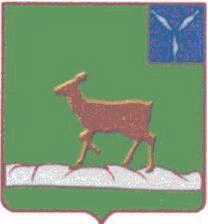 Ивантеевского муниципального районаофициальный  информационный бюллетень				 от 24 мая 2023 года №4 (170)Официальный сайт администрации Ивантеевского муниципального районав информационно-телекоммуникационной сети Интернет (ivanteevka64.ru)Решение районного Собрания от 24.05.2023 года №23«О порядке размещения сведений о доходах, расходах, об имуществе и обязательствах имущественного характера лиц, замещающих муниципальные должности в органах местного самоуправления Ивантеевского муниципального района и членов их семей в информационно-телекоммуникационной сети «Интернет» и предоставления их для опубликования средствам массовой информации»В соответствии с Указом Президента Российской Федерации от 08 июля 2013 №613 «Вопросы противодействия коррупции»,  Федеральными законами от 6 октября 2003 №131-ФЗ «Об общих принципах организации местного самоуправления в Российской Федерации», от 03 декабря 2012 №230-ФЗ «О контроле за соответствием расходов лиц, замещающих государственные должности, и иных лиц их доходам», от 6 февраля 2023 №12-ФЗ «О внесении изменений в Федеральный закон «Об общих принципах организации публичной власти в субъектах Российской Федерации» и отдельные законодательные акты Российской Федерации», Законом Саратовской области от 02.08.2017 №66-ЗСО «О порядке представления гражданами, претендующими на замещение муниципальной должности, должности главы местной администрации по контракту, и лицами, замещающими муниципальные должности, должности глав местных администраций по контракту, сведений о доходах, расходах, об имуществе и обязательствах имущественного характера, представляемых в соответствии с законодательством Российской Федерации о противодействии коррупции, и проверки достоверности и полноты таких сведений», Уставом Ивантеевского муниципального района, Ивантеевское районное Собрание РЕШИЛО:1. Утвердить Порядок размещения сведений о доходах, расходах, об имуществе и обязательствах имущественного характера лиц, замещающих муниципальные должности в органах местного самоуправления Ивантеевского муниципального района и членов их семей в информационно-телекоммуникационной сети «Интернет» и представления этих сведений общероссийским средствам массовой информации для опубликования в связи с их запросами согласно Приложения №1 к настоящему решению.2. Решение Ивантеевского районного Собрания от 14.09.2017 г.№63 «Об утверждении Порядка размещения сведений о доходах, расходах, об имуществе и обязательствах имущественного характера, представляемых лицами, замещающими муниципальные должности Ивантеевского муниципального района, а также сведения о доходах, расходах, об имуществе и обязательствах имущественного характера их супруги (супруга) и несовершеннолетних детей, в информационно-телекоммуникационной сети «Интернет» и предоставления этих сведений общероссийским средствам массовой информации для опубликования» с изменениями от 25.05.2022 г. №25  признать утратившим силу.2. Опубликовать настоящее решение в официальном информационном бюллетене «Вестник Ивантеевского муниципального района» и разместить на официальном сайте администрации Ивантеевского муниципального района в сети «Интернет».3. Настоящее решение вступает в силу со дня официального опубликования (обнародования) и распространяются на правоотношения, возникшие с 01.03.2023 года.Председатель Ивантеевскогорайонного Собрания                    А.М. НелинГлава Ивантеевскогомуниципального района Саратовской области               В.В. БасовПриложение №1 к решению районного Собрания  от 24.05.2023 г. №23 «О порядке размещения сведений о доходах, расходах, об имуществе и обязательствах имущественного характера лиц, замещающих муниципальные должности в органах местного самоуправления Ивантеевского муниципального района и членов их семей в информационно-телекоммуникационной сети «Интернет» и предоставления их для опубликования средствам массовой информации»Порядокразмещения сведений о доходах, расходах, об имуществе и обязательствах имущественного характера лиц, замещающих муниципальные должности в органах местного самоуправления Ивантеевского муниципального района и членов их семей в информационно-телекоммуникационной сети «Интернет» и предоставления их для опубликования средствам массовой информации»1. Настоящим Порядком устанавливаются порядок размещения сведений о доходах, расходах, об имуществе и обязательствах имущественного характера лиц, замещающих муниципальные должности в органах местного самоуправления Ивантеевского муниципального района Саратовской области (глава района, главы муниципальных образований, председатель контрольно-счетного органа), членов их семей на официальном сайте администрации Ивантеевского муниципального района Саратовской области  в информационно – телекоммуникационной сети «Интернет» по адресу - http://ivanteevka64.ru  и предоставление этих сведений общероссийским средствам массовой информации для опубликования в связи с их запросами, размещения обобщенной информации об исполнении (ненадлежащем исполнении) – (далее - обобщенной информации) депутатами Ивантеевского муниципального района Саратовской области обязанности представить сведения о доходах, расходах, об имуществе и обязательствах имущественного характера на официальном сайте администрации Ивантеевского муниципального района Саратовской области в информационно – телекоммуникационной сети «Интернет».Обобщенная информация об исполнении (ненадлежащем исполнении) депутатами Ивантеевского муниципального района Саратовской области обязанности представить сведения о доходах, расходах, об имуществе и обязательствах имущественного характера размещается на официальном сайте (при условии отсутствия в такой информации персональных данных, позволяющих идентифицировать депутата Ивантеевского муниципального района Саратовской области, и данных, позволяющих индивидуализировать имущество, принадлежащее депутату Ивантеевского  муниципального района Саратовской области) в порядке, установленном законом Саратовской области от 2 августа 2017 г. № 66-ЗСО «О порядке представления гражданами, претендующими на замещение муниципальной должности, должности главы местной администрации по контракту, и лицами, замещающими муниципальные должности, должности глав местных администраций по контракту, сведений о доходах, расходах, об имуществе и обязательствах имущественного характера, представляемых в соответствии с законодательством Российской Федерации о противодействии коррупции, и проверки достоверности и полноты таких сведений».2. На официальном сайте администрации Ивантеевского муниципального района в информационно-телекоммуникационной сети «Интернет» по адресу http://ivanteevka64.ru, далее – Официальный сайт размещаются и общероссийским средствам массовой информации представляются для опубликования следующие сведения о доходах, расходах, об имуществе и обязательствах имущественного характера лиц, замещающих муниципальные должности (глава района, главы муниципальных образований, председатель контрольно-счетного органа Ивантеевского муниципального района), а также сведения о доходах, расходах, об имуществе и обязательствах имущественного характера их супруги (супруга) и несовершеннолетних детей (далее - сведения о доходах, расходах, об имуществе и обязательствах имущественного характера):а) перечень объектов недвижимого имущества, принадлежащих лицу, замещающему муниципальную должность (глава района, главы муниципальных образований, председатель контрольно-счетного органа Ивантеевского муниципального района), его супруге (супругу) и несовершеннолетним детям на праве собственности или находящихся в их пользовании, с указанием вида, площади и страны расположения каждого из таких объектов;б) перечень транспортных средств с указанием вида и марки, принадлежащих на праве собственности лицу, замещающему муниципальную должность (глава района, главы муниципальных образований, председатель контрольно-счетного органа Ивантеевского муниципального района), его супруге (супругу) и несовершеннолетним детям;в) декларированный годовой доход лица, замещающего муниципальную должность (глава района, главы муниципальных образований, председатель контрольно-счетного органа Ивантеевского муниципального района), его супруги (супруга) и несовершеннолетних детей;г) сведения об источниках получения средств, за счет которых совершены сделки (совершена сделка) по приобретению земельного участка, другого объекта недвижимого имущества, транспортного средства, ценных бумаг (долей участия, паев в уставных (складочных) капиталах организаций), цифровых финансовых активов, цифровой валюты, если общая сумма таких сделок (сумма такой сделки) превышает общий доход лица, замещающего муниципальную должность (глава района, главы муниципальных образований, председатель контрольно-счетного органа Ивантеевского муниципального района), его супруги (супруга) за три последних года, предшествующих отчетному периоду.3. В размещаемых на официальном сайте администрации Ивантеевского муниципального района в информационно-телекоммуникационной сети «Интернет» и представляемых общероссийским средствам массовой информации для опубликования сведениях о доходах, расходах, об имуществе и обязательствах имущественного характера запрещается указывать:а) иные сведения (кроме указанных в пункте 2 настоящего Порядка) о доходах лица, замещающего муниципальную должность (глава района, главы муниципальных образований, председатель контрольно-счетного органа Ивантеевского муниципального района), его супруги (супруга) и несовершеннолетних детей, об имуществе, принадлежащем на праве собственности названным лицам, и об их обязательствах имущественного характера;б) персональные данные супруги (супруга), детей и иных членов семьи лица, замещающего муниципальную должность (глава района, главы муниципальных образований, председатель контрольно-счетного органа Ивантеевского муниципального района);в) данные, позволяющие определить место жительства, почтовый адрес, телефон и иные индивидуальные средства коммуникации лица, замещающего муниципальную должность (глава района, главы муниципальных образований, председатель контрольно-счетного органа  Ивантеевского муниципального района),  его супруги (супруга), детей и иных членов семьи;г) данные, позволяющие определить местонахождение объектов недвижимого имущества, принадлежащих лицу, замещающему муниципальную должность (глава района, главы муниципальных образований, председатель контрольно-счетного органа  Ивантеевского муниципального района), его супруге (супругу), детям, иным членам семьи на праве собственности или находящихся в их пользовании;д) информацию, отнесенную к государственной тайне или являющуюся конфиденциальной.4. Размещение на Официальном сайте сведений о доходах, расходах, об имуществе и обязательствах имущественного характера, и их представление общероссийским средствам массовой информации для опубликования обеспечивается лицом,  уполномоченным на получение сведений о доходах, расходах, об имуществе и обязательствах имущественного характера лиц, замещающих муниципальные должности и членов их семей. Сведения о доходах, расходах, об имуществе и обязательствах имущественного характера, указанные в пункте 2 настоящего Порядка, за весь период замещения лицом должности,  замещение, которых влечет за собой размещение его сведений о доходах, расходах, об имуществе и обязательствах имущественного характера, а также сведений о доходах, расходах, об имуществе и обязательствах имущественного характера его супруги (супруга) и несовершеннолетних детей находятся в информационно-телекоммуникационной сети «Интернет» по адресу Официального сайта  и ежегодно обновляются в течение 14 рабочих дней со дня истечения срока, установленного для их подачи.5. Размещение обобщенной информации на официальном сайте обеспечивается лицом,  уполномоченным на получение сведений о доходах, расходах, об имуществе и обязательствах имущественного характера лиц, замещающих муниципальные должности и членов их семей в течение 14 рабочих дней со дня истечения срока, установленного для представления сведений о доходах, расходах, об имуществе и обязательствах имущественного характера.6. Сведения о доходах, расходах, об имуществе и обязательствах имущественного характера, указанные в пункте 2 настоящего Порядка размещаются в информационно – телекоммуникационной сети «Интернет», а также предоставляются общероссийским средствам массовой информации для опубликования по форме согласно Приложению 1 к настоящему Порядку.7. Лицо, уполномоченное на получение сведений о доходах, расходах, об имуществе и обязательствах имущественного характера лиц, замещающих муниципальные должности и членов их семей:а) в течение трех рабочих дней со дня поступления запроса от общероссийского средства массовой информации сообщают о нем лицу, в отношении, которого поступил запрос;б) в течение семи рабочих дней со дня поступления запроса от общероссийского средства массовой информации обеспечивают представление ему сведений, указанных в пункте 2 настоящего Порядка, в том случае, если запрашиваемые сведения отсутствуют на официальном сайте.Приложение № 1к Порядку размещения сведений о доходах, расходах, об имуществе и обязательствах имущественного характера лиц, замещающих муниципальные должности в органах местного самоуправления Ивантеевского муниципального районаи членов их семей в информационно-телекоммуникационной сети «Интернет» и представления их для опубликования средствам массовой информации Сведения
о доходах, расходах, об имуществе и обязательствах имущественного характера за период с 1 января 20__ г. по 31 декабря 20__ г.Решение Ивантеевского районного Собрания от 24.05.2023 г. № 24 «О  внесении изменений в решение Ивантеевского районного Собрания от 24.12.2015 г. №97 «О создании муниципального дорожного фонда Ивантеевского муниципального района Саратовской области» На основании статьи 19  Устава Ивантеевского муниципального района Саратовской области Ивантеевское районное Собрание РЕШИЛО:1. Внести в приложение №1 к решению Ивантеевского районного Собрания Ивантеевского муниципального района Саратовской области от 24.12.2015 г. №97 «О создании муниципального дорожного  фонда  Ивантеевского муниципального района Саратовской области» (с учетом изменений от 19.04.2017 №33, 15.12.2020 №43, 06.04.2022 №17), следующие изменения и дополнения:1) абзац «з» подпункта 3.3 пункта 3 изложить в новой редакции:«осуществление мероприятий, необходимых для обеспечения развития и функционирования системы управления автомобильными дорогами общего пользования местного значения, в том числе инвентаризацию, паспортизацию, диагностику, обследование, разработку проектов организации дорожного движения, разработку комплексной схемы организации дорожного движения (КСОДД), подсчет интенсивности дорожного движения, пропускной способности автомобильных дорог общего пользования местного значения и искусственных сооружений на них, проведение кадастровых работ, государственной регистрации прав в отношении земельных участков, занимаемых автомобильными дорогами общего пользования местного значения вне границ населенных пунктов в границах Ивантеевского муниципального района, искусственными сооружениями и другими объектами недвижимости на них, используемыми в дорожной деятельности, аренду, выкуп земельных участков, объектов недвижимости, используемых в дорожной деятельности, возмещение их стоимости в соответствии с законодательством».Решение Ивантеевского районного Собрания от 24.05.2023 г. №26 «Об утверждении отчета об исполнении бюджета Ивантеевского муниципального района за 2022 год»В соответствии со ст. 264.6 Бюджетного Кодекса  Российской Федерации и на  основании  статьи 19 Устава Ивантеевского муниципального района, Ивантеевское районное Собрание  РЕШИЛО:1. Утвердить отчет об исполнении бюджета  Ивантеевского муниципального района  за 2022 год:по доходам  в сумме  585688,2 тыс. руб., расходам в сумме 577210,0 тыс. руб., и профицитом  в сумме 8478,2 тыс. руб.2. Утвердить следующие показатели по:доходам в бюджет муниципального района за 2022 год по кодам классификации доходов бюджетов  согласно приложению 1 к настоящему решению;расходам бюджета муниципального района за 2022  год по ведомственной структуре расходов бюджетов согласно приложению 2 к настоящему решению;расходам бюджета муниципального района за 2022 год по разделам и подразделам классификации расходов бюджетов  согласно приложению 3  к настоящему решению;источникам финансирования дефицита бюджета муниципального района за 2022 год по кодам классификации  источников  финансирования дефицитов бюджетов согласно приложению 4  к настоящему решению.3. Опубликовать настоящее решение в официальном информационном бюллетене «Вестник Ивантеевского муниципального района» и разместить на официальном сайте администрации Ивантеевского муниципального района в сети «Интернет».4. Настоящее решение вступает в силу с момента опубликования.Председатель Ивантеевскогорайонного Собрания  	                   А.М. НелинГлава Ивантеевского муниципального района Саратовской области                        В.В. Басов  Приложение № 1 к решению  районного Собрания от 24.05.2023  г. №26  «Об утверждении отчета об исполнении  бюджета Ивантеевского муниципального района за 2022 год»ДОХОДЫ БЮДЖЕТА ИВАНТЕЕВСКОГО МУНИЦИПАЛЬНОГО РАЙОНА ЗА 2022 ГОД ПО КОДАМ КЛАССИФИКАЦИИ ДОХОДОВ БЮДЖЕТА                                                                                                                               (тыс. рублей)Приложение №2   к решению  районного Собрания от 24.05.2023  г. №26  «Об утверждении отчета об исполнении  бюджета Ивантеевского муниципального района за 2022 год»Расходы по ведомственной  структуре бюджетаИвантеевского муниципального района за 2022 год                                                                                                                                                    тыс. руб.Приложение №3   к решению  районного Собрания от 24.05.2023  г. №26  «Об утверждении отчета об исполнении  бюджета Ивантеевского муниципального района за 2022 год»    Расходы бюджета Ивантеевского муниципального района за 2022 год по разделам и подразделам классификации расходов бюджетов                                                                                                                                                    тыс. руб.Приложение №4 к решению  районного Собрания от 24.05.2023  г. №26   «Об утверждении отчета об исполнении бюджета Ивантеевского муниципального района за 2022 год»Источники  финансированиядефицита бюджета Ивантеевского муниципального района за 2022 год по кодам классификации  источников  финансирования дефицита бюджета                                                                                                                                тыс. руб.                           Решение районного Собрания от 24.05.2023 г. №28 «Об исполнении бюджета Ивантеевского муниципального района за 1 квартал 2023 года»На основании статьи 53 Устава Ивантеевского муниципального района Ивантеевское районное Собрание РЕШИЛО:1. Отчёт «Об исполнении бюджета Ивантеевского муниципального района за 1 квартал  2023 года» принять к сведению (Приложение №1).2. Опубликовать настоящее решение в официальном информационном бюллетене «Вестник Ивантеевского муниципального района» и разместить на официальном сайте администрации Ивантеевского муниципального района в сети «Интернет».3.   Решение вступает в силу с момента принятия.Председатель Ивантеевского районного Собрания                  А.М. Нелин2. Расходы бюджетаРешение районного Собрания от 24.05.2023 года №29 «О внесении изменений и дополнений в решение районного Собрания от 25 декабря 2007 года № 143 «О бюджетном процессе в  Ивантеевском муниципальном районе» В соответствии с Бюджетным кодексом Российской Федерации и на основании статьи 19 Устава Ивантеевского муниципального района  Ивантеевское районное Собрание РЕШИЛО:1. Внести в приложение №1 к решению районного Собрания от 25 декабря 2007 г. №143 «О бюджетном процессе в Ивантеевском муниципальном районе» (с учетом изменений от 20.12.2010 №83б, от 22.12.2011 №86, от 27.06.2012 №48, от 29.04.2013 №16, от 31.10.2013 №56, от 19.12.2014 №63, от 17.06.2015 №47, от 18.11.2015 №83, от 26.02.2016 №8, от 17.08.2016 №48, от 14.11.2016 №20, от 19.04.2017 №32, от 25.12.2017 №77, от 28.11.2018 №77, от 26.06.2019 №36, от 25.12.2019 №95, от 09.04.2020 №13, от 15.12.2020 №42, от 24.12.2021 №31, от 28.03.2022 №10, то 23.12.2022 №67), следующие изменения и дополнения: 1) в пункте 2: а) в части 2: подпункт 6 изложить в следующей редакции: «6) объем межбюджетных трансфертов, получаемых из других бюджетов и (или) предоставляемых другим бюджетам бюджетной системы Российской Федерации, распределение по видам и муниципальным образованиям межбюджетных трансфертов (за исключением межбюджетных трансфертов, распределение которых утверждается правовыми актами администрации муниципального района в случаях, предусмотренных Бюджетным кодексом Российской Федерации и Законом Саратовской области от 20 декабря 2005 года №137-ЗСО «О межбюджетных отношениях в Саратовской области»), предоставляемых местным бюджетам в очередном финансовом году и плановом периоде;»; в подпункте 10 слова «и порядок» исключить; дополнить пунктом 10.1 следующего содержания: «10.1) случаи предоставления субсидий иным некоммерческим организациям, не являющимся муниципальными учреждениями;»; б) в  части 4: в подпункте 19.3 слово «конкурсов» заменить словом «отборов»; в подпункте 19.4 слово «конкурсной» заменить словом «конкурентной»; дополнить пунктом 24 следующего содержания: «24) порядок предоставления субсидий юридическим лицам (за исключением субсидий государственным учреждениям, а также субсидий, указанных в пунктах 6 - 8 статьи 78 Бюджетного кодекса Российской Федерации), индивидуальным предпринимателям, а также физическим лицам - производителям товаров, работ, услуг;»в) в части 4.1: абзац первый изложить в следующей редакции: «4.1. Правовыми актами администрации муниципального района могут приниматься решения о:»; абзацы второй и третий признать утратившими силу; дополнить абзацем следующего содержания: «размещении информации о субсидиях юридическим лицам, индивидуальным предпринимателям, физическим лицам - производителям товаров, работ, услуг, включая гранты в форме субсидий, предоставляемых из местного бюджета в соответствии с пунктами 1 и 7 статьи 78, пунктами 2 и 4 статьи 78.1 Бюджетного кодекса Российской Федерации, в том числе предусмотренных решением о бюджете (решением о внесении изменений в решении о бюджете), на сайте в информационно-телекоммуникационной сети "Интернет" с указанием на едином портале бюджетной системы Российской Федерации страниц такого сайта.»; 2) в части 6 пункта 7.2 слова «не выше установленного законодательством ограничения его размера» исключить; 3) в пункте 17:а) в части 3 слово «области» заменить на слово «района»;б) в части 6 слова «не позднее 1-го июня текущего года» заменить словами «не позднее 1-го мая текущего года». 2. Настоящее решение вступает в силу со дня его официального опубликования, за исключением положений, для которых настоящей частью установлены иные сроки вступления их в силу. 2. Абзацы четвертый, пятый, шестой, подпункт «а», абзац второй, третий, четвертый, пятый подпункта «б», абзац четвертый подпункта «в», пункта 1 настоящего решения вступают в силу с 1 января 2024 года. 3. Абзацы второй, третий, пятый, шестой подпункта «в» пункта 1 настоящего решения вступают в силу со дня его официального опубликования и применяются к правоотношениям, возникшим с 1 января 2023 года. Председатель Ивантеевскогорайонного Собрания  	    А.М. НелинГлава Ивантеевского муниципального района Саратовской области            В.В. Басов  Решение районного Собрания от 24.05.2023 г. №30 «О внесении изменений  в решение районного Собрания от 20.08.2012 года №60 «Об утверждении Положения «О Почетном гражданине Ивантеевского муниципального  района Саратовской области»» На основании Устава  Ивантеевского муниципального района,  Ивантеевское районное Собрание РЕШИЛО:1. В приложение №1 к решению районного Собрания от 20.08.2012 года №60 «Об утверждении Положения «О Почетном гражданине Ивантеевского муниципального района Саратовской области»» (с учетом изменений от 26.02.2014 г. №15, от 24.12.2015 г. №102) внести следующие изменения:1.1. Абзацы 2 и 3 пункта 4.1. части 4. «Льготы, предоставляемые Почетным гражданам Ивантеевского муниципального района Саратовской области» изложить в следующей редакции:«Ежегодная денежная выплата в размере 25000 (двадцати пяти тысяч) рублей»;«Выплата денежной компенсации расходов по оплате лекарственных средств, приобретаемых по рецептам, выданным в установленном порядке медицинскими учреждениями, в размере не более 10000 (десяти тысяч) рублей в год».2. Опубликовать настоящее решение в официальном информационном бюллетене «Вестник Ивантеевского муниципального района» и разместить на официальном сайте администрации Ивантеевского муниципального района в сети «Интернет».3. Решение вступает в силу со дня его официального опубликования.Председатель Ивантеевскогорайонного Собрания  	                                                                  	А.М. НелинГлава Ивантеевского муниципального района Саратовской области                                                             	    	В.В. Басов  _________________________________________________________________________________________________Учредитель располагается по адресу: 413950, Саратовская область, с. Ивантеевка, ул. Советская, д.14Тираж Бюллетеня: 50 экземпляров. Бесплатно;Главный редактор: Басов В.В.Адреса издателя: 413950, Саратовская область, с. Ивантеевка, ул. Советская, д.14, тел. 5-16-41Электронный адрес: iva_omo@rambler.ruОфициальный сайт ivanteevka64.ruВыпуск №4 (170)Издается с 2016 годаМАЙ-2023№п/пФамилия и инициалы лица, чьи сведения размещаютсяФамилия и инициалы лица, чьи сведения размещаютсяДолжностьОбъекты недвижимости, находящиеся в собственностиОбъекты недвижимости, находящиеся в собственностиОбъекты недвижимости, находящиеся в собственностиОбъекты недвижимости, находящиеся в собственностиОбъекты недвижимости, находящиеся в пользованииОбъекты недвижимости, находящиеся в пользованииОбъекты недвижимости, находящиеся в пользованииТранспортные средства (вид, марка)Декларированный годовой доход (руб.)Сведения об источниках получения средств, за счет которых совершена сделка (вид приобретенного имущества, источники)№п/пФамилия и инициалы лица, чьи сведения размещаютсяФамилия и инициалы лица, чьи сведения размещаютсяДолжностьвид объектавид собственностиплощадь (кв.м)страна расположениявид объектаплощадь (кв.м)страна расположения1.1.Супруг (супруга)Несовершеннолетний ребенок2.2.Супруг (супруга)Несовершеннолетний ребенокКод бюджетной       
классификацииНаименование доходовСумма123000 1 00 00000 00 0000 000Налоговые и неналоговые доходы              118569,8000 1 01 02000 01 0000 110Налог на доходы физических лиц     60228,6182 1 01 02010 01 0000 110Налог на доходы физических лиц с доходов, источником которых является налоговый агент, за исключением доходов, в отношении которых исчисление и уплата налога осуществляются в соответствии со статьями 227, 2271 и 228 Налогового кодекса Российской Федерации56232,4182 1 01 02020 01 0000 110Налог на доходы физических лиц с доходов, полученных от осуществления деятельности физическими лицами, зарегистрированными в качестве индивидуальных предпринимателей, нотариусов, занимающихся частной практикой, адвокатов, учредивших адвокатские кабинеты и других лиц, занимающихся частной практикой в соответствии со статьей 227 Налогового кодекса Российской Федерации571,9182 1 01 02030 01 0000 110Налог на доходы физических лиц с доходов,  полученных физическими лицами в соответствии со статьей 228 Налогового Кодекса Российской Федерации865,0182 1 01 02040 01 0000 110Налог на доходы физических лиц в виде фиксированных авансовых платежей с доходов, полученных физическими лицами, являющимися иностранными гражданами, осуществляющими трудовую деятельность по найму у физических лиц на основании патента в соответствии  со статьей 2271 Налогового кодекса Российской Федерации997,3182 1 01 02080 01 0000 110Налог на доходы физических лиц части суммы налога, превышающей 650 000 рублей, относящейся к части налоговой базы, превышающей 5 000 000 рублей1562,0100 1 03 02000 01 0000 110Акцизы по подакцизным товарам (продукции), производимым на территории Российской Федерации11118,4100 1 03 02230 01 0000 110Доходы от уплаты акцизов на дизельное топливо, подлежащие распределению между бюджетами субъектов Российской Федерации и местными бюджетами с учетом установленных дифференцированных нормативов отчислений в местные бюджеты5573,8100 1 03 02240 01 0000 110Доходы от уплаты акцизов на моторные масла для дизельных и (или) карбюраторных (инжекторных) двигателей, подлежащие распределению между бюджетами субъектов Российской Федерации и местными бюджетами с учетом установленных дифференцированных нормативов отчислений в местные бюджеты30,1100 1 03 02250 01 0000 110Доходы от уплаты акцизов на автомобильный бензин, подлежащие распределению между бюджетами субъектов Российской Федерации и местными бюджетами с учетом установленных дифференцированных нормативов отчислений в местные бюджеты6154,0100 1 03 02260 01 0000 110Доходы от уплаты акцизов на прямогонный бензин, подлежащие распределению между бюджетами субъектов Российской Федерации и местными бюджетами с учетом установленных дифференцированных нормативов отчислений в местные бюджеты-639,5000 1 05 00000 00 0000 000Налоги на совокупный доход  7788,0182 1 05 02000 02 0000 110Единый    налог на вмененный доход для отдельных видов деятельности54,5182 1 05 02010 02 0000 110Единый    налог на вмененный доход для отдельных видов деятельности 54,5182 1 05 03000 01 0000 110Единый сельскохозяйственный налог  5621,0182 1 05 03010 01 0000 110Единый сельскохозяйственный налог  5621,0182 1 05 04000 02 0000 110Налог, взимаемый в связи с применением патентной системы налогообложения2112,5182 1 05 04020 02 0000 110Налог, взимаемый в связи с применением патентной системы налогообложения, зачисляемый в бюджеты муниципальных районов2112,5182 1 06 00000 00 0000 000Налог на имущество27265,3182 1 06 04000 02 0000 110Транспортный налог27265,3182 1 08 00000 00 0000 000Государственная пошлина, сборы     1557,8182 1 08 03010 01 0000 110Государственная пошлина по делам, рассматриваемым в судах общей юрисдикции, мировым судьями (за исключением Верховного Суда Российской Федерации)1557,8000 1 11 00000 00 0000 000Доходы от использования  имущества, находящегося  в  государственной  и муниципальной собственности        4002,3000 111 03050 05 0000 120Проценты, полученные от предоставления бюджетных кредитов внутри страны за счет средств бюджетов муниципальных районов0,6300 1 11 05013 05 0000 120Доходы, получаемые в виде арендной платы за земельные участки, государственная собственность на которые не разграничена и которые расположены в границах сельских поселений и межселенных территорий муниципальных районов, а также средства от продажи права на заключение договоров аренды указанных земельных участков2979,6300 1 11 05025 05 0000 120Доходы, получаемые в виде арендной платы, а также средства от продажи права на заключение договоров аренды за земли, находящиеся в собственности муниципальных районов( за исключением земельных участков муниципальных бюджетных и автономных учреждений)994,3300 1 11 05035 05 0000 120Доходы от сдачи в аренду имущества, находящегося     в      оперативном управлении органов  управления муниципальных районов и созданных ими учреждений (за исключением имущества муниципальных и автономных учреждений)                          3,3300 1 11 07015 05 0000 120Доходы от перечисления части прибыли, остающейся после уплаты налогов и иных обязательных платежей муниципальных унитарных предприятий, созданных муниципальными районами4,5300 111 09045 05 0000 120Прочие поступления от использования имущества, находящегося в собственности муниципальных районов (за исключением имущества муниципальных бюджетных и автономных учреждений, а также имущества муниципальных унитарных предприятий, в том числе казенных)20,0000 1 12 00000 00 0000 000Платежи при пользовании  природными ресурсами                          100,9048 1 12 01010 01 0000 120Плата за выбросы загрязняющих веществ в атмосферный воздух стационарными объектами35,4048 1 12 01041 01 0000 120Плата за размещение отходов производства 8,8048 1 12 01070 01 0000 120Плата за выбросы загрязняющих веществ, образующихся при сжигании на факельных установках и (или) рассеивании попутного нефтяного газа56,7000 1 13 00000 00 0000 00Доходы от оказания платных услуг и компенсации затрат государства9,7000 113 02995 05 0000 130Прочие доходы  от компенсации затрат бюджетов муниципальных районов9,7000 1 14 00000 00 0000 000Доходы от  продажи  материальных  и нематериальных активов             4410,3300 1 14 02053 05 0000 410Доходы от реализации иного имущества, находящегося в собственности муниципальных районов (за исключением имущества муниципальных бюджетных и автономных учреждений, а также имущества муниципальных унитарных предприятий, в том числе казенных), в части реализации основных средств по указанному имуществу15,8300 1 14 06013 05 0000 430Доходы от продажи земельных участков, государственная собственность на которые не разграничена и которые расположены в границах сельских поселений и межселенных территорий муниципальных районов4339,1300 1 14 06313 05 0000 430Плата за увеличение площади земельных участков, находящихся в частной собственности, в результате перераспределения таких земельных участков и земель (или) земельных участков, государственная собственность на которые не разграничена и которые расположены в границах сельских поселений и межселенных территорий муниципальных районов55,4000 1 16 00000 00 0000 000Штрафы, санкции, возмещение ущерба 2088,5000 1 16 01000 01 0000 140Административные штрафы, установленные Кодексом Российской Федерации об административных правонарушениях190,5000 1 16 01053 01 0000 140Административные штрафы, установленные Главой 5 Кодекса Российской Федерации об административных правонарушениях, за административные правонарушения, посягающие на права граждан, налагаемые мировыми судьями, комиссиями по делам несовершеннолетних и защите их прав41,9000 1 16 01063 01 0000 140Административные штрафы, установленные Главой 6 Кодекса Российской Федерации об административных правонарушениях, за административные правонарушения, посягающие на здоровье, санитарно-эпидемиологическое благополучие населения и общественную нравственность, налагаемые мировыми судьями, комиссиями по делам несовершеннолетних и защите их прав38,0000 1 16 01073 01 0000 140Административные штрафы, установленные Главой 7 Кодекса Российской Федерации об административных правонарушениях, за административные правонарушения в области охраны собственности, налагаемые мировыми судьями, комиссиями по делам несовершеннолетних и защите их прав9,0000 1 16 01083 01 0000 140Административные штрафы, установленные Главой 8 Кодекса Российской Федерации об административных правонарушениях, за административные правонарушения в области охраны окружающей среды и природопользования, налагаемые мировыми судьями, комиссиями по делам несовершеннолетних и защите их прав2,0000 1 16 01093 01 0000 140Административные штрафы, установленные Главой 9 Кодекса Российской Федерации об административных правонарушениях, за административные правонарушения в промышленности, строительстве и энергетике, налагаемые мировыми судьями, комиссиями по делам несовершеннолетних и защите их прав1,0000 1 16 01123 01 0000 140Административные штрафы, установленные главой 12 Кодекса Российской Федерации об административных правонарушениях, за административные правонарушения в области дорожного движения, налагаемые мировыми судьями, комиссиями по делам несовершеннолетних и защите их прав5,0000 1 16 01133 01 0000 140Административные штрафы, установленные Главой 13 Кодекса Российской Федерации об административных правонарушениях, за административные правонарушения в области связи и информации, налагаемые мировыми судьями, комиссиями по делам несовершеннолетних и защите их прав11,0000 1 16 01143 01 0000 140Административные штрафы, установленные Главой 14 Кодекса Российской Федерации об административных правонарушениях, за административные правонарушения в области предпринимательской деятельности и деятельности саморегулируемых организаций, налагаемые мировыми судьями, комиссиями по делам несовершеннолетних и защите их прав24,7000 1 16 01153 01 0000 140Административные штрафы, установленные главой 15 Кодекса Российской Федерации об административных правонарушениях, за административные правонарушения в области финансов, налогов и сборов, страхования, рынка ценных бумаг (за исключением штрафов, указанных в пункте 6 статьи 46 Бюджетного кодекса Российской Федерации), налагаемые мировыми судьями, комиссиями по делам несовершеннолетних и защите их прав-7,4000 1 16 01173 01 0000 140Административные штрафы, установленные главой 17 Кодекса Российской Федерации об административных правонарушениях, за административные правонарушения, посягающие на институты государственной власти, налагаемые мировыми судьями, комиссиями по делам несовершеннолетних и защите их прав1,8000 1 16 01193 01 0000 140Административные штрафы, установленные Главой 19 Кодекса Российской Федерации об административных правонарушениях, за административные правонарушения против порядка управления, налагаемые мировыми судьями, комиссиями по делам несовершеннолетних и защите их прав18,9000 1 16 01203 01 0000 140Административные штрафы, установленные Главой 20 Кодекса Российской Федерации об административных правонарушениях, за административные правонарушения, посягающие на общественный порядок и общественную безопасность, налагаемые мировыми судьями, комиссиями по делам несовершеннолетних и защите их прав44,6000 1 16 02000 02 0000 140Административные штрафы, установленные законами субъектов Российской Федерации об административных правонарушениях20,7000 1 16 02010 02 0000 140Административные штрафы, установленные законами субъектов Российской Федерации об административных правонарушениях, за нарушение законов и иных нормативных правовых актов субъектов Российской Федерации20,7000 1 16 07000 01 0000 140Штрафы, неустойки, пени, уплаченные в соответствии с законом или договором в случае неисполнения или ненадлежащего исполнения обязательств перед государственным (муниципальным) органом, органом управления государственным внебюджетным фондом, казенным учреждением, Центральным банком Российской Федерации, иной организацией, действующей от имени Российской Федерации21,4000 1 16 07010 05 0000 140Штрафы, неустойки, пени, уплаченные в случае просрочки исполнения поставщиком (подрядчиком, исполнителем) обязательств, предусмотренных муниципальным контрактом, заключенным муниципальным органом, казенным учреждением муниципального района6,0000 1 16 07090 05 0000 140Иные штрафы, неустойки, пени, уплаченные в соответствии с законом или договором в случае неисполнения или ненадлежащего исполнения обязательств перед муниципальным органом, (муниципальным казенным учреждением) муниципального района15,4000 1 16 10000 00 0000 140Платежи в целях возмещения причиненного ущерба (убытков)1855,9000 1 16 10032 05 0000 140Прочее возмещение ущерба, причиненного муниципальному имуществу муниципального района (за исключением имущества, закрепленного за муниципальными бюджетными (автономными) учреждениями, унитарными предприятиями)1863,0000 1 16 10123 01 0051 140Доходы от денежных взысканий (штрафов), поступающие в счет погашения задолженности, образовавшейся до 1 января 2020 года, подлежащие зачислению в бюджет муниципального образования по нормативам, действовавшим в 2019 году (доходы бюджетов муниципальных районов за исключением доходов, направляемых на формирование муниципального дорожного фонда, а также иных платежей в случае принятия решения финансовым органом муниципального образования о раздельном учете задолженности)-9,9000 1 16 10129 01 0000 140Доходы от денежных взысканий (штрафов), поступающие в счет погашения задолженности, образовавшейся до 1 января 2020 года, подлежащие зачислению в федеральный бюджет и бюджет муниципального образования по нормативам, действовавшим в 2019 году2,8000 2 00 00000 00 0000 000Безвозмездные поступления467118,4000 2 02 00000 00 0000 000Безвозмездные поступления от других бюджетов бюджетной системы Российской Федерации467074,7000 2 02 10000 00 0000 000Дотации бюджетам бюджетной системы Российской Федерации98006,3301 2 02 15001 00 0000 150Дотации  на выравнивание  бюджетной обеспеченности10844,7301 2 02 15001 05 0000 150Дотации бюджетам муниципальных районов на выравнивание бюджетной обеспеченности из бюджета субъекта Российской Федерации 10844,7301 2 02 15002 00 0000 150Дотации  на поддержку мер по обеспечению сбалансированности бюджетов79187,3301 2 02 15002 05 0000 150Дотации бюджетам муниципальных районов на поддержку мер по обеспечению сбалансированности бюджетов 79187,3301 2 02 19999 00 0000 150Прочие дотации 7974,3301 2 02 19999 05 0000 150Прочие дотации бюджетам муниципальных районов7974,3000 2 02 20000 00 0000 150Субсидии бюджетам бюджетной системы Российской Федерации (межбюджетные субсидии)104615,2301  202 25169 05 0000 150Субсидии бюджетам муниципальных районов на создание (обновление) материально-технической базы для реализации основных и дополнительных общеобразовательных программ цифрового и гуманитарного профилей в общеобразовательных организациях, расположенных в сельской местности и малых городах3137,5301 2 02 25304 05 0000 150Субсидии бюджетам муниципальных районов на организацию бесплатного горячего питания обучающихся, получающих начальное общее образование в государственных и муниципальных образовательных организациях6079,9301 202 25467 05 0000 150Субсидии бюджетам муниципальных районов  на обеспечение развития и укрепления материально-технической базы домов культуры в населенных пунктах с числом жителей до 50 тысяч человек2069,8301 202 25491 05 0000 150Субсидии бюджетам муниципальных районов области  на создание новых мест в образовательных организациях различных типов для реализации дополнительных общеразвивающих  программ всех направлений160,0301 202 25519 05 0000 150Субсидии бюджетам муниципальных районов  на поддержку отрасли культуры162,1301 202 25513 05 0000 150Субсидии бюджетам муниципальных районов  на развитие сети учреждений культурно-досугового типа6641,4301 2 02 25750 05 0000 150Субсидии бюджетам муниципальных районов области на реализацию мероприятий по модернизации школьных систем образования47 344,4301 202 29999 05 0078 150Субсидии бюджетам муниципальных районов области  на сохранение достигнутых показателей повышения оплаты труда отдельных категорий работников бюджетной сферы21249,2301 202 29999 05 0086 150Субсидии бюджетам муниципальных районов области на проведение капитального и текущего ремонтов муниципальных образовательных организаций4000,0301 2 02 29999 05 0087 150Субсидии бюджетам муниципальных районов области на обеспечение условий для создания центров образования цифрового и гуманитарного профилей4873,1301 2 02 29999 05 0108 150Субсидии бюджетам муниципальных районов на обеспечение условий для функционирования центров образования естественно-научной и технологической направленностей в общеобразовательных организациях4146,9301 2 02 29999 05 0120 150Субсидии бюджетам муниципальных районов области на обеспечение условий для реализации мероприятий по модернизации школьных систем образования4 706,0301 2 02 29999 05 0123 150Субсидии бюджетам муниципальных районов области на финансовое обеспечение мероприятий по обеспечению деятельности советников директора по воспитанию и взаимодействию с детскими общественными объединениями в общеобразовательных организациях Саратовской области44,9Субвенции бюджетам бюджетной системы Российской Федерации240056,8301 2 02 30024 05 0001 150Субвенции бюджетам муниципальных районов области  на финансовое обеспечение образовательной деятельности муниципальных общеобразовательных  учреждений181498,1301 2 02 30024 05 0003 150Субвенции бюджетам муниципальных районов области на осуществление органами местного самоуправления государственных полномочий по созданию и организации деятельности комиссий по делам несовершеннолетних и защите их прав356,6301 2 02 30024 05 0007 150Субвенция бюджетам  муниципальных районов области на исполнение государственных  полномочий по расчету и предоставлению дотаций поселениям719,0301 202 30024 05 0008 150Субвенции бюджетам муниципальных районов области на осуществление органами местного самоуправления государственных полномочий по образованию и обеспечению деятельности административных комиссий, определению перечня должностных лиц, уполномоченных составлять протоколы об административных правонарушениях356,6301 2 02 30024 05 0009 150Субвенции бюджетам муниципальных районов на осуществление органами местного самоуправления отдельных государственных полномочий по осуществлению деятельности по опеке и попечительству в отношении несовершеннолетних граждан  в части расходов на оплату труда, уплату страховых взносов по обязательному социальному страхованию в государственные внебюджетные фонды Российской Федерации,  обеспечение деятельности штатных работников356,6301 2 02 30024 05 0010 150Субвенции бюджетам муниципальных районов области на осуществление органами местногосамоуправления государственных полномочий по организации предоставления гражданам субсидий на оплату жилого помещения и коммунальных услуг356,6301 2 02 30024 05 0011 150Субвенции бюджетам муниципальных районов области на осуществление органами местного самоуправления отдельных государственных полномочий по осуществлению деятельности по опеке и попечительству в отношении совершеннолетних граждан356,6301 2 02 30024 05 0012 150Субвенции бюджетам муниципальных районов области на осуществление органами местного самоуправления государственных полномочий по организации предоставления компенсации родительской платы  за присмотр и уход за детьми в образовательных организациях, реализующих основную общеобразовательную программу дошкольного образования140,9301 2 02 30024 05 0014 150Субвенции бюджетам муниципальных районов области на компенсацию родительской платы за присмотр и уход за детьми  в образовательных организациях, реализующих основную общеобразовательную программу дошкольного образования2514,7301 2 02 30024 05 0015 150Субвенции бюджетам муниципальных районов области на осуществление органами местного самоуправления отдельных государственных  полномочий по государственному управлению охраной труда142,8301 2 02 30024 05 0016 150Субвенции бюджетам муниципальных районов области  на осуществление органами местного самоуправления   государственных полномочий по предоставлению гражданам субсидий на оплату жилого помещения и коммунальных услуг375,7301 2 02 30024 05 0027 150Субвенции бюджетам муниципальных районов области на предоставление питания отдельным категориям обучающихся в муниципальных образовательных организациях, реализующих образовательные программы начального общего, основного общего и среднего общего образования2287,8301 2 02 30024 05 0028 150Субвенции бюджетам муниципальных районов области на частичное финансирование расходов на присмотр и уход за детьми дошкольного возраста в муниципальных образовательных организациях, реализующих основную общеобразовательную программу дошкольного образования689,7301 2 02 30024 05 0029 150Субвенции бюджетам муниципальных районов области на осуществление органами местного самоуправления государственных полномочий по организации предоставления питания отдельным категориям обучающихся в муниципальных образовательных организациях, реализующих образовательные программы начального общего, основного общего и среднего общего образования, и частичному финансированию расходов на присмотр и уход за детьми дошкольного возраста в муниципальных образовательных организациях, реализующих основную общеобразовательную программу дошкольного образования112,0301 2 02 30024 05 0037 150Субвенции бюджетам муниципальных районов области  на финансовое обеспечение образовательной деятельности муниципальных дошкольных  образовательных  организаций38978,3301 2 02 30024 05 0043 150Субвенции бюджетам муниципальных районов области  на осуществление органами местного самоуправления отдельных государственных полномочий по организации проведения мероприятий при осуществлении деятельности по обращению с животными без владельцев51,9301 2 02 30024 05 0045 150Субвенции бюджетам муниципальных районов области  на компенсацию стоимости горячего питания родителям (законным представителям) обучающихся по образовательным программам начального общего образования на дому детей-инвалидов и детей, нуждающихся в длительном лечении, которые по состоянию здоровья временно или постоянно не могут посещать образовательные организации	4,4301 2 02 35303 05 0000 150Субвенции бюджетам муниципальных районов на ежемесячное денежное вознаграждение за классное руководство педагогическим работникам государственных и муниципальных общеобразовательных организаций10751,0301 2 02 35120 05 0000150Субвенции бюджетам муниципальных районов области  на осуществление органами местного самоуправления отдельных государственных  полномочий по составлению (изменению) списков кандидатов в присяжные заседатели федеральных судов общей юрисдикции в Российской Федерации7,5000 2 02 40000 00 0000 150Иные межбюджетные трансферты24396,4301 2 02 40014 05 0000 150Межбюджетные трансферты, передаваемые бюджетам муниципальных районов из бюджетов поселений на осуществление части полномочий по решению вопросов местного значения в соответствии с заключенными соглашениями3415,5301 2 02 49999 05 0015 150Межбюджетные трансферты, передаваемые бюджетам муниципальных районов области на размещение социально значимой информации в печатных средствах массовой информации, учрежденных органами местного самоуправления1311,2301 2 02 49999 05 0020 150Межбюджетные трансферты, передаваемые бюджетам муниципальных районов области на осуществление мероприятий в области энергосбережения и повышения энергетической эффективности5755,0301 2 02 49999 05 0067 150Межбюджетные трансферты, передаваемые бюджетам муниципальных районов области на оснащение и укрепление материально-технической базы образовательных организаций2588,0301 2 02 49999 05 0070 150Межбюджетные трансферты, передаваемые бюджетам муниципальных районов области на проведение капитального и текущего ремонтов, техническое оснащение муниципальных учреждений культурно-досугового типа1000,0301 2 02 49999 05 0079 150Межбюджетные трансферты, передаваемые бюджетам муниципальных районов области на устройство хоккейной коробки в муниципальных общеобразовательных  учреждениях5809,0301 2 02 49999 05 0006 150Межбюджетные трансферты, передаваемые бюджетам муниципальных районов области за счет средств резервного фонда Правительства Саратовской области732,0301 2 02 49999 05 0080 150Межбюджетные трансферты, передаваемые бюджетам муниципальных районов области  на поощрение муниципальных управленческих команд746,3301 2 02 49999 05 0013 150Межбюджетные трансферты, передаваемые бюджетам муниципальных районов области в целях обеспечения надлежащего осуществления полномочий по решению вопросов местного значения1836,7301 2 02 49999 05 0084 150Межбюджетные трансферты, передаваемые бюджетам муниципальных районов области на обновление спортивного оборудования и инвентаря спортивных залов образовательных учреждений области, расположенных в сельской местности, для реализации рабочей программы учебного предмета «Физическая культура»650,0301 2 02 45179 05 0000 150Межбюджетные трансферты, передаваемые бюджетам муниципальных районов области на проведение мероприятий по обеспечению деятельности советников директора по воспитанию и взаимодействию с детскими общественными объединениями в общеобразовательных организациях552,7000 2 19 00000 00 0000 150Возврат остатков субсидий, субвенций и иных межбюджетных трансфертов, имеющих целевое назначение, прошлых лет-101,3301 2 19 60010 05 0000 150Возврат прочих остатков субсидий, субвенций и иных межбюджетных трансфертов, имеющих целевое назначение, прошлых лет из бюджетов муниципальных районов-101,3000 2 07 00000 00 0000 150Прочие безвозмездные поступления145,0301 2 07 05030 05 0000 150Прочие безвозмездные поступления в бюджеты муниципальных районов145,0ИТОГО585688,2НаименованиеКодРазделПод-разделЦелевая статьяВид расходовИсполнение1234567Отдел культуры и кино администрации Ивантеевского муниципального района05781 446,0Образование057075,0Профессиональная подготовка, переподготовка и повышение квалификации05707055,0Обеспечение деятельности учреждений (оказание муниципальных услуг, выполнение работ)057070593000000005,0Расходы на обеспечение деятельности муниципальных казенных учреждений057070593000042005,0Закупка товаров, работ и услуг для обеспечения государственных (муниципальных) нужд057070593000042002005,0КУЛЬТУРА , КИНЕМАТОГРАФИЯ0570881 441,0Культура057080170 196,0Муниципальная программа «Развитие культуры  Ивантеевского муниципального района »0570801820000000069 698,0Подпрограмма «Развитие библиотечно-информационного обслуживания населения»0570801821000000015 473,3Основное мероприятие "Оказание муниципальных услуг населению библиотеками района"057080182101000006 459,1Расходы на выполнение муниципальных заданий муниципальными бюджетами и автономными учреждениями057080182101041006 440,0Предоставление субсидий бюджетным, автономным учреждениям и иным некоммерческим организациям057080182101041006006 440,0Обеспечение надлежащего осуществления полномочий по решению вопросов местного значения0570801821017920019,1Предоставление субсидий бюджетным, автономным учреждениям и иным некоммерческим организациям0570801821017920060019,1Основное мероприятие "Комплектование книжных фондов муниципальных общедоступных библиотек"05708018210200000140,0Государственная поддержка отрасли культуры (комплектование книжных фондов муниципальных общедоступных библиотек)057080182102L519160,0Предоставление субсидий бюджетным, автономным учреждениям и иным некоммерческим организациям057080182102L519160060,0Реализация основного мероприятия057080182102Z000080,0Предоставление субсидий бюджетным, автономным учреждениям и иным некоммерческим организациям057080182102Z000060080,0Основное мероприятие "Сохранение достигнутых показателей повышения оплаты труда отдельных категорий работников бюджетной сферы"057080182105000008 874,2Обеспечение сохранения достигнутых показателей повышения оплаты труда отдельных категорий работников бюджетной сферы057080182105725007 852,9Предоставление субсидий бюджетным, автономным учреждениям и иным некоммерческим организациям057080182105725006007 852,9Обеспечение сохранения достигнутых показателей повышения оплаты труда отдельных категорий работников бюджетной сферы (в части повышения оплаты труда отдельным категориям работников бюджетной сферы с 1 сентября 2022 года)0570801821057252Д627,8Предоставление субсидий бюджетным, автономным учреждениям и иным некоммерческим организациям0570801821057252Д600627,8Обеспечение сохранения достигнутых показателей повышения оплаты труда отдельных категорий работников бюджетной сферы за счет средств местного бюджета057080182105S2500393,5Предоставление субсидий бюджетным, автономным учреждениям и иным некоммерческим организациям057080182105S2500600393,5Подпрограмма« Развитие и организация культурного досуга, массового отдыха населения, народного и художественного творчества»0570801822000000054 224,7Основное мероприятие "Оказание муниципальных услуг населению культурно-досуговыми учреждениями (клубами)"0570801822010000030 325,6Расходы на выполнение муниципальных заданий муниципальными бюджетными и автономными учреждениями0570801822010410029 944,7Предоставление субсидий бюджетным, автономным учреждениям и иным некоммерческим организациям0570801822010410060029 944,7Обеспечение надлежащего осуществления полномочий по решению вопросов местного значения05708018220179200380,9Предоставление субсидий бюджетным, автономным учреждениям и иным некоммерческим организациям05708018220179200600380,9Основное мероприятие "Организация и проведение мероприятий, посвященных государственным, календарным праздникам, значимым событиям и памятным датам "05708018220200000545,1Реализация основного мероприятия057080182202Z0000545,1Предоставление субсидий бюджетным, автономным учреждениям и иным некоммерческим организациям057080182202Z0000600545,1Основное мероприятие "Укрепление материально-технической базы"057080182203000006 170,5Проведение капитального и текущего ремонтов, техническое оснащение муниципальных учреждений культурно-досугового типа057080182203740201 000,0Предоставление субсидий бюджетным, автономным учреждениям и иным некоммерческим организациям057080182203740206001 000,0Обеспечение развития и укрепления материально-технической базы домов культуры в населенных пунктах с числом жителей до 50 тысяч человек057080182203L46702 069,8Предоставление субсидий бюджетным, автономным учреждениям и иным некоммерческим организациям057080182203L46706002 069,8Реализация основного мероприятия057080182203Z00003 100,7Предоставление субсидий бюджетным, автономным учреждениям и иным некоммерческим организациям057080182203Z00006003 100,7Основное мероприятие "Сохранение достигнутых показателей повышения оплаты труда отдельных категорий работников бюджетной сферы"0570801822050000010 440,1Обеспечение сохранения достигнутых показателей повышения оплаты труда отдельных категорий работников бюджетной сферы057080182205725009 000,0Предоставление субсидий бюджетным, автономным учреждениям и иным некоммерческим организациям057080182205725006009 000,0Обеспечение сохранения достигнутых показателей повышения оплаты труда отдельных категорий работников бюджетной сферы (в части повышения оплаты труда отдельным категориям работников бюджетной сферы с 1 сентября 2022 года)0570801822057252Д1 176,4Предоставление субсидий бюджетным, автономным учреждениям и иным некоммерческим организациям0570801822057252Д6001 176,4Обеспечение сохранения достигнутых показателей повышения оплаты труда отдельных категорий работников бюджетной сферы за счет средств местного бюджета057080182205S2500200,0Предоставление субсидий бюджетным, автономным учреждениям и иным некоммерческим организациям057080182205S2500600200,0Обеспечение сохранения достигнутых показателей повышения оплаты труда отдельных категорий работников бюджетной сферы (в части повышения оплаты труда отдельным категориям работников бюджетной сферы с 1 сентября 2022 года) за счет средств местного бюджета057080182205S252Д63,7Предоставление субсидий бюджетным, автономным учреждениям и иным некоммерческим организациям057080182205S252Д60063,7Реализация муниципального проекта (программы) в целях выполнения задач федерального проекта "Культурная среда"0570801822A1000006 641,4Развитие сети учреждений культурно-досугового типа (создание и модернизация учреждений культурно-досугового типа) 0570801822A1551316 641,4Предоставление субсидий бюджетным, автономным учреждениям и иным некоммерческим организациям0570801822A1551316006 641,4Реализация муниципального проекта (программы) в целях выполнения задач федерального проекта "Творческие люди"0570801822A200000102,0Государственная поддержка  отрасли культуры (государственная поддержка лучших сельских учреждений культуры)0570801822A255192102,0Предоставление субсидий бюджетным, автономным учреждениям и иным некоммерческим организациям0570801822A255192600102,0Расходы по исполнению отдельных обязательств05708019900000000498,0Погашение просроченной кредиторской задолженности, в том числе по судам05708019910000000498,0Погашение кредиторской задолженности прошлых лет за исключением обеспечения деятельности органов местного самоуправления05708019910094300498,0Предоставление субсидий бюджетным, автономным учреждениям и иным некоммерческим организациям05708019910094300600498,0Другие вопросы в области культуры, кинематографии057080411 245,0Выполнение функций органами местного самоуправления057080491000000001 274,7Обеспечение деятельности органов местного самоуправления057080491300000001 274,7Расходы на обеспечение функций центрального аппарата057080491300022001 274,7Расходы на выплаты персоналу в целях обеспечения выполнения функций государственными (муниципальными) органами, казенными учреждениями, органами управления государственными внебюджетными фондами057080491300022001001 272,6Закупка товаров, работ и услуг для обеспечения государственных (муниципальных) нужд057080491300022002002,0Иные бюджетные ассигнования057080491300022008000,1Обеспечение деятельности учреждений (оказание муниципальных услуг, выполнение работ)057080493000000009 970,3Расходы на обеспечение деятельности муниципальных казенных учреждений057080493000042009 970,3Расходы на выплаты персоналу в целях обеспечения выполнения функций государственными (муниципальными) органами, казенными учреждениями, органами управления государственными внебюджетными фондами057080493000042001009 756,1Закупка товаров, работ и услуг для обеспечения государственных (муниципальных) нужд05708049300004200200214,1Иные бюджетные ассигнования057080493000042008000,1Управление образованием  администрации Ивантеевского муниципального района074416 335,9Образование07407413 816,8Дошкольное образование074070161 162,4Муниципальная программа «Развитие образования  Ивантеевского муниципального  района»0740701830000000060 597,3Подпрограмма «Развитие  системы дошкольного образования»0740701831000000060 597,3Основное мероприятие "Оказание муниципальной услуги по реализации основных общеобразовательных программ дошкольного образования "0740701831010000056 758,5Расходы на выполнение муниципальных заданий муниципальными и автономными учреждениями0740701831010410016 859,1Предоставление субсидий бюджетным, автономным учреждениям и иным некоммерческим организациям0740701831010410060016 859,1Средства резервного фонда администрации Ивантеевского муниципального района0740701831010880034,8Предоставление субсидий бюджетным, автономным учреждениям и иным некоммерческим организациям0740701831010880060034,8Финансовое обеспечение образовательной деятельности муниципальных дошкольных образовательных организаций0740701831017670038 978,3Предоставление субсидий бюджетным, автономным учреждениям и иным некоммерческим организациям0740701831017670060038 978,3Частичное финансирование расходов на присмотр и уход за детьми дошкольного возраста в муниципальных образовательных организациях, реализующих основную общеобразовательную программу дошкольного образования07407018310176900375,2Предоставление субсидий бюджетным, автономным учреждениям и иным некоммерческим организациям07407018310176900600375,2Обеспечение надлежащего осуществления полномочий по решению вопросов местного значения07407018310179200511,1Предоставление субсидий бюджетным, автономным учреждениям и иным некоммерческим организациям07407018310179200600511,1Основное мероприятие "Укрепление материально-технической базы" 074070183102000002 776,3Проведение капитального и текущего ремонтов муниципальных образовательных организаций07407018310272Г002 000,0Закупка товаров, работ и услуг для обеспечения государственных (муниципальных) нужд07407018310272Г002002 000,0Оснащение и укрепление материально-технической базы образовательных организаций07407018310279Г40448,0Предоставление субсидий бюджетным, автономным учреждениям и иным некоммерческим организациям07407018310279Г40600448,0Проведение капитального и текущего ремонтов муниципальных образовательных организаций за счет средств местного бюджета074070183102S2Г0061,9Закупка товаров, работ и услуг для обеспечения государственных (муниципальных) нужд074070183102S2Г0020061,9Реализация основного мероприятия074070183102Z0000266,4Предоставление субсидий бюджетным, автономным учреждениям и иным некоммерческим организациям074070183102Z0000600266,4Основное мероприятие "Обеспечение условий безопасности объектов образовательных учреждений074070183104000001 062,5Реализация основного мероприятия074070183104Z00001 062,5Предоставление субсидий бюджетным, автономным учреждениям и иным некоммерческим организациям074070183104Z00006001 062,5Расходы по исполнению отдельных обязательств07407019900000000565,1Погашение просроченной кредиторской задолженности, в том числе по судам07407019910000000565,1Погашение кредиторской задолженности прошлых лет за исключением обеспечения деятельности органов местного самоуправления07407019910094300565,1Предоставление субсидий бюджетным, автономным учреждениям и иным некоммерческим организациям07407019910094300600565,1Общее образование0740702319 178,5Муниципальная программа «Развитие образования  Ивантеевского муниципального  района»07407028300000000317 108,7Подпрограмма "Развитие системы общего образования"07407028320000000317 063,8Основное мероприятие "Оказание муниципальной услуги по реализации основных общеобразовательных программ начального общего, основного общего, среднего общего образования "07407028320100000206 248,1Расходы на выполнение муниципальных заданий муниципальными бюджетными и автономными учреждениями 0740702832010410023 509,9Предоставление субсидий бюджетным, автономным учреждениям и иным некоммерческим организациям0740702832010410060023 509,9Частичное финансирование расходов на присмотр и уход за детьми дошкольного возраста в муниципальных образовательных организациях, реализующих основную общеобразовательную программу дошкольного образования07407028320176900314,5Предоставление субсидий бюджетным, автономным учреждениям и иным некоммерческим организациям07407028320176900600314,5Финансовое обеспечение образовательной деятельности муниципальных общеобразовательных учреждений07407028320177000181 498,1Предоставление субсидий бюджетным, автономным учреждениям и иным некоммерческим организациям07407028320177000600181 498,1Обеспечение надлежащего осуществления полномочий по решению вопросов местного значения07407028320179200925,6Предоставление субсидий бюджетным, автономным учреждениям и иным некоммерческим организациям07407028320179200600925,6Основное мероприятие "Укрепление и развитие материально-технической базы"0740702832020000021 156,1Проведение капитального и текущего ремонта муниципальных образовательных организаций07407028320272Г002 000,0Закупка товаров, работ и услуг для обеспечения государственных (муниципальных) нужд07407028320272Г002002 000,0Обновление спортивного оборудования и инвентаря спортивных залов образовательных учреждений области, расположенных в сельской местности, для реализации рабочей программы учебного предмета «Физическая культура»07407028320278630650,0Предоставление субсидий бюджетным, автономным учреждениям и иным некоммерческим организациям07407028320278630600650,0Устройство хоккейной коробки в муниципальных  общеобразовательных учреждениях области074070283202793205 809,0Предоставление субсидий бюджетным, автономным учреждениям и иным некоммерческим организациям074070283202793206005 809,0Иные межбюджетные трансферты за счет средств, выделяемых из резервного фонда Правительства Саратовской области, на укрепление материально-технической базы муниципальных образовательных организаций07407028320279994280,0Предоставление субсидий бюджетным, автономным учреждениям и иным некоммерческим организациям07407028320279994600280,0Оснащение и укрепление материально-технической базы образовательных организаций07407028320279Г401 718,0Предоставление субсидий бюджетным, автономным учреждениям и иным некоммерческим организациям07407028320279Г406001 718,0Проведение капитального и текущего ремонта муниципальных образовательных организаций за счет средств местного бюджета074070283202S2Г0061,9Закупка товаров, работ и услуг для обеспечения государственных (муниципальных) нужд074070283202S2Г0020061,9Реализация основного мероприятия074070283202Z000010 637,2Закупка товаров, работ и услуг для обеспечения государственных (муниципальных) нужд074070283202Z0000200661,8Предоставление субсидий бюджетным, автономным учреждениям и иным некоммерческим организациям074070283202Z00006009 975,4Основное мероприятие "Обеспечение условий безопасности объектов образовательных учреждений"07407028320500000531,2Реализация основного мероприятия074070283205Z0000531,2Предоставление субсидий бюджетным, автономным учреждениям и иным некоммерческим организациям074070283205Z0000600531,2Основное мероприятие  "Мероприятия, направленные на энергосбережение и повышение энергетической эффективности использования энергетических ресурсов"074070283206000005 755,0Осуществление мероприятий в области энергосбережения и повышения энергетической эффективности07407028320679Б005 755,0Предоставление субсидий бюджетным, автономным учреждениям и иным некоммерческим организациям07407028320679Б006005 755,0Основное мероприятие ""Развитие кадрового потенциала системы общего образования"0740702832080000010 751,0Ежемесячное денежное вознаграждение за классное руководство педагогическим работникам государственных и муниципальных общеобразовательных организаций074070283208R303010 751,0Предоставление субсидий бюджетным, автономным учреждениям и иным некоммерческим организациям074070283208R303060010 751,0Основное мероприятие "Организация предоставления питания отдельным категориям обучающихся в муниципальных образовательных организациях, реализующих образовательные программы начального общего, основного общего и среднего общего образования»074070283209000008 414,5Средства резервного фонда администрации Ивантеевского муниципального района0740702832090880046,7Предоставление субсидий бюджетным, автономным учреждениям и иным некоммерческим организациям0740702832090880060046,7Предоставление питания отдельным категориям обучающихся в муниципальных образовательных организациях, реализующих образовательные программы начального общего, основного общего и среднего общего образования074070283209772002 287,9Предоставление субсидий бюджетным, автономным учреждениям и иным некоммерческим организациям074070283209772006002 287,9Организация бесплатного горячего питания обучающихся, получающих начальное общее образование в муниципальных общеобразовательных организациях074070283209L30406 079,9Предоставление субсидий бюджетным, автономным учреждениям и иным некоммерческим организациям074070283209L30406006 079,9Основное мероприятие "Строительство, реконструкция и модернизация существующей инфраструктуры общего образования"0740702832110000052 050,4Реализация мероприятий по модернизации школьных систем образования074070283211L750047 344,4Закупка товаров, работ и услуг для обеспечения государственных (муниципальных) нужд074070283211L750020047 344,4Обеспечение условий для реализации мероприятий по модернизации школьных систем образования074070283211W75004 706,0Закупка товаров, работ и услуг для обеспечения государственных (муниципальных) нужд074070283211W75002004 706,0Реализация муниципального проекта (программы) в целях выполнения задач федерального проекта "Современная школа"0740702832E10000012 157,5Создание и обеспечение функционирования центров образования естественно-научной и технологической направленностей в общеобразовательных организациях, расположенных в сельской местности и малых городах0740702832E1516903 137,5Закупка товаров, работ и услуг для обеспечения государственных (муниципальных) нужд0740702832E1516902003 137,5Обеспечение условий для создания центров образования цифрового и гуманитарного профилей (в рамках достижения соответствующих результатов федерального проекта) (за исключением расходов на оплату труда с начислениями)0740702832E1U1131240,0Предоставление субсидий бюджетным, автономным учреждениям и иным некоммерческим организациям0740702832E1U1131600240,0Обеспечение условий для создания центров образования цифрового и гуманитарного профилей (в рамках достижения соответствующих результатов федерального проекта) (в части расходов на оплату труда с начислениями)0740702832E1U11374 633,1Предоставление субсидий бюджетным, автономным учреждениям и иным некоммерческим организациям0740702832E1U11376004 633,1Обеспечение условий для функционирования центров образования естественно-научной и технологической направленностей в общеобразовательных организациях ( в рамках достижения соответствующих результатов федерального проекта) (за исключением расходов на оплату труда с начислениями)0740702832E1U1291214,0Предоставление субсидий бюджетным, автономным учреждениям и иным некоммерческим организациям0740702832E1U1291600214,0Обеспечение условий для функционирования центров образования естественно-научной и технологической направленностей в общеобразовательных организациях ( в рамках достижения соответствующих результатов федерального проекта) (в части расходов на оплату труда с начислениями)0740702832E1U12973 932,9Предоставление субсидий бюджетным, автономным учреждениям и иным некоммерческим организациям0740702832E1U12976003 932,9Подпрограмма "Патриотическое воспитание детей"0740702836000000044,9Реализация муниципального проекта (программы) в целях выполнения задач федерального проекта "Патриотическое воспитание граждан"0740702836EВ0000044,9Финансовое обеспечение мероприятий по обеспечению деятельности советников директора по воспитанию и взаимодействию с детскими общественными объединениями в общеобразовательных организациях Саратовской области (в рамках достижения соответствующих задач федерального проекта)0740702836EВU027044,9Предоставление субсидий бюджетным, автономным учреждениям и иным некоммерческим организациям0740702836EВU027060044,9Расходы по исполнению отдельных обязательств074070299000000002 069,8Погашение просроченной кредиторской задолженности, в том числе по судам074070299100000002 069,8Погашение кредиторской задолженности прошлых лет за исключением обеспечения деятельности органов местного самоуправления074070299100943002 069,8Предоставление субсидий бюджетным, автономным учреждениям и иным некоммерческим организациям074070299100943006002 069,8Дополнительное образование детей074070317 066,5Муниципальная программа «Развитие образования  Ивантеевского муниципального  района»0740703830000000016 937,8Подпрограмма "Развитие системы общего образования"07407038320000000160,0Реализация муниципального проекта (программы) в целях выполнения задач федерального проекта "Успех каждого  ребенка"0740703832E200000160,0Создание новых мест в образовательных организациях различных типов для реализации дополнительных общеразвивающих программ всех направленностей0740703832E254910160,0Закупка товаров, работ и услуг для обеспечения государственных (муниципальных) нужд0740703832E254910200160,0Подпрограмма «Развитие системы дополнительного образования»0740703833000000016 777,8Основное мероприятие "Оказание муниципальной услуги по реализации дополнительных общеразвивающих программ"0740703833010000012 049,4Расходы на выполнение муниципальных заданий муниципальными бюджетными и автономными учреждениями0740703833010410012 049,4Предоставление субсидий бюджетным, автономным учреждениям и иным некоммерческим организациям0740703833010410060012 049,4Основное мероприятие "Сохранение достигнутых показателей повышения оплаты труда отдельных категорий работников бюджетной сферы"074070383302000002 592,1Обеспечение сохранения достигнутых показателей повышения оплаты труда отдельных категорий работников бюджетной сферы074070383302725002 338,0Предоставление субсидий бюджетным, автономным учреждениям и иным некоммерческим организациям074070383302725006002 338,0Обеспечение сохранения достигнутых показателей повышения оплаты труда отдельных категорий работников бюджетной сферы (в части повышения оплаты труда отдельным категориям работников бюджетной сферы с 1 сентября 2022 года)0740703833027252Д254,1Предоставление субсидий бюджетным, автономным учреждениям и иным некоммерческим организациям0740703833027252Д600254,1Основное мероприятие "Укрепление и развитие материально-технической базы"074070383304000001 475,1Оснащение и укрепление материально-технической базы образовательных организаций07407038330479Г40422,0Предоставление субсидий бюджетным, автономным учреждениям и иным некоммерческим организациям07407038330479Г40600422,0Реализация основного мероприятия074070383304Z00001 053,1Предоставление субсидий бюджетным, автономным учреждениям и иным некоммерческим организациям074070383304Z00006001 053,1Основное мероприятие "Обеспечение персонифицированного финансирования дополнительного образования детей"07407038330700000661,2Реализация основного мероприятия074070383307Z0000661,2Предоставление субсидий бюджетным, автономным учреждениям и иным некоммерческим организациям074070383307Z0000600661,2Расходы по исполнению отдельных обязательств07407039900000000128,7Погашение просроченной кредиторской задолженности, в том числе по судам07407039910000000128,7Погашение кредиторской задолженности прошлых лет за исключением обеспечения деятельности органов местного самоуправления07407039910094300128,7Предоставление субсидий бюджетным, автономным учреждениям и иным некоммерческим организациям07407039910094300600128,7Профессиональная подготовка, переподготовка и повышение квалификации074070525,0Муниципальная программа «Развитие местного самоуправления Ивантеевского муниципального района»074070571000000002,5Основное мероприятие "Повышение квалификации и профессиональной переподготовки муниципальных служащих"074070571003000002,5Реализация основного мероприятия074070571003Z00002,5Закупка товаров, работ и услуг для обеспечения государственных (муниципальных) нужд074070571003Z00002002,5Муниципальная программа «Развитие образования  Ивантеевского муниципального  района»0740705830000000017,5Подпрограмма "Развитие системы общего образования"0740705832000000012,5Основное мероприятие "Оказание муниципальной услуги по реализации основных общеобразовательных программ начального общего, основного общего, среднего общего образования "0740705832010000012,5Расходы на выполнение муниципальных заданий муниципальными бюджетными и автономными учреждениями 0740705832010410012,5Предоставление субсидий бюджетным, автономным учреждениям и иным некоммерческим организациям0740705832010410060012,5Подпрограмма «Развитие системы дополнительного образования»074070583300000005,0Основное мероприятие "Оказание муниципальной услуги по реализации дополнительных общеразвивающих программ"074070583301000005,0Расходы на выполнение муниципальных заданий муниципальными бюджетными и автономными учреждениями074070583301041005,0Предоставление субсидий бюджетным, автономным учреждениям и иным некоммерческим организациям074070583301041006005,0Обеспечение деятельности учреждений (оказание муниципальных услуг, выполнение работ)074070593000000005,0Расходы на обеспечение деятельности муниципальных казенных учреждений074070593000042005,0Закупка товаров, работ и услуг для обеспечения государственных (муниципальных) нужд074070593000042002005,0Молодежная политика 0740707770,0Муниципальная программа «Развитие образования  Ивантеевского муниципального  района»07407078300000000770,0Подпрограмма "Организация отдыха, оздоровления, занятости детей и подростков " 07407078350000000770,0Основное мероприятие "Организация лагерей с дневным пребыванием при образовательных учреждениях "07407078350100000770,0Реализация основного мероприятия074070783501Z0000770,0Предоставление субсидий бюджетным, автономным учреждениям и иным некоммерческим организациям074070783501Z0000600770,0Другие вопросы в области образования074070915 614,4Муниципальная программа «Развитие образования  Ивантеевского муниципального  района»07407098300000000552,7Подпрограмма "Патриотическое воспитание детей"07407098360000000552,7Реализация муниципального проекта (программы) в целях выполнения задач федерального проекта "Патриотическое воспитание граждан"0740709836EВ00000552,7Проведение мероприятий по обеспечению деятельности советников директора по воспитанию и взаимодействию с детскими общественными объединениями в общеобразовательных организациях за счет средств резервного фонда Правительства Российской Федерации0740709836EВ5179F552,7Предоставление субсидий бюджетным, автономным учреждениям и иным некоммерческим организациям0740709836EВ5179F600552,7Осуществление переданных полномочий Российской Федерации, субъекта Российской Федерации и муниципальных образований07407099000000000252,9Осуществление переданных полномочий субъекта Российской Федерации за счет субвенций из областного бюджета в части обеспечения деятельности муниципальных учреждений и проведения мероприятий07407099030000000252,9Осуществление органами местного самоуправления государственных полномочий по организации предоставления питания отдельным категориям обучающихся в муниципальных образовательных организациях, реализующих образовательные программы начального общего, основного общего и среднего общего образования, и частичному финансированию расходов на присмотр и уход за детьми дошкольного возраста в муниципальных образовательных организациях, реализующих основную общеобразовательную программу дошкольного образования07407099030077300112,0Расходы на выплаты персоналу в целях обеспечения выполнения функций государственными (муниципальными) органами, казенными учреждениями, органами управления государственными внебюджетными фондами07407099030077300100100,6Закупка товаров, работ и услуг для обеспечения государственных (муниципальных) нужд0740709903007730020011,4Осуществление органами местного самоуправления государственных полномочий по организации предоставления компенсации родительской платы за присмотр и уход за детьми в образовательных организациях, реализующих основную общеобразовательную программу дошкольного образования07407099030077800140,9Расходы на выплаты персоналу в целях обеспечения выполнения функций государственными (муниципальными) органами, казенными учреждениями, органами управления государственными внебюджетными фондами0740709903007780010094,2Закупка товаров, работ и услуг для обеспечения государственных (муниципальных) нужд0740709903007780020046,7Выполнение функций органами местного самоуправления074070991000000001 794,8Обеспечение деятельности органов местного самоуправления074070991300000001 794,8Расходы на обеспечение функций центрального аппарата074070991300022001 794,8Расходы на выплаты персоналу в целях обеспечения выполнения функций государственными (муниципальными) органами, казенными учреждениями, органами управления государственными внебюджетными фондами074070991300022001001 794,7Иные бюджетные ассигнования074070991300022008000,1Обеспечение деятельности учреждений (оказание муниципальных услуг, выполнение работ)0740709930000000013 014,0Расходы на обеспечение деятельности муниципальных казенных учреждений0740709930000420013 014,0Расходы на выплаты персоналу в целях обеспечения выполнения функций государственными (муниципальными) органами, казенными учреждениями, органами управления государственными внебюджетными фондами0740709930000420010012 276,5Закупка товаров, работ и услуг для обеспечения государственных (муниципальных) нужд07407099300004200200737,0Иные бюджетные ассигнования074070993000042008000,5Социальная политика074102 519,1Охрана семьи и детства07410042 519,1Осуществление переданных полномочий Российской Федерации, субъекта Российской Федерации и муниципальных образований074100490000000002 519,1Осуществление переданных полномочий субъекта Российской Федерации за счет субвенций из областного бюджета в части обеспечения деятельности муниципальных учреждений и проведения мероприятий074100490300000002 519,1Компенсация стоимости горячего питания родителям (законным представителям) обучающихся по образовательным программам начального общего образования на дому детей-инвалидов и детей, нуждающихся в длительном лечении, которые по состоянию здоровья временно или постоянно не могут посещать образовательные организации074100490300771604,4Социальное обеспечение и иные выплаты населению074100490300771603004,4Компенсация родительской платы за присмотр и уход за детьми в образовательных организациях, реализующих основную общеобразовательную программу дошкольного образования074100490300779002 514,7Социальное обеспечение и иные выплаты населению074100490300779003002 514,7Администрация Ивантеевского муниципального района Саратовской области30069 464,0Общегосударственные вопросы3000140 017,6Функционирование высшего должностного лица субъекта Российской Федерации и муниципального образования30001023 034,0Выполнение функций органами местного самоуправления300010291000000003 034,0Обеспечение деятельности органов местного самоуправления300010291300000003 034,0Расходы на обеспечение деятельности главы муниципального района (образования)300010291300023002 371,4Расходы на выплаты персоналу в целях обеспечения выполнения функций государственными (муниципальными) органами, казенными учреждениями, органами управления государственными внебюджетными фондами300010291300023001002 371,4Поощрение муниципальных управленческих команд30001029130079330662,6Расходы на выплаты персоналу в целях обеспечения выполнения функций государственными (муниципальными) органами, казенными учреждениями, органами управления государственными внебюджетными фондами30001029130079330100662,6Функционирование Правительства Российской Федерации, высших исполнительных органов государственной власти субъектов Российской Федерации, местных администраций300010419 388,8Осуществление переданных полномочий Российской Федерации, субъекта Российской Федерации и муниципальных образований300010490000000002 449,8Осуществление переданных полномочий субъекта Российской Федерации за счет субвенций из областного бюджета в части обеспечения органов местного самоуправления района300010490200000001 925,7Осуществление органами местного самоуправления отдельных государственных полномочий по государственному управлению охраной труда30001049020076300142,7Расходы на выплаты персоналу в целях обеспечения выполнения функций государственными (муниципальными) органами, казенными учреждениями, органами управления государственными внебюджетными фондами30001049020076300100142,5Закупка товаров, работ и услуг для обеспечения государственных (муниципальных) нужд300010490200763002000,2Осуществление органами местного самоуправления отдельных государственных полномочий по осуществлению деятельности по опеке и попечительству в отношении совершеннолетних граждан30001049020076400356,6Расходы на выплаты персоналу в целях обеспечения выполнения функций государственными (муниципальными) органами, казенными учреждениями, органами управления государственными внебюджетными фондами30001049020076400100348,3Закупка товаров, работ и услуг для обеспечения государственных (муниципальных) нужд300010490200764002008,3Осуществление органами местного самоуправления государственных полномочий по образованию и обеспечению деятельности административных комиссий, определению перечня должностных лиц, уполномоченных составлять протоколы об административных правонарушениях30001049020076500356,6Расходы на выплаты персоналу в целях обеспечения выполнения функций государственными (муниципальными) органами, казенными учреждениями, органами управления государственными внебюджетными фондами30001049020076500100324,6Закупка товаров, работ и услуг для обеспечения государственных (муниципальных) нужд3000104902007650020032,0Осуществление органами местного самоуправления государственных полномочий по созданию и организации деятельности комиссий по делам несовершеннолетних и защите их прав30001049020076600356,6Расходы на выплаты персоналу в целях обеспечения выполнения функций государственными (муниципальными) органами, казенными учреждениями, органами управления государственными внебюджетными фондами30001049020076600100307,9Закупка товаров, работ и услуг для обеспечения государственных (муниципальных) нужд3000104902007660020048,7Осуществление органами местного самоуправления отдельных государственных полномочий по осуществлению деятельности по опеке и попечительству в отношении несовершеннолетних граждан в части расходов на оплату труда, уплату страховых взносов по обязательному социальному страхованию в государственные внебюджетные фонды Российской Федерации, обеспечение деятельности штатных работников30001049020077120356,6Расходы на выплаты персоналу в целях обеспечения выполнения функций государственными (муниципальными) органами, казенными учреждениями, органами управления государственными внебюджетными фондами30001049020077120100325,6Закупка товаров, работ и услуг для обеспечения государственных (муниципальных) нужд3000104902007712020031,0Осуществление органами местного самоуправления государственных полномочий по организации представления гражданам субсидий на оплату жилого помещения и коммунальных услуг30001049020077Б00356,6Расходы на выплаты персоналу в целях обеспечения выполнения функций государственными (муниципальными) органами, казенными учреждениями, органами управления государственными внебюджетными фондами30001049020077Б00100306,3Закупка товаров, работ и услуг для обеспечения государственных (муниципальных) нужд30001049020077Б0020050,3Осуществление администрацией муниципального района переданных полномочий от упраздненной администрации поселения, являющегося административным центром30001049050000000524,1Осуществление администрацией Ивантеевского муниципального района переданных полномочий от упраздненной администрацией  Ивантеевского муниципального образования, являющегося административным центром30001049050002400524,1Расходы на выплаты персоналу в целях обеспечения выполнения функций государственными (муниципальными) органами, казенными учреждениями, органами управления государственными внебюджетными фондами30001049050002400100524,1Выполнение функций органами местного самоуправления3000104910000000016 939,0Обеспечение деятельности органов местного самоуправления3000104913000000016 939,0Расходы на обеспечение функций центрального аппарата3000104913000220016 927,8Расходы на выплаты персоналу в целях обеспечения выполнения функций государственными (муниципальными) органами, казенными учреждениями, органами управления государственными внебюджетными фондами3000104913000220010015 759,1Закупка товаров, работ и услуг для обеспечения государственных (муниципальных) нужд300010491300022002001 124,7Иные бюджетные ассигнования3000104913000220080044,0Уплата земельного налога, налога на имущество и транспортного налога органами муниципальной власти3000104913000610011,2Иные бюджетные ассигнования3000104913000610080011,2Судебная система30001057,5Осуществление переданных полномочий Российской Федерации, субъекта Российской Федерации и муниципальных образований300010590000000007,5Осуществление переданных полномочий Российской Федерации за счет субвенций из федерального бюджета300010590100000007,5Осуществление полномочий по составлению (изменению) списков кандидатов в присяжные заседатели федеральных судов общей юрисдикции в Российской Федерации300010590100512007,5Закупка товаров, работ и услуг для обеспечения государственных (муниципальных) нужд300010590100512002007,5Другие общегосударственные вопросы300011317 587,3Муниципальная программа «Развитие местного самоуправления Ивантеевского муниципального района»30001137100000000377,0Основное мероприятие "Оказание государственной поддержки Ассоциации «Совет муниципальных образований Саратовской области""3000113710010000068,7Реализация основного мероприятия300011371001Z000068,7Иные бюджетные ассигнования300011371001Z000080068,7Основное мероприятие "Приобретение специализированного программного обеспечения для органов местного самоуправления"3000113710040000060,0Реализация основного мероприятия300011371004Z000060,0Закупка товаров, работ и услуг для обеспечения государственных (муниципальных) нужд300011371004Z000020060,0Основное мероприятие "Разработка и изготовление печатной  и сувенирной продукции, кубков, медалей, официальной символики муниципального района, изготовление и печать фотографий"3000113710060000044,4Реализация основного мероприятия300011371006Z000044,4Закупка товаров, работ и услуг для обеспечения государственных (муниципальных) нужд300011371006Z000020044,4Основное мероприятие "Изготовление и установка баннеров"3000113710070000032,4Реализация основного мероприятия300011371007Z000032,4Закупка товаров, работ и услуг для обеспечения государственных (муниципальных) нужд300011371007Z000020032,4Основное мероприятие "Организация и проведение мероприятий, посвященных значимым событиям, памятным датам жителей, внесших значимый вклад в развитие и процветание района проживающих или проживавших в Ивантеевском районе"30001137100900000171,5Реализация основного мероприятия300011371009Z0000171,5Закупка товаров, работ и услуг для обеспечения государственных (муниципальных) нужд300011371009Z0000200171,5Муниципальная программа « Противодействие экстремизму и профилактика терроризма на территории Ивантеевского муниципального района "3000113730000000065,0Основное мероприятие «Проведение информационно-пропагандистских мероприятий в сфере профилактики терроризма»3000113730010000065,0Реализация основного мероприятия300011373001Z000065,0Закупка товаров, работ и услуг для обеспечения государственных (муниципальных) нужд300011373001Z000020065,0Осуществление переданных полномочий Российской Федерации, субъекта Российской Федерации и муниципальных образований300011390000000002 115,5Осуществление переданных полномочий поселений органами местного самоуправления300011390400000002 115,5Осуществление муниципальных полномочий на финансовое обеспечение расходов по составлению проекта бюджета поселения,  исполнению бюджета поселения, осуществлению внутреннего контроля за его исполнением, составлении отчета об исполнении бюджета поселения300011390400660402 115,5Расходы на выплаты персоналу в целях обеспечения выполнения функций государственными (муниципальными) органами, казенными учреждениями, органами управления государственными внебюджетными фондами300011390400660401001 859,0Закупка товаров, работ и услуг для обеспечения государственных (муниципальных) нужд30001139040066040200256,5Обеспечение деятельности учреждений (оказание муниципальных услуг, выполнение работ)3000113930000000014 945,8Расходы на обеспечение деятельности муниципальных казенных учреждений3000113930000420014 892,4Расходы на выплаты персоналу в целях обеспечения выполнения функций государственными (муниципальными) органами, казенными учреждениями, органами управления государственными внебюджетными фондами3000113930000420010010 554,9Закупка товаров, работ и услуг для обеспечения государственных (муниципальных) нужд300011393000042002004 336,8Иные бюджетные ассигнования300011393000042008000,7Уплата земельного налога, налога на имущество и транспортного налога муниципальными казенными учреждениями3000113930000620053,4Иные бюджетные ассигнования3000113930000620080053,4Мероприятия в сфере приватизации и продажи муниципального имущества3000113940000000084,0Оценка недвижимости, признание прав и регулирование отношений по муниципальной собственности3000113940000660084,0Закупка товаров, работ и услуг для обеспечения государственных (муниципальных) нужд3000113940000660020084,0Национальная оборона30002480,5Мобилизационная и вневойсковая подготовка3000203480,5Расходы по исполнению отдельных обязательств30002039900000000480,5Внепрограммные мероприятия30002039930000000480,5Мероприятия, связанные с частичной мобилизацией30002039930100000480,5Средства резервного фонда администрации Ивантеевского муниципального района30002039930108800480,5Закупка товаров, работ и услуг для обеспечения государственных (муниципальных) нужд30002039930108800200480,5Национальная безопасность и правоохранительная деятельность30003100,6Защита населения и территории от чрезвычайных ситуаций природного и техногенного характера, пожарная безопасность3000310100,6Расходы по исполнению отдельных обязательств30003109900000000100,6Внепрограммные мероприятия30003109930000000100,6Предупреждение и ликвидация последствий чрезвычайных ситуаций и стихийных бедствий природного и техногенного характера30003109930008100100,6Закупка товаров, работ и услуг для обеспечения государственных (муниципальных) нужд30003109930008100200100,6Национальная экономика3000414 742,6Сельское хозяйство и рыболовство3000405132,0Муниципальная программа «Развитие сельского хозяйства и регулирование рынка сельскохозяйственной продукции, сырья и продовольствия в Ивантеевском муниципальном районе»3000405880000000080,0Подпрограмма "Развитие подотрасли растениеводства, переработки и реализации продукции растениеводства "3000405881000000062,0Основное мероприятие "Предоставление денежных средств на премирование сельскохозяйственных товаропроизводителей по итогам районного конкурса работников АПК за увеличение производства продукции и достижение наивысших показателей в период проведения весенних полевых работ, уборки урожая, заготовки кормов и проведение комплекса работ в текущем году на следующий год"3000405881010000062,0Реализация основного мероприятия300040588101Z000062,0Социальное обеспечение и иные выплаты населению300040588101Z000030062,0Подпрограмма "Развитие подотрасли животноводства, переработки и реализации животноводства"3000405882000000018,0Основное мероприятие "Предоставление денежных средств на премирование сельскохозяйственных товаропроизводителей по итогам районного конкурса трудового соперничества работников животноводства"3000405882010000018,0Реализация основного мероприятия300040588201Z000018,0Социальное обеспечение и иные выплаты населению300040588201Z000030018,0Осуществление переданных полномочий Российской Федерации, субъекта Российской Федерации и муниципальных образований3000405900000000052,0Осуществление переданных полномочий субъекта Российской Федерации за счет субвенций из областного бюджета в части обеспечения деятельности муниципальных учреждений и проведения мероприятий3000405903000000052,0Осуществление органами местного самоуправления отдельных государственных полномочий по организации проведения мероприятий при осуществлении деятельности по обращению с животными без владельцев3000405903007713052,0Закупка товаров, работ и услуг для обеспечения государственных (муниципальных) нужд3000405903007713020052,0Дорожное хозяйство(дорожные фонды)300040914 391,6Муниципальная программа «Комплексное развитие систем транспортной инфраструктуры  на территории Ивантеевского муниципального района Саратовской области »3000409760000000014 391,6Подпрограмма «Модернизация и развитие автомобильных дорог общего пользования муниципального  значения Ивантеевского района Саратовской области»3000409761000000014 389,8Основное мероприятие "Капитальный ремонт, ремонт и содержание автомобильных дорог общего пользования местного значения  Ивантеевского муниципального района "3000409761010000012 853,4Обеспечение капитального ремонта, ремонта и содержания автомобильных дорог общего пользования местного значения муниципального района за счет средств муниципального дорожного фонда300040976101Ф000012 853,4Закупка товаров, работ и услуг для обеспечения государственных (муниципальных) нужд300040976101Ф000020012 853,4Основное мероприятие" Приобретение дорожно-эксплуатационной  техники, необходимой для выполнения комплекса работ по поддержанию надлежащего технического состояния автомобильных дорог общего пользования местного значения"300040976102000001 536,4Приобретение дорожно-эксплуатационной  техники, необходимой для выполнения комплекса работ по поддержанию надлежащего технического состояния автомобильных дорог общего пользования местного значения за счет средств муниципального дорожного фонда300040976102Ф10001 536,4Закупка товаров, работ и услуг для обеспечения государственных (муниципальных) нужд300040976102Ф10002001 536,4Подпрограмма «Повышение безопасности дорожного движения в Ивантеевском муниципальном районе Саратовской области»300040976200000001,8Основное мероприятие "Обустройство автомобильных дорог местного значения в целях повышения безопасности дорожного движения за счет средств муниципального дорожного фонда"300040976201000001,8Обеспечение  капитального ремонта,  ремонта и содержания автомобильных дорог общего пользования местного значения муниципального района за счет средств муниципального дорожного фонда300040976201Ф00001,8Закупка товаров, работ и услуг для обеспечения государственных (муниципальных) нужд300040976201Ф00002001,8Другие вопросы в области национальной экономики3000412219,0Муниципальная программа "Комплексное развитие социальной инфраструктуры Ивантеевского муниципального района "3000412780000000076,0Подпрограмма "Градостроительное планирование территории Ивантеевского муниципального района"3000412781000000076,0Основное мероприятие "Разработка документов территориального планирования и градостроительного зонирования, документации по планировке территории, местных нормативов градостроительного проектирования"3000412781010000076,0Реализация основного мероприятия300041278101Z000076,0Закупка товаров, работ и услуг для обеспечения государственных (муниципальных) нужд300041278101Z000020076,0Мероприятия в сфере приватизации и продажи муниципального имущества30004129400000000143,0Мероприятия по землеустройству и землепользованию30004129400006700143,0Закупка товаров, работ и услуг для обеспечения государственных (муниципальных) нужд30004129400006700200143,0Жилищно-коммунальное хозяйство300051 174,2Жилищное хозяйство3000501484,1Мероприятия в области жилищно-коммунального хозяйства3000501890000000031,7Мероприятия в области жилищного хозяйства3000501891000000031,7Ежемесячные взносы на капитальный ремонт общего имущества многоквартирных домов за жилые помещения, находящихся в собственности муниципального района3000501891000680031,7Закупка товаров, работ и услуг для обеспечения государственных (муниципальных) нужд3000501891000680020031,7Расходы по исполнению отдельных обязательств30005019900000000452,4Средства резервных фондов30005019940000000452,4Средства резервного фонда администрации Ивантеевского муниципального района300050199400088000,4Закупка товаров, работ и услуг для обеспечения государственных (муниципальных) нужд300050199400088002000,4Иные межбюджетные трансферты за счет средств, выделяемых из резервного фонда Правительства Саратовской области , на выполнение неотложных аварийно-восстановительных работ, связанных с ликвидацией последствий чрезвычайной ситуации30005019940079903452,0Закупка товаров, работ и услуг для обеспечения государственных (муниципальных) нужд30005019940079903200452,0Коммунальное хозяйство3000502690,1Мероприятия в области жилищно-коммунального хозяйства30005028900000000690,1Мероприятия в области коммунального хозяйства30005028920000000690,1Организация газоснабжения населения30005028920200000690,1Реализация основного мероприятия300050289202Z0000690,1Закупка товаров, работ и услуг для обеспечения государственных (муниципальных) нужд300050289202Z0000200690,1Образование3000716,0Профессиональная подготовка, переподготовка и повышение квалификации300070516,0Муниципальная программа «Развитие местного самоуправления Ивантеевского муниципального района»3000705710000000013,5Основное мероприятие "Повышение квалификации и профессиональной переподготовки муниципальных служащих"3000705710030000013,5Реализация основного мероприятия300070571003Z000013,5Закупка товаров, работ и услуг для обеспечения государственных (муниципальных) нужд300070571003Z000020013,5Обеспечение деятельности учреждений (оказание муниципальных услуг, выполнение работ)300070593000000002,5Расходы на обеспечение деятельности муниципальных казенных учреждений300070593000042002,5Закупка товаров, работ и услуг для обеспечения государственных (муниципальных) нужд300070593000042002002,5Социальная политика300104 694,2Пенсионное обеспечение30010013 601,6Меры социальной поддержки и материальная поддержка отдельных категорий населения300100192000000003 601,6Муниципальные доплаты к пенсии300100192003000003 601,6Ежемесячная доплата к трудовым пенсиям лицам, замещавшим выборные муниципальные должности и должности муниципальной службы в органах местного самоуправления300100192003203403 089,3Закупка товаров, работ и услуг для обеспечения государственных (муниципальных) нужд3001001920032034020030,4Социальное обеспечение и иные выплаты населению300100192003203403003 058,9Ежемесячная доплата к трудовым пенсиям депутатам районного Собрания Ивантеевского муниципального района30010019200320360512,3Закупка товаров, работ и услуг для обеспечения государственных (муниципальных) нужд300100192003203602005,1Социальное обеспечение и иные выплаты населению30010019200320360300507,2Социальное обеспечение населения30010031 092,6Осуществление переданных полномочий Российской Федерации, субъекта Российской Федерации и муниципальных образований30010039000000000375,7Осуществление переданных полномочий субъекта Российской Федерации за счет субвенций из областного бюджета в части обеспечения деятельности муниципальных учреждений и проведения мероприятий30010039030000000375,7Осуществление органами местного самоуправления государственных полномочий по предоставлению гражданам субсидий на оплату жилого помещения и коммунальных услуг30010039030077110375,7Закупка товаров, работ и услуг для обеспечения государственных (муниципальных) нужд300100390300771102006,6Социальное обеспечение и иные выплаты населению30010039030077110300369,1Меры социальной поддержки и материальная поддержка отдельных категорий населения30010039200000000716,9Меры социальной поддержки отдельных категорий населения3001003920010000090,0Средства резервного фонда администрации Ивантеевского муниципального района3001003920010880090,0Социальное обеспечение и иные выплаты населению3001003920010880030090,0Социальные выплаты отдельным категориям граждан на оплату жилого помещения и коммунальных услуг30010039200200000626,9Ежемесячная денежная выплата на оплату жилого помещения и коммунальных услуг медицинским и фармацевтическим работникам, работающих и проживающих в сельской местности, перешедших на пенсию30010039200220210626,9Закупка товаров, работ и услуг для обеспечения государственных (муниципальных) нужд3001003920022021020011,1Социальное обеспечение и иные выплаты населению30010039200220210300615,8ФИЗИЧЕСКАЯ КУЛЬТУРА И СПОРТ300116 702,0Физическая культура 30011016 702,0Муниципальная программа «Развитие физической культуры и спорта в Ивантеевском муниципальном районе»300110179000000006 702,0Подпрограмма «Развитие физической культуры и массового спорта в Ивантеевском муниципальном районе»300110179100000006 702,0Основное мероприятие "Физкультурные и спортивно-массовые мероприятия"30011017910100000137,9Реализация основного мероприятия300110179101Z0000137,9Закупка товаров, работ и услуг для обеспечения государственных (муниципальных) нужд300110179101Z0000200137,9Основное мероприятие "Оказание муниципальных услуг населению физкультурно-оздоровительным комплексом"300110179104000006 564,1Расходы на выполнение муниципальных заданий муниципальными бюджетными и автономными учреждениями300110179104041006 564,1Предоставление субсидий бюджетным, автономным учреждениям и иным некоммерческим организациям300110179104041006006 564,1СРЕДСТВА МАССОВОЙ ИНФОРМАЦИИ300121 536,2Периодическая печать и издательства30012021 536,2Расходы по исполнению отдельных обязательств300120299000000001 536,2Внепрограммные мероприятия300120299300000001 536,2Субсидии на финансовое обеспечение (возмещение) затрат на опубликование муниципальных правовых актов и иной официальной информации30012029930008300225,0Иные бюджетные ассигнования30012029930008300800225,0Размещение социально значимой информации в печатных средствах массовой информации, учрежденных органами местного самоуправления300120299300786001 311,2Иные бюджетные ассигнования300120299300786008001 311,2Финансовое управление администрации Ивантеевского муниципального района Саратовской области3019 964,1Общегосударственные вопросы301019 171,7Обеспечение деятельности финансовых, налоговых и таможенных органов и органов финансового (финансово-бюджетного) надзора30101069 171,7Осуществление переданных полномочий Российской Федерации, субъекта Российской Федерации и муниципальных образований301010690000000001 731,1Осуществление переданных полномочий поселений органами местного самоуправления301010690400000001 300,0Осуществление муниципальных полномочий на финансовое обеспечение расходов по составлению проекта бюджета поселения,  исполнению бюджета поселения, осуществлению внутреннего контроля за его исполнением, составлении отчета об исполнении бюджета поселения301010690400660401 300,0Расходы на выплаты персоналу в целях обеспечения выполнения функций государственными (муниципальными) органами, казенными учреждениями, органами управления государственными внебюджетными фондами301010690400660401001 074,7Закупка товаров, работ и услуг для обеспечения государственных (муниципальных) нужд30101069040066040200225,3Осуществление администрацией муниципального района переданных полномочий от упраздненной администрации поселения, являющегося административным центром30101069050000000431,1Осуществление администрацией Ивантеевского муниципального района переданных полномочий от упраздненной администрацией  Ивантеевского муниципального образования, являющегося административным центром30101069050002400431,1Расходы на выплаты персоналу в целях обеспечения выполнения функций государственными (муниципальными) органами, казенными учреждениями, органами управления государственными внебюджетными фондами30101069050002400100431,1Выполнение функций органами местного самоуправления301010691000000007 440,6Обеспечение деятельности органов местного самоуправления301010691300000007 440,6Расходы на обеспечение функций центрального аппарата301010691300022007 435,7Расходы на выплаты персоналу в целях обеспечения выполнения функций государственными (муниципальными) органами, казенными учреждениями, органами управления государственными внебюджетными фондами301010691300022001006 893,7Закупка товаров, работ и услуг для обеспечения государственных (муниципальных) нужд30101069130002200200541,5Иные бюджетные ассигнования301010691300022008000,5Уплата земельного налога, налога на имущество и транспортного налога органами муниципальной власти301010691300061004,9Иные бюджетные ассигнования301010691300061008004,9Образование301077,5Профессиональная подготовка, переподготовка и повышение квалификации30107057,5Муниципальная программа «Развитие местного самоуправления Ивантеевского муниципального района»301070571000000007,5Основное мероприятие "Повышение квалификации и профессиональной переподготовки муниципальных служащих"301070571003000007,5Реализация основного мероприятия301070571003Z00007,5Закупка товаров, работ и услуг для обеспечения государственных (муниципальных) нужд301070571003Z00002007,5ОБСЛУЖИВАНИЕ ГОСУДАРСТВЕННОГО (МУНИЦИПАЛЬНОГО) ДОЛГА3011315,9Обслуживание государственного (муниципального) внутреннего долга301130115,9Обслуживание долговых обязательств3011301950000000015,9Процентные платежи по муниципальному долгу3011301950000971015,9Обслуживание государственного (муниципального) долга3011301950000971070015,9МЕЖБЮДЖЕТНЫЕ ТРАНСФЕРТЫ  ОБЩЕГО ХАРАКТЕРА БЮДЖЕТАМ БЮДЖЕТНОЙ СИСТЕМЫ РОССИЙСКОЙ ФЕДЕРАЦИИ30114769,0Дотации на выравнивание бюджетной обеспеченности субъектов Российской Федерации и муниципальных образований3011401769,0Представление межбюджетных трансфертов30114019600000000769,0Представление межбюджетных трансфертов местным бюджетам30114019610000000769,0Дотации на выравнивание бюджетной обеспеченности  поселений из бюджета муниципального района3011401961000130050,0Межбюджетные трансферты3011401961000130050050,0Исполнение государственных полномочий по расчету и предоставлению дотаций поселениям30114019610076100719,0Межбюджетные трансферты30114019610076100500719,0Всего577 210,0НаименованиеРазделПодразделКассовое исполнение1234Общегосударственные вопросыОбщегосударственные вопросыОбщегосударственные вопросыОбщегосударственные вопросы0149189,3Функционирование высшего должностного лица субъекта Российской Федерации и муниципального образованияФункционирование высшего должностного лица субъекта Российской Федерации и муниципального образованияФункционирование высшего должностного лица субъекта Российской Федерации и муниципального образованияФункционирование высшего должностного лица субъекта Российской Федерации и муниципального образования01023034,0Функционирование Правительства Российской Федерации, высших исполнительных органов государственной власти субъектов Российской Федерации, местных администрацийФункционирование Правительства Российской Федерации, высших исполнительных органов государственной власти субъектов Российской Федерации, местных администрацийФункционирование Правительства Российской Федерации, высших исполнительных органов государственной власти субъектов Российской Федерации, местных администрацийФункционирование Правительства Российской Федерации, высших исполнительных органов государственной власти субъектов Российской Федерации, местных администраций010419388,8Судебная системаСудебная системаСудебная системаСудебная система01057,5Обеспечение деятельности финансовых, налоговых и таможенных органов и органов финансового (финансово-бюджетного) надзораОбеспечение деятельности финансовых, налоговых и таможенных органов и органов финансового (финансово-бюджетного) надзораОбеспечение деятельности финансовых, налоговых и таможенных органов и органов финансового (финансово-бюджетного) надзораОбеспечение деятельности финансовых, налоговых и таможенных органов и органов финансового (финансово-бюджетного) надзора01069171,7Другие общегосударственные вопросыДругие общегосударственные вопросыДругие общегосударственные вопросыДругие общегосударственные вопросы011317587,3Национальная оборонаНациональная оборонаНациональная оборонаНациональная оборона02480,5Мобилизационная и вневойсковая подготовкаМобилизационная и вневойсковая подготовкаМобилизационная и вневойсковая подготовкаМобилизационная и вневойсковая подготовка0203480,5Национальная безопасность и правоохранительная деятельностьНациональная безопасность и правоохранительная деятельностьНациональная безопасность и правоохранительная деятельностьНациональная безопасность и правоохранительная деятельность03100,6Защита населения и территории от чрезвычайных ситуаций природного и техногенного характера, пожарная безопасностьЗащита населения и территории от чрезвычайных ситуаций природного и техногенного характера, пожарная безопасностьЗащита населения и территории от чрезвычайных ситуаций природного и техногенного характера, пожарная безопасностьЗащита населения и территории от чрезвычайных ситуаций природного и техногенного характера, пожарная безопасность0310100,6Национальная экономикаНациональная экономикаНациональная экономикаНациональная экономика0414742,6Сельское хозяйство и рыболовствоСельское хозяйство и рыболовствоСельское хозяйство и рыболовствоСельское хозяйство и рыболовство0405132,0Дорожное хозяйство(дорожные фонды)Дорожное хозяйство(дорожные фонды)Дорожное хозяйство(дорожные фонды)Дорожное хозяйство(дорожные фонды)040914391,6Другие вопросы в области национальной экономикиДругие вопросы в области национальной экономикиДругие вопросы в области национальной экономикиДругие вопросы в области национальной экономики0412219,0Жилищно-коммунальное хозяйствоЖилищно-коммунальное хозяйствоЖилищно-коммунальное хозяйствоЖилищно-коммунальное хозяйство051174,2Жилищное хозяйствоЖилищное хозяйствоЖилищное хозяйствоЖилищное хозяйство0501484,1Коммунальное хозяйствоКоммунальное хозяйствоКоммунальное хозяйствоКоммунальное хозяйство0502690,1ОбразованиеОбразованиеОбразованиеОбразование07413845,3Дошкольное образованиеДошкольное образованиеДошкольное образованиеДошкольное образование070161162,4Общее образованиеОбщее образованиеОбщее образованиеОбщее образование0702319178,5Дополнительное образование детейДополнительное образование детейДополнительное образование детейДополнительное образование детей070317066,5Профессиональная подготовка и повышение квалификацииПрофессиональная подготовка и повышение квалификацииПрофессиональная подготовка и повышение квалификацииПрофессиональная подготовка и повышение квалификации070553,5Молодежная политикаМолодежная политикаМолодежная политикаМолодежная политика0707770,0Другие вопросы в области образованияДругие вопросы в области образованияДругие вопросы в области образованияДругие вопросы в области образования070915614,4Культура, кинематографияКультура, кинематографияКультура, кинематографияКультура, кинематография0881441,0КультураКультураКультураКультура080170196,0Другие вопросы в области культуры, кинематографииДругие вопросы в области культуры, кинематографииДругие вопросы в области культуры, кинематографииДругие вопросы в области культуры, кинематографии080411245,0Социальная политикаСоциальная политикаСоциальная политикаСоциальная политика107213,3Пенсионное обеспечениеПенсионное обеспечениеПенсионное обеспечениеПенсионное обеспечение10013601,6Социальное обеспечение населенияСоциальное обеспечение населенияСоциальное обеспечение населенияСоциальное обеспечение населения10031092,6Охрана семьи и детстваОхрана семьи и детстваОхрана семьи и детстваОхрана семьи и детства10042519,1Физическая культура и спортФизическая культура и спортФизическая культура и спортФизическая культура и спорт116702,0Физическая культура Физическая культура Физическая культура Физическая культура 11016702,0Средства массовой информацииСредства массовой информацииСредства массовой информацииСредства массовой информации121536,2Периодическая печать и издательстваПериодическая печать и издательстваПериодическая печать и издательстваПериодическая печать и издательства12021536,2Обслуживание государственного (муниципального) долгаОбслуживание государственного (муниципального) долгаОбслуживание государственного (муниципального) долгаОбслуживание государственного (муниципального) долга1316,0Обслуживание внутреннего государственного и муниципального долгаОбслуживание внутреннего государственного и муниципального долгаОбслуживание внутреннего государственного и муниципального долгаОбслуживание внутреннего государственного и муниципального долга130116,0Межбюджетные трансферты общего характера бюджетам бюджетной системы Российской Федерации Межбюджетные трансферты общего характера бюджетам бюджетной системы Российской Федерации Межбюджетные трансферты общего характера бюджетам бюджетной системы Российской Федерации Межбюджетные трансферты общего характера бюджетам бюджетной системы Российской Федерации 14769,0Дотации на выравнивание бюджетной обеспеченности субъектов Российской Федерации и муниципальных образованийДотации на выравнивание бюджетной обеспеченности субъектов Российской Федерации и муниципальных образованийДотации на выравнивание бюджетной обеспеченности субъектов Российской Федерации и муниципальных образованийДотации на выравнивание бюджетной обеспеченности субъектов Российской Федерации и муниципальных образований1401769,0ВсегоВсегоВсегоВсего577210,0Код бюджетной классификацииНаименование Сумма 123301 01 03 00 00 00 0000 000Бюджетные кредиты из других бюджетов бюджетной системы РФ-2700,0301 01 03 01 00 00 0000 000Бюджетные кредиты из других бюджетов бюджетной системы РФ в валюте РФ-2700,0301 01 03 01 00 00 0000 700Привлечение бюджетных кредитов от других бюджетов бюджетной системы РФ в валюте Российской Федерации16524,6301 01 03 01 00 05 0000 710Привлечение бюджетных кредитов из других бюджетов бюджетной системы РФ бюджетами муниципальных районов в валюте Российской Федерации16524,6301 01 03 01 00 00 0000 800Погашение бюджетных кредитов, полученных из  других бюджетов бюджетной системы РФ в валюте Российской Федерации-19224,6301 01 03 01 00 05 0000 810Погашение бюджетами муниципальных районов кредитов из других бюджетов бюджетной системы РФ в валюте Российской Федерации-19224,6301 01 06 00 00 00 0000000Иные источники внутреннего финансирования дефицитов бюджетов 301 01 06 05 00 00 0000000Бюджетные кредиты, предоставленные внутри страны в валюте Российской Федерации301 01 06 05 00 00 0000 600Возврат бюджетных кредитов, предоставленных внутри страны в валюте Российской Федерации 1000,0301 01 06 05 02 00 0000 600Возврат бюджетных кредитов, предоставленных другим бюджетам бюджетной системы РФ в валюте Российской Федерации 1000,0301 01 06 05 02 05 0000 640Возврат бюджетных кредитов, предоставленных другим бюджетам бюджетной системы РФ из бюджетов муниципальных районов в валюте Российской Федерации 1000,0301 01 06 05 00 00 0000 500Представление бюджетных кредитов внутри страны в валюте Российской Федерации -1000,0301 01 06 05 02 00 0000 500Представление бюджетных кредитов другим бюджетам бюджетной системы РФ в валюте Российской Федерации -1000,0301 01 06 05 02 05 0000 540Представление бюджетных кредитов другим бюджетам бюджетной системы РФ из бюджетов муниципальных районов в валюте Российской Федерации -1000,0301 01 05 00 00 00 0000 000Изменение остатков средств на счетах по учету средств бюджетов-5778,2301 01 05 00 00 00 0000 500Увеличение остатков средств бюджетов -613749,3301 01 05 00 00 00 0000 600Уменьшение остатков  средств бюджетов607971,1301 01 05 02 00 00 0000 500Увеличение  прочих остатков средств  бюджетов -613749,3301 01 05 02 00 00 0000 600Уменьшение прочих остатков средств  бюджетов607971,1301 01 05 02 01 00 0000 510Увеличение  прочих остатков  денежных  средств бюджетов-613749,3301 01 05 02 01 00 0000 610Уменьшение прочих остатков денежных  средств  бюджетов607971,1301 01 05 02 01 05 0000 510Увеличение прочих остатков денежных средств  бюджетов муниципальных районов-613749,3301 01 05 02 01 05 0000 610Уменьшение прочих остатков денежных  средств  бюджетов муниципальных районов 607971,1Источники финансирования  дефицита бюджетов -8478,2                                 1. Доходы бюджета                                 1. Доходы бюджета                                 1. Доходы бюджета                                 1. Доходы бюджета                                 1. Доходы бюджета                                 1. Доходы бюджета Наименование показателяКод строкиКод дохода по бюджетной классификацииУтвержденные бюджетные назначенияИсполненоНеисполненные назначения Наименование показателяКод строкиКод дохода по бюджетной классификацииУтвержденные бюджетные назначенияИсполненоНеисполненные назначения Наименование показателяКод строкиКод дохода по бюджетной классификацииУтвержденные бюджетные назначенияИсполненоНеисполненные назначения123456Доходы бюджета - всего010x1 103 847 606,18224 539 179,86879 308 426,32в том числе:  НАЛОГОВЫЕ И НЕНАЛОГОВЫЕ ДОХОДЫ010000 1 00 00000 00 0000 000101 929 200,0028 819 033,7180 851 314,93  НАЛОГИ НА ПРИБЫЛЬ, ДОХОДЫ010000 1 01 00000 00 0000 00065 073 800,0010 281 840,0354 791 959,97  Налог на доходы физических лиц010000 1 01 02000 01 0000 11065 073 800,0010 281 840,0354 791 959,97  Налог на доходы физических лиц с доходов, источником которых является налоговый агент, за исключением доходов, в отношении которых исчисление и уплата налога осуществляются в соответствии со статьями 227, 227.1 и 228 Налогового кодекса Российской Федерации, а также доходов от долевого участия в организации, полученных в виде дивидендов010000 1 01 02010 01 0000 110121 877 600,0019 949 956,00101 927 644,00  Налог на доходы физических лиц с доходов, полученных от осуществления деятельности физическими лицами, зарегистрированными в качестве индивидуальных предпринимателей, нотариусов, занимающихся частной практикой, адвокатов, учредивших адвокатские кабинеты, и других лиц, занимающихся частной практикой в соответствии со статьей 227 Налогового кодекса Российской Федерации010000 1 01 02020 01 0000 1101 553 760,00-54 109,361 607 869,36  Налог на доходы физических лиц с доходов, полученных физическими лицами в соответствии со статьей 228 Налогового кодекса Российской Федерации010000 1 01 02030 01 0000 1101 056 640,0029 138,681 027 501,32  Налог на доходы физических лиц в виде фиксированных авансовых платежей с доходов, полученных физическими лицами, являющимися иностранными гражданами, осуществляющими трудовую деятельность по найму на основании патента в соответствии со статьей 227.1 Налогового кодекса Российской Федерации010000 1 01 02040 01 0000 1101 668 400,00549 618,901 118 781,10  Налог на доходы физических лиц в части суммы налога, превышающей 650 000 рублей, относящейся к части налоговой базы, превышающей 5 000 000 рублей (за исключением налога на доходы физических лиц с сумм прибыли контролируемой иностранной компании, в том числе фиксированной прибыли контролируемой иностранной компании, а также налога на доходы физических лиц в отношении доходов от долевого участия в организации, полученных в виде дивидендов)010000 1 01 02080 01 0000 1103 679 200,00-13 968,703 693 168,70  Налог на доходы физических лиц в отношении доходов от долевого участия в организации, полученных в виде дивидендов (в части суммы налога, не превышающей 650 000 рублей)010000 1 01 02130 01 0000 110312 000,00103 044,54208 955,46  НАЛОГИ НА ТОВАРЫ (РАБОТЫ, УСЛУГИ), РЕАЛИЗУЕМЫЕ НА ТЕРРИТОРИИ РОССИЙСКОЙ ФЕДЕРАЦИИ010000 1 03 00000 00 0000 0008 507 100,002 690 822,515 816 277,49  Акцизы по подакцизным товарам (продукции), производимым на территории Российской Федерации010000 1 03 02000 01 0000 1108 507 100,002 690 822,515 816 277,49  Доходы от уплаты акцизов на дизельное топливо, подлежащие распределению между бюджетами субъектов Российской Федерации и местными бюджетами с учетом установленных дифференцированных нормативов отчислений в местные бюджеты010000 1 03 02230 01 0000 1104 029 400,001 383 297,182 646 102,82  Доходы от уплаты акцизов на дизельное топливо, подлежащие распределению между бюджетами субъектов Российской Федерации и местными бюджетами с учетом установленных дифференцированных нормативов отчислений в местные бюджеты (по нормативам, установленным Федеральным законом о федеральном бюджете в целях формирования дорожных фондов субъектов Российской Федерации)010000 1 03 02231 01 0000 1108 058 800,002 766 594,365 292 205,64  Доходы от уплаты акцизов на моторные масла для дизельных и (или) карбюраторных (инжекторных) двигателей, подлежащие распределению между бюджетами субъектов Российской Федерации и местными бюджетами с учетом установленных дифференцированных нормативов отчислений в местные бюджеты010000 1 03 02240 01 0000 11028 000,005 677,2322 322,77  Доходы от уплаты акцизов на моторные масла для дизельных и (или) карбюраторных (инжекторных) двигателей, подлежащие распределению между бюджетами субъектов Российской Федерации и местными бюджетами с учетом установленных дифференцированных нормативов отчислений в местные бюджеты (по нормативам, установленным Федеральным законом о федеральном бюджете в целях формирования дорожных фондов субъектов Российской Федерации)010000 1 03 02241 01 0000 11056 000,0011 354,4644 645,54  Доходы от уплаты акцизов на автомобильный бензин, подлежащие распределению между бюджетами субъектов Российской Федерации и местными бюджетами с учетом установленных дифференцированных нормативов отчислений в местные бюджеты010000 1 03 02250 01 0000 1104 981 100,001 479 110,473 501 989,53  Доходы от уплаты акцизов на автомобильный бензин, подлежащие распределению между бюджетами субъектов Российской Федерации и местными бюджетами с учетом установленных дифференцированных нормативов отчислений в местные бюджеты (по нормативам, установленным Федеральным законом о федеральном бюджете в целях формирования дорожных фондов субъектов Российской Федерации)010000 1 03 02251 01 0000 1109 962 200,002 958 220,947 003 979,06  Доходы от уплаты акцизов на прямогонный бензин, подлежащие распределению между бюджетами субъектов Российской Федерации и местными бюджетами с учетом установленных дифференцированных нормативов отчислений в местные бюджеты010000 1 03 02260 01 0000 110-531 400,00-177 262,37-354 137,63  Доходы от уплаты акцизов на прямогонный бензин, подлежащие распределению между бюджетами субъектов Российской Федерации и местными бюджетами с учетом установленных дифференцированных нормативов отчислений в местные бюджеты (по нормативам, установленным Федеральным законом о федеральном бюджете в целях формирования дорожных фондов субъектов Российской Федерации)010000 1 03 02261 01 0000 110-1 062 800,00-354 524,74-708 275,26  НАЛОГИ НА СОВОКУПНЫЙ ДОХОД010000 1 05 00000 00 0000 0005 558 100,0010 343 164,012 956 084,63  Единый налог на вмененный доход для отдельных видов деятельности010000 1 05 02000 02 0000 11014 900,0013 086,441 813,56  Единый налог на вмененный доход для отдельных видов деятельности010000 1 05 02010 02 0000 11029 800,0026 172,883 627,12  Единый сельскохозяйственный налог010000 1 05 03000 01 0000 1102 850 450,0010 591 598,640,00  Единый сельскохозяйственный налог010000 1 05 03010 01 0000 1105 700 900,0021 183 197,280,00  Налог, взимаемый в связи с применением патентной системы налогообложения010000 1 05 04000 02 0000 1102 692 750,00-261 521,072 954 271,07  Налог, взимаемый в связи с применением патентной системы налогообложения, зачисляемый в бюджеты муниципальных районов010000 1 05 04020 02 0000 1105 385 500,00-523 042,145 908 542,14  НАЛОГИ НА ИМУЩЕСТВО010000 1 06 00000 00 0000 00018 000 000,003 129 842,2614 870 157,74  Транспортный налог010000 1 06 04000 02 0000 11018 000 000,003 129 842,2614 870 157,74  Транспортный налог с организаций010000 1 06 04011 02 0000 11013 000 000,004 262 076,768 737 923,24  Транспортный налог с физических лиц010000 1 06 04012 02 0000 11023 000 000,001 997 607,7621 002 392,24  ГОСУДАРСТВЕННАЯ ПОШЛИНА010000 1 08 00000 00 0000 0001 422 000,00295 376,311 126 623,69  Государственная пошлина по делам, рассматриваемым в судах общей юрисдикции, мировыми судьями010000 1 08 03000 01 0000 1101 422 000,00295 376,311 126 623,69  Государственная пошлина по делам, рассматриваемым в судах общей юрисдикции, мировыми судьями (за исключением Верховного Суда Российской Федерации)010000 1 08 03010 01 0000 1102 844 000,00590 752,622 253 247,38  ДОХОДЫ ОТ ИСПОЛЬЗОВАНИЯ ИМУЩЕСТВА, НАХОДЯЩЕГОСЯ В ГОСУДАРСТВЕННОЙ И МУНИЦИПАЛЬНОЙ СОБСТВЕННОСТИ010000 1 11 00000 00 0000 0003 035 000,001 942 208,001 092 792,00  Доходы, получаемые в виде арендной либо иной платы за передачу в возмездное пользование государственного и муниципального имущества (за исключением имущества бюджетных и автономных учреждений, а также имущества государственных и муниципальных унитарных предприятий, в том числе казенных)010000 1 11 05000 00 0000 1203 000 000,001 934 708,001 065 292,00  Доходы, получаемые в виде арендной платы за земельные участки, государственная собственность на которые не разграничена, а также средства от продажи права на заключение договоров аренды указанных земельных участков010000 1 11 05010 00 0000 1202 000 000,001 778 629,70221 370,30  Доходы, получаемые в виде арендной платы за земельные участки, государственная собственность на которые не разграничена и которые расположены в границах сельских поселений и межселенных территорий муниципальных районов, а также средства от продажи права на заключение договоров аренды указанных земельных участков010000 1 11 05013 05 0000 1204 000 000,003 557 259,40442 740,60  Доходы, получаемые в виде арендной платы за земли после разграничения государственной собственности на землю, а также средства от продажи права на заключение договоров аренды указанных земельных участков (за исключением земельных участков бюджетных и автономных учреждений)010000 1 11 05020 00 0000 120998 000,00155 803,18842 196,82  Доходы, получаемые в виде арендной платы, а также средства от продажи права на заключение договоров аренды за земли, находящиеся в собственности муниципальных районов (за исключением земельных участков муниципальных бюджетных и автономных учреждений)010000 1 11 05025 05 0000 1201 996 000,00311 606,361 684 393,64  Доходы от сдачи в аренду имущества, находящегося в оперативном управлении органов государственной власти, органов местного самоуправления, органов управления государственными внебюджетными фондами и созданных ими учреждений (за исключением имущества бюджетных и автономных учреждений)010000 1 11 05030 00 0000 1202 000,00275,121 724,88  Доходы от сдачи в аренду имущества, находящегося в оперативном управлении органов управления муниципальных районов и созданных ими учреждений (за исключением имущества муниципальных бюджетных и автономных учреждений)010000 1 11 05035 05 0000 1204 000,00550,243 449,76  Платежи от государственных и муниципальных унитарных предприятий010000 1 11 07000 00 0000 1205 000,000,005 000,00  Доходы от перечисления части прибыли государственных и муниципальных унитарных предприятий, остающейся после уплаты налогов и обязательных платежей010000 1 11 07010 00 0000 1205 000,000,005 000,00  Доходы от перечисления части прибыли, остающейся после уплаты налогов и иных обязательных платежей муниципальных унитарных предприятий, созданных муниципальными районами010000 1 11 07015 05 0000 12010 000,000,0010 000,00  Прочие доходы от использования имущества и прав, находящихся в государственной и муниципальной собственности (за исключением имущества бюджетных и автономных учреждений, а также имущества государственных и муниципальных унитарных предприятий, в том числе казенных)010000 1 11 09000 00 0000 12030 000,007 500,0022 500,00  Прочие поступления от использования имущества, находящегося в государственной и муниципальной собственности (за исключением имущества бюджетных и автономных учреждений, а также имущества государственных и муниципальных унитарных предприятий, в том числе казенных)010000 1 11 09040 00 0000 12030 000,007 500,0022 500,00  Прочие поступления от использования имущества, находящегося в собственности муниципальных районов (за исключением имущества муниципальных бюджетных и автономных учреждений, а также имущества муниципальных унитарных предприятий, в том числе казенных)010000 1 11 09045 05 0000 12060 000,0015 000,0045 000,00  ПЛАТЕЖИ ПРИ ПОЛЬЗОВАНИИ ПРИРОДНЫМИ РЕСУРСАМИ010000 1 12 00000 00 0000 000123 400,0058 418,5564 981,45  Плата за негативное воздействие на окружающую среду010000 1 12 01000 01 0000 120123 400,0058 418,5564 981,45  Плата за выбросы загрязняющих веществ в атмосферный воздух стационарными объектами010000 1 12 01010 01 0000 120122 800,0099 681,0423 118,96  Плата за размещение отходов производства и потребления010000 1 12 01040 01 0000 12020 000,008 578,0311 421,97  Плата за размещение отходов производства010000 1 12 01041 01 0000 12039 000,0016 587,8422 412,16  Плата за размещение твердых коммунальных отходов010000 1 12 01042 01 0000 1201 000,00568,22431,78  Плата за выбросы загрязняющих веществ, образующихся при сжигании на факельных установках и (или) рассеивании попутного нефтяного газа010000 1 12 01070 01 0000 12084 000,000,0084 000,00  ДОХОДЫ ОТ ПРОДАЖИ МАТЕРИАЛЬНЫХ И НЕМАТЕРИАЛЬНЫХ АКТИВОВ010000 1 14 00000 00 0000 000100 000,0025 590,6474 409,36  Доходы от продажи земельных участков, находящихся в государственной и муниципальной собственности010000 1 14 06000 00 0000 430100 000,0025 590,6474 409,36  Доходы от продажи земельных участков, государственная собственность на которые не разграничена010000 1 14 06010 00 0000 430100 000,0025 590,6474 409,36  Доходы от продажи земельных участков, государственная собственность на которые не разграничена и которые расположены в границах сельских поселений и межселенных территорий муниципальных районов010000 1 14 06013 05 0000 430200 000,0051 181,28148 818,72  ШТРАФЫ, САНКЦИИ, ВОЗМЕЩЕНИЕ УЩЕРБА010000 1 16 00000 00 0000 000109 800,0051 771,4058 028,60  Административные штрафы, установленные Кодексом Российской Федерации об административных правонарушениях010000 1 16 01000 01 0000 14052 500,0047 411,535 088,47  Административные штрафы, установленные главой 5 Кодекса Российской Федерации об административных правонарушениях, за административные правонарушения, посягающие на права граждан010000 1 16 01050 01 0000 14019 500,0016 872,032 627,97  Административные штрафы, установленные главой 5 Кодекса Российской Федерации об административных правонарушениях, за административные правонарушения, посягающие на права граждан, налагаемые мировыми судьями, комиссиями по делам несовершеннолетних и защите их прав010000 1 16 01053 01 0000 14039 000,0033 744,065 255,94  Административные штрафы, установленные главой 6 Кодекса Российской Федерации об административных правонарушениях, за административные правонарушения, посягающие на здоровье, санитарно-эпидемиологическое благополучие населения и общественную нравственность010000 1 16 01060 01 0000 14013 000,0012 560,50439,50  Административные штрафы, установленные главой 6 Кодекса Российской Федерации об административных правонарушениях, за административные правонарушения, посягающие на здоровье, санитарно-эпидемиологическое благополучие населения и общественную нравственность, налагаемые мировыми судьями, комиссиями по делам несовершеннолетних и защите их прав010000 1 16 01063 01 0000 14026 000,0025 121,00879,00  Административные штрафы, установленные главой 9 Кодекса Российской Федерации об административных правонарушениях, за административные правонарушения в промышленности, строительстве и энергетике010000 1 16 01090 01 0000 1402 000,002 000,000,00  Административные штрафы, установленные главой 9 Кодекса Российской Федерации об административных правонарушениях, за административные правонарушения в промышленности, строительстве и энергетике, налагаемые мировыми судьями, комиссиями по делам несовершеннолетних и защите их прав010000 1 16 01093 01 0000 1404 000,004 000,000,00  Административные штрафы, установленные главой 13 Кодекса Российской Федерации об административных правонарушениях, за административные правонарушения в области связи и информации010000 1 16 01130 01 0000 1401 000,00500,00500,00  Административные штрафы, установленные главой 13 Кодекса Российской Федерации об административных правонарушениях, за административные правонарушения в области связи и информации, налагаемые мировыми судьями, комиссиями по делам несовершеннолетних и защите их прав010000 1 16 01133 01 0000 1402 000,001 000,001 000,00  Административные штрафы, установленные главой 14 Кодекса Российской Федерации об административных правонарушениях, за административные правонарушения в области предпринимательской деятельности и деятельности саморегулируемых организаций010000 1 16 01140 01 0000 1405 500,005 500,000,00  Административные штрафы, установленные главой 14 Кодекса Российской Федерации об административных правонарушениях, за административные правонарушения в области предпринимательской деятельности и деятельности саморегулируемых организаций, налагаемые мировыми судьями, комиссиями по делам несовершеннолетних и защите их прав010000 1 16 01143 01 0000 14011 000,0011 000,000,00  Административные штрафы, установленные главой 19 Кодекса Российской Федерации об административных правонарушениях, за административные правонарушения против порядка управления010000 1 16 01190 01 0000 1404 500,003 929,00571,00  Административные штрафы, установленные главой 19 Кодекса Российской Федерации об административных правонарушениях, за административные правонарушения против порядка управления, налагаемые мировыми судьями, комиссиями по делам несовершеннолетних и защите их прав010000 1 16 01193 01 0000 1409 000,007 858,001 142,00  Административные штрафы, установленные главой 20 Кодекса Российской Федерации об административных правонарушениях, за административные правонарушения, посягающие на общественный порядок и общественную безопасность010000 1 16 01200 01 0000 1407 000,006 050,00950,00  Административные штрафы, установленные главой 20 Кодекса Российской Федерации об административных правонарушениях, за административные правонарушения, посягающие на общественный порядок и общественную безопасность, налагаемые мировыми судьями, комиссиями по делам несовершеннолетних и защите их прав010000 1 16 01203 01 0000 14014 000,0012 100,001 900,00  Административные штрафы, установленные законами субъектов Российской Федерации об административных правонарушениях010000 1 16 02000 02 0000 14019 100,004 359,8714 740,13  Административные штрафы, установленные законами субъектов Российской Федерации об административных правонарушениях, за нарушение законов и иных нормативных правовых актов субъектов Российской Федерации010000 1 16 02010 02 0000 14037 800,008 719,7429 080,26  Административные штрафы, установленные законами субъектов Российской Федерации об административных правонарушениях, за нарушение муниципальных правовых актов010000 1 16 02020 02 0000 140400,000,00400,00  Штрафы, неустойки, пени, уплаченные в соответствии с законом или договором в случае неисполнения или ненадлежащего исполнения обязательств перед государственным (муниципальным) органом, органом управления государственным внебюджетным фондом, казенным учреждением, Центральным банком Российской Федерации, иной организацией, действующей от имени Российской Федерации010000 1 16 07000 00 0000 14011 000,000,0011 000,00  Штрафы, неустойки, пени, уплаченные в случае просрочки исполнения поставщиком (подрядчиком, исполнителем) обязательств, предусмотренных государственным (муниципальным) контрактом010000 1 16 07010 00 0000 1403 600,000,003 600,00  Штрафы, неустойки, пени, уплаченные в случае просрочки исполнения поставщиком (подрядчиком, исполнителем) обязательств, предусмотренных муниципальным контрактом, заключенным муниципальным органом, казенным учреждением муниципального района010000 1 16 07010 05 0000 1407 200,000,007 200,00  Иные штрафы, неустойки, пени, уплаченные в соответствии с законом или договором в случае неисполнения или ненадлежащего исполнения обязательств перед государственным (муниципальным) органом, казенным учреждением, Центральным банком Российской Федерации, государственной корпорацией010000 1 16 07090 00 0000 1407 400,000,007 400,00  Иные штрафы, неустойки, пени, уплаченные в соответствии с законом или договором в случае неисполнения или ненадлежащего исполнения обязательств перед муниципальным органом, (муниципальным казенным учреждением) муниципального района010000 1 16 07090 05 0000 14014 800,000,0014 800,00  Платежи в целях возмещения причиненного ущерба (убытков)010000 1 16 10000 00 0000 14010 500,000,0010 500,00  Доходы от денежных взысканий (штрафов), поступающие в счет погашения задолженности, образовавшейся до 1 января 2020 года, подлежащие зачислению в бюджеты бюджетной системы Российской Федерации по нормативам, действовавшим в 2019 году010000 1 16 10120 00 0000 14010 500,000,0010 500,00  Доходы от денежных взысканий (штрафов), поступающие в счет погашения задолженности, образовавшейся до 1 января 2020 года, подлежащие зачислению в бюджет муниципального образования по нормативам, действовавшим в 2019 году010000 1 16 10123 01 0000 14021 000,000,0021 000,00  Платежи, уплачиваемые в целях возмещения вреда010000 1 16 11000 01 0000 14016 700,000,0016 700,00  Платежи по искам о возмещении вреда, причиненного окружающей среде, а также платежи, уплачиваемые при добровольном возмещении вреда, причиненного окружающей среде (за исключением вреда, причиненного окружающей среде на особо охраняемых природных территориях, а также вреда, причиненного водным объектам), подлежащие зачислению в бюджет муниципального образования010000 1 16 11050 01 0000 14033 400,000,0033 400,00  БЕЗВОЗМЕЗДНЫЕ ПОСТУПЛЕНИЯ010000 2 00 00000 00 0000 000449 994 603,0983 450 556,22366 544 046,87  БЕЗВОЗМЕЗДНЫЕ ПОСТУПЛЕНИЯ ОТ ДРУГИХ БЮДЖЕТОВ БЮДЖЕТНОЙ СИСТЕМЫ РОССИЙСКОЙ ФЕДЕРАЦИИ010000 2 02 00000 00 0000 000450 018 258,7383 474 211,86366 544 046,87  Дотации бюджетам бюджетной системы Российской Федерации010000 2 02 10000 00 0000 15083 886 000,0023 508 900,0060 377 100,00  Дотации на выравнивание бюджетной обеспеченности010000 2 02 15001 00 0000 15033 832 800,0010 995 730,0022 837 070,00  Дотации бюджетам муниципальных районов на выравнивание бюджетной обеспеченности из бюджета субъекта Российской Федерации010000 2 02 15001 05 0000 15067 665 600,0021 991 460,0045 674 140,00  Дотации бюджетам на поддержку мер по обеспечению сбалансированности бюджетов010000 2 02 15002 00 0000 15050 053 200,0012 513 170,0037 540 030,00  Дотации бюджетам муниципальных районов на поддержку мер по обеспечению сбалансированности бюджетов010000 2 02 15002 05 0000 150100 106 400,0025 026 340,0075 080 060,00  Субсидии бюджетам бюджетной системы Российской Федерации (межбюджетные субсидии)010000 2 02 20000 00 0000 15096 094 702,537 622 075,7388 472 626,80  Субсидии бюджетам на оснащение (обновление материально-технической базы) оборудованием, средствами обучения и воспитания образовательных организаций различных типов для реализации дополнительных общеразвивающих программ, для создания информационных систем в образовательных организациях010000 2 02 25171 00 0000 15062 100,000,0062 100,00  Субсидии бюджетам муниципальных районов на оснащение (обновление материально-технической базы) оборудованием, средствами обучения и воспитания образовательных организаций различных типов для реализации дополнительных общеразвивающих программ, для создания информационных систем в образовательных организациях010000 2 02 25171 05 0000 150124 200,000,00124 200,00  Субсидии бюджетам на обновление материально-технической базы образовательных организаций для внедрения цифровой образовательной среды и развития цифровых навыков обучающихся010000 2 02 25213 00 0000 15013 664 500,0089 775,0013 574 725,00  Субсидии бюджетам муниципальных районов на обновление материально-технической базы образовательных организаций для внедрения цифровой образовательной среды и развития цифровых навыков обучающихся010000 2 02 25213 05 0000 15027 329 000,00179 550,0027 149 450,00  Субсидии бюджетам на организацию бесплатного горячего питания обучающихся, получающих начальное общее образование в государственных и муниципальных образовательных организациях010000 2 02 25304 00 0000 1506 754 600,001 013 849,355 740 750,65  Субсидии бюджетам муниципальных районов на организацию бесплатного горячего питания обучающихся, получающих начальное общее образование в государственных и муниципальных образовательных организациях010000 2 02 25304 05 0000 15013 509 200,002 027 698,7011 481 501,30  Субсидии бюджетам на поддержку отрасли культуры010000 2 02 25519 00 0000 150105 455,33105 455,330,00  Субсидии бюджетам муниципальных районов на поддержку отрасли культуры010000 2 02 25519 05 0000 150210 910,66210 910,660,00  Субсидии бюджетам на реализацию мероприятий по модернизации школьных систем образования010000 2 02 25750 00 0000 15023 772 247,200,0023 772 247,20  Субсидии бюджетам муниципальных районов на реализацию мероприятий по модернизации школьных систем образования010000 2 02 25750 05 0000 15047 544 494,400,0047 544 494,40  Прочие субсидии010000 2 02 29999 00 0000 15051 735 800,006 412 996,0545 322 803,95  Прочие субсидии бюджетам муниципальных районов010000 2 02 29999 05 0000 150103 471 600,0012 825 992,1090 645 607,90  Субвенции бюджетам бюджетной системы Российской Федерации010000 2 02 30000 00 0000 150258 827 956,2050 206 843,31208 621 112,89  Субвенции местным бюджетам на выполнение передаваемых полномочий субъектов Российской Федерации010000 2 02 30024 00 0000 150247 970 656,2047 492 768,31200 477 887,89  Субвенции бюджетам муниципальных районов на выполнение передаваемых полномочий субъектов Российской Федерации010000 2 02 30024 05 0000 150495 941 312,4094 985 536,62400 955 775,78  Субвенции бюджетам на осуществление полномочий по составлению (изменению) списков кандидатов в присяжные заседатели федеральных судов общей юрисдикции в Российской Федерации010000 2 02 35120 00 0000 1501 000,000,001 000,00  Субвенции бюджетам муниципальных районов на осуществление полномочий по составлению (изменению) списков кандидатов в присяжные заседатели федеральных судов общей юрисдикции в Российской Федерации010000 2 02 35120 05 0000 1502 000,000,002 000,00  Субвенции бюджетам муниципальных образований на ежемесячное денежное вознаграждение за классное руководство педагогическим работникам государственных и муниципальных образовательных организаций, реализующих образовательные программы начального общего образования, образовательные программы основного общего образования, образовательные программы среднего общего образования010000 2 02 35303 00 0000 15010 856 300,002 714 075,008 142 225,00  Субвенции бюджетам муниципальных районов на ежемесячное денежное вознаграждение за классное руководство педагогическим работникам государственных и муниципальных образовательных организаций, реализующих образовательные программы начального общего образования, образовательные программы основного общего образования, образовательные программы среднего общего образования010000 2 02 35303 05 0000 15021 712 600,005 428 150,0016 284 450,00  Иные межбюджетные трансферты010000 2 02 40000 00 0000 15011 209 600,002 136 392,829 073 207,18  Межбюджетные трансферты, передаваемые бюджетам муниципальных образований на осуществление части полномочий по решению вопросов местного значения в соответствии с заключенными соглашениями010000 2 02 40014 00 0000 1503 415 500,00778 950,002 636 550,00  Межбюджетные трансферты, передаваемые бюджетам муниципальных районов из бюджетов поселений на осуществление части полномочий по решению вопросов местного значения в соответствии с заключенными соглашениями010000 2 02 40014 05 0000 1506 831 000,001 557 900,005 273 100,00  Межбюджетные трансферты, передаваемые бюджетам на проведение мероприятий по обеспечению деятельности советников директора по воспитанию и взаимодействию с детскими общественными объединениями в общеобразовательных организациях010000 2 02 45179 00 0000 1502 043 700,00510 892,821 532 807,18  Межбюджетные трансферты, передаваемые бюджетам муниципальных районов на проведение мероприятий по обеспечению деятельности советников директора по воспитанию и взаимодействию с детскими общественными объединениями в общеобразовательных организациях010000 2 02 45179 05 0000 1504 087 400,001 021 785,643 065 614,36  Прочие межбюджетные трансферты, передаваемые бюджетам010000 2 02 49999 00 0000 1505 750 400,00846 550,004 903 850,00  Прочие межбюджетные трансферты, передаваемые бюджетам муниципальных районов010000 2 02 49999 05 0000 15011 500 800,001 693 100,009 807 700,00  ПРОЧИЕ БЕЗВОЗМЕЗДНЫЕ ПОСТУПЛЕНИЯ010000 2 07 00000 00 0000 00060 000,0060 000,000,00  Прочие безвозмездные поступления в бюджеты муниципальных районов010000 2 07 05000 05 0000 15060 000,0060 000,000,00  Прочие безвозмездные поступления в бюджеты муниципальных районов010000 2 07 05030 05 0000 150120 000,00120 000,000,00  ВОЗВРАТ ОСТАТКОВ СУБСИДИЙ, СУБВЕНЦИЙ И ИНЫХ МЕЖБЮДЖЕТНЫХ ТРАНСФЕРТОВ, ИМЕЮЩИХ ЦЕЛЕВОЕ НАЗНАЧЕНИЕ, ПРОШЛЫХ ЛЕТ010000 2 19 00000 00 0000 000-83 655,64-83 655,640,00  Возврат остатков субсидий, субвенций и иных межбюджетных трансфертов, имеющих целевое назначение, прошлых лет из бюджетов муниципальных районов010000 2 19 00000 05 0000 150-83 655,64-83 655,640,00  Возврат прочих остатков субсидий, субвенций и иных межбюджетных трансфертов, имеющих целевое назначение, прошлых лет из бюджетов муниципальных районов010000 2 19 60010 05 0000 150-167 311,28-167 311,280,00 Наименование показателяКод строкиКод расхода по бюджетной классификацииУтвержденные бюджетные назначенияИсполненоНеисполненные назначения Наименование показателяКод строкиКод расхода по бюджетной классификацииУтвержденные бюджетные назначенияИсполненоНеисполненные назначения Наименование показателяКод строкиКод расхода по бюджетной классификацииУтвержденные бюджетные назначенияИсполненоНеисполненные назначения123456Расходы бюджета - всего200x560 847 458,73102 255 874,59458 591 584,14в том числе:  ОБЩЕГОСУДАРСТВЕННЫЕ ВОПРОСЫ200000 0100 00 0 00 00000 00046 568 011,009 982 273,2936 585 737,71  Функционирование высшего должностного лица субъекта Российской Федерации и муниципального образования200000 0102 00 0 00 00000 0002 546 300,00433 990,942 112 309,06  Расходы на обеспечение деятельности главы муниципального района (образования)200000 0102 91 3 00 02300 0002 546 300,00433 990,942 112 309,06  Расходы на выплаты персоналу в целях обеспечения выполнения функций государственными (муниципальными) органами, казенными учреждениями, органами управления государственными внебюджетными фондами200000 0102 91 3 00 02300 1002 546 300,00433 990,942 112 309,06  Расходы на выплаты персоналу государственных (муниципальных) органов200000 0102 91 3 00 02300 1202 546 300,00433 990,942 112 309,06  Фонд оплаты труда государственных (муниципальных) органов200000 0102 91 3 00 02300 1211 955 700,00346 598,181 609 101,82  Взносы по обязательному социальному страхованию на выплаты денежного содержания и иные выплаты работникам государственных (муниципальных) органов200000 0102 91 3 00 02300 129590 600,0087 392,76503 207,24  Функционирование Правительства Российской Федерации, высших исполнительных органов государственной власти субъектов Российской Федерации, местных администраций200000 0104 00 0 00 00000 00018 305 691,003 518 325,8314 787 365,17  Осуществление государственных полномочий по образованию и обеспечению деятельности административных комиссий, определению перечня должностных лиц, уполномоченных составлять протоколы об административных правонарушениях200000 0104 90 2 00 76500 000394 000,0064 884,38329 115,62  Расходы на выплаты персоналу в целях обеспечения выполнения функций государственными (муниципальными) органами, казенными учреждениями, органами управления государственными внебюджетными фондами200000 0104 90 2 00 76500 100360 000,0064 658,48295 341,52  Расходы на выплаты персоналу государственных (муниципальных) органов200000 0104 90 2 00 76500 120360 000,0064 658,48295 341,52  Фонд оплаты труда государственных (муниципальных) органов200000 0104 90 2 00 76500 121274 961,3550 869,16224 092,19  Иные выплаты персоналу государственных (муниципальных) органов, за исключением фонда оплаты труда200000 0104 90 2 00 76500 1222 000,000,002 000,00  Взносы по обязательному социальному страхованию на выплаты денежного содержания и иные выплаты работникам государственных (муниципальных) органов200000 0104 90 2 00 76500 12983 038,6513 789,3269 249,33  Закупка товаров, работ и услуг для обеспечения государственных (муниципальных) нужд200000 0104 90 2 00 76500 20034 000,00225,9033 774,10  Иные закупки товаров, работ и услуг для обеспечения государственных (муниципальных) нужд200000 0104 90 2 00 76500 24034 000,00225,9033 774,10  Закупка товаров, работ и услуг в сфере информационно-коммуникационных технологий200000 0104 90 2 00 76500 2422 000,000,002 000,00  Прочая закупка товаров, работ и услуг200000 0104 90 2 00 76500 24432 000,00225,9031 774,10  Осуществление государственных полномочий по созданию и организации деятельности комиссий по делам несовершеннолетних и защите их прав200000 0104 90 2 00 76600 000394 000,0043 844,69350 155,31  Расходы на выплаты персоналу в целях обеспечения выполнения функций государственными (муниципальными) органами, казенными учреждениями, органами управления государственными внебюджетными фондами200000 0104 90 2 00 76600 100360 000,0043 844,69316 155,31  Расходы на выплаты персоналу государственных (муниципальных) органов200000 0104 90 2 00 76600 120360 000,0043 844,69316 155,31  Фонд оплаты труда государственных (муниципальных) органов200000 0104 90 2 00 76600 121274 961,3535 295,29239 666,06  Иные выплаты персоналу государственных (муниципальных) органов, за исключением фонда оплаты труда200000 0104 90 2 00 76600 1222 000,000,002 000,00  Взносы по обязательному социальному страхованию на выплаты денежного содержания и иные выплаты работникам государственных (муниципальных) органов200000 0104 90 2 00 76600 12983 038,658 549,4074 489,25  Закупка товаров, работ и услуг для обеспечения государственных (муниципальных) нужд200000 0104 90 2 00 76600 20034 000,000,0034 000,00  Иные закупки товаров, работ и услуг для обеспечения государственных (муниципальных) нужд200000 0104 90 2 00 76600 24034 000,000,0034 000,00  Закупка товаров, работ и услуг в сфере информационно-коммуникационных технологий200000 0104 90 2 00 76600 2422 000,000,002 000,00  Прочая закупка товаров, работ и услуг200000 0104 90 2 00 76600 24432 000,000,0032 000,00  Осуществление органами местного самоуправления отдельных государственных полномочий по осуществлению деятельности по опеке и попечительству в отношении несовершеннолетних граждан в части расходов на оплату труда, уплату страховых взносов по обязательному200000 0104 90 2 00 77120 000394 000,0065 605,24328 394,76  Расходы на выплаты персоналу в целях обеспечения выполнения функций государственными (муниципальными) органами, казенными учреждениями, органами управления государственными внебюджетными фондами200000 0104 90 2 00 77120 100360 000,0065 605,24294 394,76  Расходы на выплаты персоналу государственных (муниципальных) органов200000 0104 90 2 00 77120 120360 000,0065 605,24294 394,76  Фонд оплаты труда государственных (муниципальных) органов200000 0104 90 2 00 77120 121274 961,3551 040,98223 920,37  Иные выплаты персоналу государственных (муниципальных) органов, за исключением фонда оплаты труда200000 0104 90 2 00 77120 1224 500,002 600,001 900,00  Взносы по обязательному социальному страхованию на выплаты денежного содержания и иные выплаты работникам государственных (муниципальных) органов200000 0104 90 2 00 77120 12980 538,6511 964,2668 574,39  Закупка товаров, работ и услуг для обеспечения государственных (муниципальных) нужд200000 0104 90 2 00 77120 20034 000,000,0034 000,00  Иные закупки товаров, работ и услуг для обеспечения государственных (муниципальных) нужд200000 0104 90 2 00 77120 24034 000,000,0034 000,00  Закупка товаров, работ и услуг в сфере информационно-коммуникационных технологий200000 0104 90 2 00 77120 2422 000,000,002 000,00  Прочая закупка товаров, работ и услуг200000 0104 90 2 00 77120 24432 000,000,0032 000,00  Осуществление органами местного самоуправления государственных полномочий по организации представления гражданам субсидий на оплату жилого помещения и коммунальных услуг200000 0104 90 2 00 77Б00 000394 000,0070 714,24323 285,76  Расходы на выплаты персоналу в целях обеспечения выполнения функций государственными (муниципальными) органами, казенными учреждениями, органами управления государственными внебюджетными фондами200000 0104 90 2 00 77Б00 100360 000,0069 714,24290 285,76  Расходы на выплаты персоналу государственных (муниципальных) органов200000 0104 90 2 00 77Б00 120360 000,0069 714,24290 285,76  Фонд оплаты труда государственных (муниципальных) органов200000 0104 90 2 00 77Б00 121274 961,3556 601,90218 359,45  Иные выплаты персоналу государственных (муниципальных) органов, за исключением фонда оплаты труда200000 0104 90 2 00 77Б00 1222 000,000,002 000,00  Взносы по обязательному социальному страхованию на выплаты денежного содержания и иные выплаты работникам государственных (муниципальных) органов200000 0104 90 2 00 77Б00 12983 038,6513 112,3469 926,31  Закупка товаров, работ и услуг для обеспечения государственных (муниципальных) нужд200000 0104 90 2 00 77Б00 20034 000,001 000,0033 000,00  Иные закупки товаров, работ и услуг для обеспечения государственных (муниципальных) нужд200000 0104 90 2 00 77Б00 24034 000,001 000,0033 000,00  Закупка товаров, работ и услуг в сфере информационно-коммуникационных технологий200000 0104 90 2 00 77Б00 2424 000,001 000,003 000,00  Прочая закупка товаров, работ и услуг200000 0104 90 2 00 77Б00 24430 000,000,0030 000,00  Осуществление администрацией Ивантеевского муниципального района переданных полномочий от упраздненной администрацией  Ивантеевского муниципального образования, являющегося административным центром200000 0104 90 5 00 02400 0001 248 300,000,001 248 300,00  Расходы на выплаты персоналу в целях обеспечения выполнения функций государственными (муниципальными) органами, казенными учреждениями, органами управления государственными внебюджетными фондами200000 0104 90 5 00 02400 1001 248 300,000,001 248 300,00  Расходы на выплаты персоналу государственных (муниципальных) органов200000 0104 90 5 00 02400 1201 248 300,000,001 248 300,00  Фонд оплаты труда государственных (муниципальных) органов200000 0104 90 5 00 02400 121958 800,000,00958 800,00  Взносы по обязательному социальному страхованию на выплаты денежного содержания и иные выплаты работникам государственных (муниципальных) органов200000 0104 90 5 00 02400 129289 500,000,00289 500,00  Расходы на обеспечение функций центрального аппарата200000 0104 91 3 00 02200 00015 461 391,003 273 277,2812 188 113,72  Расходы на выплаты персоналу в целях обеспечения выполнения функций государственными (муниципальными) органами, казенными учреждениями, органами управления государственными внебюджетными фондами200000 0104 91 3 00 02200 10014 194 700,003 062 667,4011 132 032,60  Расходы на выплаты персоналу государственных (муниципальных) органов200000 0104 91 3 00 02200 12014 194 700,003 062 667,4011 132 032,60  Фонд оплаты труда государственных (муниципальных) органов200000 0104 91 3 00 02200 12110 886 867,002 444 461,128 442 405,88  Иные выплаты персоналу государственных (муниципальных) органов, за исключением фонда оплаты труда200000 0104 91 3 00 02200 12220 000,005 200,0014 800,00  Взносы по обязательному социальному страхованию на выплаты денежного содержания и иные выплаты работникам государственных (муниципальных) органов200000 0104 91 3 00 02200 1293 287 833,00613 006,282 674 826,72  Закупка товаров, работ и услуг для обеспечения государственных (муниципальных) нужд200000 0104 91 3 00 02200 2001 241 691,00210 609,881 031 081,12  Иные закупки товаров, работ и услуг для обеспечения государственных (муниципальных) нужд200000 0104 91 3 00 02200 2401 241 691,00210 609,881 031 081,12  Закупка товаров, работ и услуг в сфере информационно-коммуникационных технологий200000 0104 91 3 00 02200 242941 691,00187 982,08753 708,92  Прочая закупка товаров, работ и услуг200000 0104 91 3 00 02200 244300 000,0022 627,80277 372,20  Иные бюджетные ассигнования200000 0104 91 3 00 02200 80025 000,000,0025 000,00  Уплата налогов, сборов и иных платежей200000 0104 91 3 00 02200 85025 000,000,0025 000,00  Уплата иных платежей200000 0104 91 3 00 02200 85325 000,000,0025 000,00  Уплата земельного налога, налога на имущество и транспортного налога органами муниципальной власти200000 0104 91 3 00 06100 00020 000,000,0020 000,00  Иные бюджетные ассигнования200000 0104 91 3 00 06100 80020 000,000,0020 000,00  Уплата налогов, сборов и иных платежей200000 0104 91 3 00 06100 85020 000,000,0020 000,00  Уплата прочих налогов, сборов200000 0104 91 3 00 06100 85220 000,000,0020 000,00  Судебная система200000 0105 00 0 00 00000 0001 000,000,001 000,00  Осуществление полномочий по составлению (изменению) списков кандидатов в присяжные заседатели федеральных судов общей юрисдикции в Российской Федерации200000 0105 90 1 00 51200 0001 000,000,001 000,00  Закупка товаров, работ и услуг для обеспечения государственных (муниципальных) нужд200000 0105 90 1 00 51200 2001 000,000,001 000,00  Иные закупки товаров, работ и услуг для обеспечения государственных (муниципальных) нужд200000 0105 90 1 00 51200 2401 000,000,001 000,00  Прочая закупка товаров, работ и услуг200000 0105 90 1 00 51200 2441 000,000,001 000,00  Обеспечение деятельности финансовых, налоговых и таможенных органов и органов финансового (финансово-бюджетного) надзора200000 0106 00 0 00 00000 0009 389 600,002 005 407,777 384 192,23  Осуществление муниципальных полномочий на финансовое обеспечение расходов по составлению проекта бюджета поселения. исполнению бюджета поселения, осуществлению внутреннего контроля за его исполнением, составлении отчета об исполнении бюджета поселения200000 0106 90 4 00 66040 0001 300 000,00268 727,191 031 272,81  Расходы на выплаты персоналу в целях обеспечения выполнения функций государственными (муниципальными) органами, казенными учреждениями, органами управления государственными внебюджетными фондами200000 0106 90 4 00 66040 1001 125 000,00241 369,69883 630,31  Расходы на выплаты персоналу государственных (муниципальных) органов200000 0106 90 4 00 66040 1201 125 000,00241 369,69883 630,31  Фонд оплаты труда государственных (муниципальных) органов200000 0106 90 4 00 66040 121864 000,00189 506,31674 493,69  Взносы по обязательному социальному страхованию на выплаты денежного содержания и иные выплаты работникам государственных (муниципальных) органов200000 0106 90 4 00 66040 129261 000,0051 863,38209 136,62  Закупка товаров, работ и услуг для обеспечения государственных (муниципальных) нужд200000 0106 90 4 00 66040 200175 000,0027 357,50147 642,50  Иные закупки товаров, работ и услуг для обеспечения государственных (муниципальных) нужд200000 0106 90 4 00 66040 240175 000,0027 357,50147 642,50  Закупка товаров, работ и услуг в сфере информационно-коммуникационных технологий200000 0106 90 4 00 66040 242175 000,0027 357,50147 642,50  Осуществление администрацией Ивантеевского муниципального района переданных полномочий от упраздненной администрацией  Ивантеевского муниципального образования, являющегося административным центром200000 0106 90 5 00 02400 000455 700,0081 113,09374 586,91  Расходы на выплаты персоналу в целях обеспечения выполнения функций государственными (муниципальными) органами, казенными учреждениями, органами управления государственными внебюджетными фондами200000 0106 90 5 00 02400 100455 700,0081 113,09374 586,91  Расходы на выплаты персоналу государственных (муниципальных) органов200000 0106 90 5 00 02400 120455 700,0081 113,09374 586,91  Фонд оплаты труда государственных (муниципальных) органов200000 0106 90 5 00 02400 121350 000,0064 583,72285 416,28  Взносы по обязательному социальному страхованию на выплаты денежного содержания и иные выплаты работникам государственных (муниципальных) органов200000 0106 90 5 00 02400 129105 700,0016 529,3789 170,63  Обеспечение деятельности финансовых, налоговых и таможенных органов и органов финансового (финансово-бюджетного) надзора200000 0106 91 2 00 01300 000560 100,00101 486,41458 613,59  Расходы на выплаты персоналу в целях обеспечения выполнения функций государственными (муниципальными) органами, казенными учреждениями, органами управления государственными внебюджетными фондами200000 0106 91 2 00 01300 100560 100,00101 486,41458 613,59  Расходы на выплаты персоналу государственных (муниципальных) органов200000 0106 91 2 00 01300 120560 100,00101 486,41458 613,59  Фонд оплаты труда государственных (муниципальных) органов200000 0106 91 2 00 01300 121430 100,0080 346,41349 753,59  Взносы по обязательному социальному страхованию на выплаты денежного содержания и иные выплаты работникам государственных (муниципальных) органов200000 0106 91 2 00 01300 129130 000,0021 140,00108 860,00  Обеспечение деятельности финансовых, налоговых и таможенных органов и органов финансового (финансово-бюджетного) надзора200000 0106 91 2 00 02200 00039 900,0016 066,3023 833,70  Закупка товаров, работ и услуг для обеспечения государственных (муниципальных) нужд200000 0106 91 2 00 02200 20039 900,0016 066,3023 833,70  Иные закупки товаров, работ и услуг для обеспечения государственных (муниципальных) нужд200000 0106 91 2 00 02200 24039 900,0016 066,3023 833,70  Закупка товаров, работ и услуг в сфере информационно-коммуникационных технологий200000 0106 91 2 00 02200 24215 000,0011 836,003 164,00  Прочая закупка товаров, работ и услуг200000 0106 91 2 00 02200 24424 900,004 230,3020 669,70  Расходы на обеспечение функций центрального аппарата200000 0106 91 3 00 02200 0007 030 000,001 538 014,785 491 985,22  Расходы на выплаты персоналу в целях обеспечения выполнения функций государственными (муниципальными) органами, казенными учреждениями, органами управления государственными внебюджетными фондами200000 0106 91 3 00 02200 1006 119 400,001 259 339,484 860 060,52  Расходы на выплаты персоналу государственных (муниципальных) органов200000 0106 91 3 00 02200 1206 119 400,001 259 339,484 860 060,52  Фонд оплаты труда государственных (муниципальных) органов200000 0106 91 3 00 02200 1214 700 000,001 015 972,193 684 027,81  Взносы по обязательному социальному страхованию на выплаты денежного содержания и иные выплаты работникам государственных (муниципальных) органов200000 0106 91 3 00 02200 1291 419 400,00243 367,291 176 032,71  Закупка товаров, работ и услуг для обеспечения государственных (муниципальных) нужд200000 0106 91 3 00 02200 200910 600,00278 675,30631 924,70  Иные закупки товаров, работ и услуг для обеспечения государственных (муниципальных) нужд200000 0106 91 3 00 02200 240910 600,00278 675,30631 924,70  Закупка товаров, работ и услуг в сфере информационно-коммуникационных технологий200000 0106 91 3 00 02200 242524 600,00212 859,74311 740,26  Прочая закупка товаров, работ и услуг200000 0106 91 3 00 02200 244386 000,0065 815,56320 184,44  Уплата земельного налога, налога на имущество и транспортного налога органами муниципальной власти200000 0106 91 3 00 06100 0003 900,000,003 900,00  Иные бюджетные ассигнования200000 0106 91 3 00 06100 8003 900,000,003 900,00  Уплата налогов, сборов и иных платежей200000 0106 91 3 00 06100 8503 900,000,003 900,00  Уплата прочих налогов, сборов200000 0106 91 3 00 06100 8523 900,000,003 900,00  Резервные фонды200000 0111 00 0 00 00000 000197 420,000,00197 420,00  Средства резервного фонда администрации Ивантеевского муниципального района200000 0111 99 4 00 08800 000197 420,000,00197 420,00  Иные бюджетные ассигнования200000 0111 99 4 00 08800 800197 420,000,00197 420,00  Резервные средства200000 0111 99 4 00 08800 870197 420,000,00197 420,00  Другие общегосударственные вопросы200000 0113 00 0 00 00000 00016 128 000,004 024 548,7512 103 451,25  Реализация основного мероприятия200000 0113 71 0 01 Z0000 00074 400,000,0074 400,00  Иные бюджетные ассигнования200000 0113 71 0 01 Z0000 80074 400,000,0074 400,00  Уплата налогов, сборов и иных платежей200000 0113 71 0 01 Z0000 85074 400,000,0074 400,00  Уплата иных платежей200000 0113 71 0 01 Z0000 85374 400,000,0074 400,00  Реализация основного мероприятия200000 0113 71 0 04 Z0000 00072 000,0012 000,0060 000,00  Закупка товаров, работ и услуг для обеспечения государственных (муниципальных) нужд200000 0113 71 0 04 Z0000 20072 000,0012 000,0060 000,00  Иные закупки товаров, работ и услуг для обеспечения государственных (муниципальных) нужд200000 0113 71 0 04 Z0000 24072 000,0012 000,0060 000,00  Закупка товаров, работ и услуг в сфере информационно-коммуникационных технологий200000 0113 71 0 04 Z0000 24272 000,0012 000,0060 000,00  Реализация основного мероприятия200000 0113 71 0 06 Z0000 00030 000,0026 200,003 800,00  Закупка товаров, работ и услуг для обеспечения государственных (муниципальных) нужд200000 0113 71 0 06 Z0000 20030 000,0026 200,003 800,00  Иные закупки товаров, работ и услуг для обеспечения государственных (муниципальных) нужд200000 0113 71 0 06 Z0000 24030 000,0026 200,003 800,00  Прочая закупка товаров, работ и услуг200000 0113 71 0 06 Z0000 24430 000,0026 200,003 800,00  Реализация основного мероприятия200000 0113 71 0 07 Z0000 00025 000,005 900,0019 100,00  Закупка товаров, работ и услуг для обеспечения государственных (муниципальных) нужд200000 0113 71 0 07 Z0000 20025 000,005 900,0019 100,00  Иные закупки товаров, работ и услуг для обеспечения государственных (муниципальных) нужд200000 0113 71 0 07 Z0000 24025 000,005 900,0019 100,00  Прочая закупка товаров, работ и услуг200000 0113 71 0 07 Z0000 24425 000,005 900,0019 100,00  Реализация основного мероприятия200000 0113 71 0 09 Z0000 000140 000,0044 084,0095 916,00  Закупка товаров, работ и услуг для обеспечения государственных (муниципальных) нужд200000 0113 71 0 09 Z0000 200140 000,0044 084,0095 916,00  Иные закупки товаров, работ и услуг для обеспечения государственных (муниципальных) нужд200000 0113 71 0 09 Z0000 240140 000,0044 084,0095 916,00  Прочая закупка товаров, работ и услуг200000 0113 71 0 09 Z0000 244140 000,0044 084,0095 916,00  Реализация основного мероприятия200000 0113 73 0 01 Z0000 000234 000,0049 731,07184 268,93  Закупка товаров, работ и услуг для обеспечения государственных (муниципальных) нужд200000 0113 73 0 01 Z0000 200234 000,0049 731,07184 268,93  Иные закупки товаров, работ и услуг для обеспечения государственных (муниципальных) нужд200000 0113 73 0 01 Z0000 240234 000,0049 731,07184 268,93  Закупка товаров, работ и услуг в сфере информационно-коммуникационных технологий200000 0113 73 0 01 Z0000 242229 000,0049 731,07179 268,93  Прочая закупка товаров, работ и услуг200000 0113 73 0 01 Z0000 2445 000,000,005 000,00  Осуществление муниципальных полномочий на финансовое обеспечение расходов по составлению проекта бюджета поселения. исполнению бюджета поселения, осуществлению внутреннего контроля за его исполнением, составлении отчета об исполнении бюджета поселения200000 0113 90 4 00 66040 0002 115 500,00476 920,841 638 579,16  Расходы на выплаты персоналу в целях обеспечения выполнения функций государственными (муниципальными) органами, казенными учреждениями, органами управления государственными внебюджетными фондами200000 0113 90 4 00 66040 1001 859 000,00420 960,231 438 039,77  Расходы на выплаты персоналу казенных учреждений200000 0113 90 4 00 66040 1101 859 000,00420 960,231 438 039,77  Фонд оплаты труда учреждений200000 0113 90 4 00 66040 1111 427 803,00318 862,351 108 940,65  Взносы по обязательному социальному страхованию на выплаты по оплате труда работников и иные выплаты работникам учреждений200000 0113 90 4 00 66040 119431 197,00102 097,88329 099,12  Закупка товаров, работ и услуг для обеспечения государственных (муниципальных) нужд200000 0113 90 4 00 66040 200256 500,0055 960,61200 539,39  Иные закупки товаров, работ и услуг для обеспечения государственных (муниципальных) нужд200000 0113 90 4 00 66040 240256 500,0055 960,61200 539,39  Закупка товаров, работ и услуг в сфере информационно-коммуникационных технологий200000 0113 90 4 00 66040 242233 000,0049 580,16183 419,84  Прочая закупка товаров, работ и услуг200000 0113 90 4 00 66040 24423 500,006 380,4517 119,55  Расходы на обеспечение деятельности муниципальных казенных учреждений200000 0113 93 0 00 04200 00013 135 100,003 317 712,849 817 387,16  Расходы на выплаты персоналу в целях обеспечения выполнения функций государственными (муниципальными) органами, казенными учреждениями, органами управления государственными внебюджетными фондами200000 0113 93 0 00 04200 1009 158 800,002 039 911,847 118 888,16  Расходы на выплаты персоналу казенных учреждений200000 0113 93 0 00 04200 1109 158 800,002 039 911,847 118 888,16  Фонд оплаты труда учреждений200000 0113 93 0 00 04200 1117 014 439,001 675 739,315 338 699,69  Иные выплаты персоналу учреждений, за исключением фонда оплаты труда200000 0113 93 0 00 04200 11226 000,006 000,0020 000,00  Взносы по обязательному социальному страхованию на выплаты по оплате труда работников и иные выплаты работникам учреждений200000 0113 93 0 00 04200 1192 118 361,00358 172,531 760 188,47  Закупка товаров, работ и услуг для обеспечения государственных (муниципальных) нужд200000 0113 93 0 00 04200 2003 974 300,001 277 801,002 696 499,00  Иные закупки товаров, работ и услуг для обеспечения государственных (муниципальных) нужд200000 0113 93 0 00 04200 2403 974 300,001 277 801,002 696 499,00  Закупка товаров, работ и услуг в сфере информационно-коммуникационных технологий200000 0113 93 0 00 04200 242255 000,0096 715,56158 284,44  Прочая закупка товаров, работ и услуг200000 0113 93 0 00 04200 2442 727 300,00849 125,171 878 174,83  Закупка энергетических ресурсов200000 0113 93 0 00 04200 247992 000,00331 960,27660 039,73  Иные бюджетные ассигнования200000 0113 93 0 00 04200 8002 000,000,002 000,00  Уплата налогов, сборов и иных платежей200000 0113 93 0 00 04200 8502 000,000,002 000,00  Уплата иных платежей200000 0113 93 0 00 04200 8532 000,000,002 000,00  Уплата земельного налога, налога на имущество и транспортного налога муниципальными казенными учреждениями200000 0113 93 0 00 06200 00060 000,000,0060 000,00  Иные бюджетные ассигнования200000 0113 93 0 00 06200 80060 000,000,0060 000,00  Уплата налогов, сборов и иных платежей200000 0113 93 0 00 06200 85060 000,000,0060 000,00  Уплата прочих налогов, сборов200000 0113 93 0 00 06200 85260 000,000,0060 000,00  Оценка недвижимости, признание прав и регулирование отношений по муниципальной собственности200000 0113 94 0 00 06600 000150 000,000,00150 000,00  Закупка товаров, работ и услуг для обеспечения государственных (муниципальных) нужд200000 0113 94 0 00 06600 200150 000,000,00150 000,00  Иные закупки товаров, работ и услуг для обеспечения государственных (муниципальных) нужд200000 0113 94 0 00 06600 240150 000,000,00150 000,00  Прочая закупка товаров, работ и услуг200000 0113 94 0 00 06600 244150 000,000,00150 000,00  Средства резервного фонда администрации Ивантеевского муниципального района200000 0113 97 0 01 08800 00092 000,0092 000,000,00  Закупка товаров, работ и услуг для обеспечения государственных (муниципальных) нужд200000 0113 97 0 01 08800 20092 000,0092 000,000,00  Иные закупки товаров, работ и услуг для обеспечения государственных (муниципальных) нужд200000 0113 97 0 01 08800 24092 000,0092 000,000,00  Прочая закупка товаров, работ и услуг200000 0113 97 0 01 08800 24492 000,0092 000,000,00  НАЦИОНАЛЬНАЯ ОБОРОНА200000 0200 00 0 00 00000 00017 271,0017 271,000,00  Мобилизационная и вневойсковая подготовка200000 0203 00 0 00 00000 00017 271,0017 271,000,00  Средства резервного фонда администрации Ивантеевского муниципального района200000 0203 99 3 01 08800 00017 271,0017 271,000,00  Закупка товаров, работ и услуг для обеспечения государственных (муниципальных) нужд200000 0203 99 3 01 08800 20017 271,0017 271,000,00  Иные закупки товаров, работ и услуг для обеспечения государственных (муниципальных) нужд200000 0203 99 3 01 08800 24017 271,0017 271,000,00  Прочая закупка товаров, работ и услуг200000 0203 99 3 01 08800 24417 271,0017 271,000,00  НАЦИОНАЛЬНАЯ БЕЗОПАСНОСТЬ И ПРАВООХРАНИТЕЛЬНАЯ ДЕЯТЕЛЬНОСТЬ200000 0300 00 0 00 00000 0004 000,00561,603 438,40  Защита населения и территории от чрезвычайных ситуаций природного и техногенного характера, пожарная безопасность200000 0310 00 0 00 00000 0004 000,00561,603 438,40  Предупреждение и ликвидация последствий чрезвычайных ситуаций и стихийных бедствий природного и техногенного характера200000 0310 99 3 00 08100 0004 000,00561,603 438,40  Закупка товаров, работ и услуг для обеспечения государственных (муниципальных) нужд200000 0310 99 3 00 08100 2004 000,00561,603 438,40  Иные закупки товаров, работ и услуг для обеспечения государственных (муниципальных) нужд200000 0310 99 3 00 08100 2404 000,00561,603 438,40  Закупка товаров, работ и услуг в сфере информационно-коммуникационных технологий200000 0310 99 3 00 08100 2424 000,00561,603 438,40  НАЦИОНАЛЬНАЯ ЭКОНОМИКА200000 0400 00 0 00 00000 00031 397 000,00573 686,7830 823 313,22  Сельское хозяйство и рыболовство200000 0405 00 0 00 00000 00074 900,000,0074 900,00  Осуществление органами местного самоуправления отдельных государственных полномочий по организации проведения мероприятий при осуществлении деятельности по обращению с животными без владельцев200000 0405 90 3 00 77130 00074 900,000,0074 900,00  Закупка товаров, работ и услуг для обеспечения государственных (муниципальных) нужд200000 0405 90 3 00 77130 20074 900,000,0074 900,00  Иные закупки товаров, работ и услуг для обеспечения государственных (муниципальных) нужд200000 0405 90 3 00 77130 24074 900,000,0074 900,00  Прочая закупка товаров, работ и услуг200000 0405 90 3 00 77130 24474 900,000,0074 900,00  Дорожное хозяйство (дорожные фонды)200000 0409 00 0 00 00000 00026 507 100,00569 686,7825 937 413,22  Обеспечение капитального ремонта, ремонта и содержания автомобильных дорог общего пользования местного значения муниципального района за счет средств муниципального дорожного фонда200000 0409 76 1 01 Ф0000 00024 800 000,00265 082,0224 534 917,98  Закупка товаров, работ и услуг для обеспечения государственных (муниципальных) нужд200000 0409 76 1 01 Ф0000 20024 800 000,00265 082,0224 534 917,98  Иные закупки товаров, работ и услуг для обеспечения государственных (муниципальных) нужд200000 0409 76 1 01 Ф0000 24024 800 000,00265 082,0224 534 917,98  Прочая закупка товаров, работ и услуг200000 0409 76 1 01 Ф0000 24424 800 000,00265 082,0224 534 917,98  Приобретение дорожно-эксплуатационной  техники, необходимой для выполнения комплекса работ по поддержанию надлежащего технического состояния автомобильных дорог общего пользования местного значения за счет средств муниципального дорожного фонда200000 0409 76 1 02 Ф1000 0001 657 100,00304 604,761 352 495,24  Закупка товаров, работ и услуг для обеспечения государственных (муниципальных) нужд200000 0409 76 1 02 Ф1000 2001 657 100,00304 604,761 352 495,24  Иные закупки товаров, работ и услуг для обеспечения государственных (муниципальных) нужд200000 0409 76 1 02 Ф1000 2401 657 100,00304 604,761 352 495,24  Прочая закупка товаров, работ и услуг200000 0409 76 1 02 Ф1000 2441 657 100,00304 604,761 352 495,24  Обеспечение капитального ремонта, ремонта и содержания автомобильных дорог общего пользования местного значения муниципального района за счет средств муниципального дорожного фонда200000 0409 76 2 01 Ф0000 00050 000,000,0050 000,00  Закупка товаров, работ и услуг для обеспечения государственных (муниципальных) нужд200000 0409 76 2 01 Ф0000 20050 000,000,0050 000,00  Иные закупки товаров, работ и услуг для обеспечения государственных (муниципальных) нужд200000 0409 76 2 01 Ф0000 24050 000,000,0050 000,00  Прочая закупка товаров, работ и услуг200000 0409 76 2 01 Ф0000 24450 000,000,0050 000,00  Другие вопросы в области национальной экономики200000 0412 00 0 00 00000 0004 815 000,004 000,004 811 000,00  Уточнение сведений о границах населенных пунктов и территориальных зон в Едином государственном реестре недвижимости200000 0412 78 1 01 78800 000242 500,000,00242 500,00  Закупка товаров, работ и услуг для обеспечения государственных (муниципальных) нужд200000 0412 78 1 01 78800 200242 500,000,00242 500,00  Иные закупки товаров, работ и услуг для обеспечения государственных (муниципальных) нужд200000 0412 78 1 01 78800 240242 500,000,00242 500,00  Прочая закупка товаров, работ и услуг200000 0412 78 1 01 78800 244242 500,000,00242 500,00  Реализация основного мероприятия200000 0412 78 1 01 Z0000 000457 524,400,00457 524,40  Закупка товаров, работ и услуг для обеспечения государственных (муниципальных) нужд200000 0412 78 1 01 Z0000 200457 524,400,00457 524,40  Иные закупки товаров, работ и услуг для обеспечения государственных (муниципальных) нужд200000 0412 78 1 01 Z0000 240457 524,400,00457 524,40  Прочая закупка товаров, работ и услуг200000 0412 78 1 01 Z0000 244457 524,400,00457 524,40  Уточнение сведений о границах населенных пунктов и территориальных зон в Едином государственном реестре недвижимости за счет средств местного бюджета200000 0412 78 1 02 66050 0001 982 475,600,001 982 475,60  Межбюджетные трансферты200000 0412 78 1 02 66050 5001 982 475,600,001 982 475,60  Иные межбюджетные трансферты200000 0412 78 1 02 66050 5401 982 475,600,001 982 475,60  Уточнение сведений о границах населенных пунктов и территориальных зон в Едином государственном реестре недвижимости200000 0412 78 1 02 78800 0001 982 500,000,001 982 500,00  Межбюджетные трансферты200000 0412 78 1 02 78800 5001 982 500,000,001 982 500,00  Иные межбюджетные трансферты200000 0412 78 1 02 78800 5401 982 500,000,001 982 500,00  Мероприятия по землеустройству и землепользованию200000 0412 94 0 00 06700 000150 000,004 000,00146 000,00  Закупка товаров, работ и услуг для обеспечения государственных (муниципальных) нужд200000 0412 94 0 00 06700 200150 000,004 000,00146 000,00  Иные закупки товаров, работ и услуг для обеспечения государственных (муниципальных) нужд200000 0412 94 0 00 06700 240150 000,004 000,00146 000,00  Прочая закупка товаров, работ и услуг200000 0412 94 0 00 06700 244150 000,004 000,00146 000,00  ЖИЛИЩНО-КОММУНАЛЬНОЕ ХОЗЯЙСТВО200000 0500 00 0 00 00000 000329 300,007 640,77321 659,23  Жилищное хозяйство200000 0501 00 0 00 00000 00036 000,006 318,4429 681,56  Ежемесячные взносы на капитальный ремонт общего имущества многоквартирных домов за жилые помещения, находящихся в собственности муниципального района200000 0501 89 1 00 06800 00036 000,006 318,4429 681,56  Закупка товаров, работ и услуг для обеспечения государственных (муниципальных) нужд200000 0501 89 1 00 06800 20036 000,006 318,4429 681,56  Иные закупки товаров, работ и услуг для обеспечения государственных (муниципальных) нужд200000 0501 89 1 00 06800 24036 000,006 318,4429 681,56  Прочая закупка товаров, работ и услуг200000 0501 89 1 00 06800 24436 000,006 318,4429 681,56  Коммунальное хозяйство200000 0502 00 0 00 00000 000293 300,001 322,33291 977,67  Реализация основного мероприятия200000 0502 89 2 02 Z0000 000293 300,001 322,33291 977,67  Закупка товаров, работ и услуг для обеспечения государственных (муниципальных) нужд200000 0502 89 2 02 Z0000 200293 300,001 322,33291 977,67  Иные закупки товаров, работ и услуг для обеспечения государственных (муниципальных) нужд200000 0502 89 2 02 Z0000 240293 300,001 322,33291 977,67  Прочая закупка товаров, работ и услуг200000 0502 89 2 02 Z0000 244293 300,001 322,33291 977,67  ОБРАЗОВАНИЕ200000 0700 00 0 00 00000 000393 367 812,4071 101 315,45322 266 496,95  Дошкольное образование200000 0701 00 0 00 00000 00062 867 667,2011 448 771,9851 418 895,22  Расходы на выполнение муниципальных заданий муниципальными и автономными учреждениями200000 0701 83 1 01 04100 00013 799 599,003 343 833,3110 455 765,69  Предоставление субсидий бюджетным, автономным учреждениям и иным некоммерческим организациям200000 0701 83 1 01 04100 60013 799 599,003 343 833,3110 455 765,69  Субсидии бюджетным учреждениям200000 0701 83 1 01 04100 6109 588 025,002 291 870,337 296 154,67  Субсидии бюджетным учреждениям на финансовое обеспечение государственного (муниципального) задания на оказание государственных (муниципальных) услуг (выполнение работ)200000 0701 83 1 01 04100 6119 588 025,002 291 870,337 296 154,67  Субсидии автономным учреждениям200000 0701 83 1 01 04100 6204 211 574,001 051 962,983 159 611,02  Субсидии автономным учреждениям на финансовое обеспечение государственного (муниципального) задания на оказание государственных (муниципальных) услуг (выполнение работ)200000 0701 83 1 01 04100 6214 211 574,001 051 962,983 159 611,02  Средства резервного фонда администрации Ивантеевского муниципального района200000 0701 83 1 01 08800 00026 877,0017 261,069 615,94  Предоставление субсидий бюджетным, автономным учреждениям и иным некоммерческим организациям200000 0701 83 1 01 08800 60026 877,0017 261,069 615,94  Субсидии бюджетным учреждениям200000 0701 83 1 01 08800 61015 219,0013 387,101 831,90  Субсидии бюджетным учреждениям на финансовое обеспечение государственного (муниципального) задания на оказание государственных (муниципальных) услуг (выполнение работ)200000 0701 83 1 01 08800 61115 219,0013 387,101 831,90  Субсидии автономным учреждениям200000 0701 83 1 01 08800 62011 658,003 873,967 784,04  Субсидии автономным учреждениям на финансовое обеспечение государственного (муниципального) задания на оказание государственных (муниципальных) услуг (выполнение работ)200000 0701 83 1 01 08800 62111 658,003 873,967 784,04  Обеспечение образовательной деятельности муниципальных дошкольных образовательных организаций200000 0701 83 1 01 76700 00047 404 156,207 661 737,1539 742 419,05  Предоставление субсидий бюджетным, автономным учреждениям и иным некоммерческим организациям200000 0701 83 1 01 76700 60047 404 156,207 661 737,1539 742 419,05  Субсидии бюджетным учреждениям200000 0701 83 1 01 76700 61033 404 156,205 272 502,4928 131 653,71  Субсидии бюджетным учреждениям на финансовое обеспечение государственного (муниципального) задания на оказание государственных (муниципальных) услуг (выполнение работ)200000 0701 83 1 01 76700 61133 404 156,205 272 502,4928 131 653,71  Субсидии автономным учреждениям200000 0701 83 1 01 76700 62014 000 000,002 389 234,6611 610 765,34  Субсидии автономным учреждениям на финансовое обеспечение государственного (муниципального) задания на оказание государственных (муниципальных) услуг (выполнение работ)200000 0701 83 1 01 76700 62114 000 000,002 389 234,6611 610 765,34  Расходы на присмотр и уход за детьми дошкольного возраста в муниципальных образовательных организациях, реализующих основную общеобразовательную программу дошкольного образования200000 0701 83 1 01 76900 000519 757,0083 270,46436 486,54  Предоставление субсидий бюджетным, автономным учреждениям и иным некоммерческим организациям200000 0701 83 1 01 76900 600519 757,0083 270,46436 486,54  Субсидии бюджетным учреждениям200000 0701 83 1 01 76900 610208 392,0045 546,66162 845,34  Субсидии бюджетным учреждениям на финансовое обеспечение государственного (муниципального) задания на оказание государственных (муниципальных) услуг (выполнение работ)200000 0701 83 1 01 76900 611208 392,0045 546,66162 845,34  Субсидии автономным учреждениям200000 0701 83 1 01 76900 620311 365,0037 723,80273 641,20  Субсидии автономным учреждениям на финансовое обеспечение государственного (муниципального) задания на оказание государственных (муниципальных) услуг (выполнение работ)200000 0701 83 1 01 76900 621311 365,0037 723,80273 641,20  Оснащение и укрепление материально-технической базы образовательных организаций200000 0701 83 1 02 79Г40 000320 400,00127 170,00193 230,00  Предоставление субсидий бюджетным, автономным учреждениям и иным некоммерческим организациям200000 0701 83 1 02 79Г40 600320 400,00127 170,00193 230,00  Субсидии бюджетным учреждениям200000 0701 83 1 02 79Г40 610201 600,0080 017,08121 582,92  Субсидии бюджетным учреждениям на иные цели200000 0701 83 1 02 79Г40 612201 600,0080 017,08121 582,92  Субсидии автономным учреждениям200000 0701 83 1 02 79Г40 620118 800,0047 152,9271 647,08  Субсидии автономным учреждениям на иные цели200000 0701 83 1 02 79Г40 622118 800,0047 152,9271 647,08  Реализация основного мероприятия200000 0701 83 1 04 Z0000 000796 878,00215 500,00581 378,00  Предоставление субсидий бюджетным, автономным учреждениям и иным некоммерческим организациям200000 0701 83 1 04 Z0000 600796 878,00215 500,00581 378,00  Субсидии бюджетным учреждениям200000 0701 83 1 04 Z0000 610398 439,00107 750,00290 689,00  Субсидии бюджетным учреждениям на иные цели200000 0701 83 1 04 Z0000 612398 439,00107 750,00290 689,00  Субсидии автономным учреждениям200000 0701 83 1 04 Z0000 620398 439,00107 750,00290 689,00  Субсидии автономным учреждениям на иные цели200000 0701 83 1 04 Z0000 622398 439,00107 750,00290 689,00  Общее образование200000 0702 00 0 00 00000 000300 645 908,5452 255 568,41248 390 340,13  Расходы на выполнение муниципальных заданий муниципальными бюджетными и автономными учреждениями200000 0702 83 2 01 04100 00023 049 039,495 790 691,6717 258 347,82  Предоставление субсидий бюджетным, автономным учреждениям и иным некоммерческим организациям200000 0702 83 2 01 04100 60023 049 039,495 790 691,6717 258 347,82  Субсидии бюджетным учреждениям200000 0702 83 2 01 04100 61018 817 039,494 954 811,9713 862 227,52  Субсидии бюджетным учреждениям на финансовое обеспечение государственного (муниципального) задания на оказание государственных (муниципальных) услуг (выполнение работ)200000 0702 83 2 01 04100 61118 817 039,494 954 811,9713 862 227,52  Субсидии автономным учреждениям200000 0702 83 2 01 04100 6204 232 000,00835 879,703 396 120,30  Субсидии автономным учреждениям на финансовое обеспечение государственного (муниципального) задания на оказание государственных (муниципальных) услуг (выполнение работ)200000 0702 83 2 01 04100 6214 232 000,00835 879,703 396 120,30  Расходы на присмотр и уход за детьми дошкольного возраста в муниципальных образовательных организациях, реализующих основную общеобразовательную программу дошкольного образования200000 0702 83 2 01 76900 000336 543,0046 183,25290 359,75  Предоставление субсидий бюджетным, автономным учреждениям и иным некоммерческим организациям200000 0702 83 2 01 76900 600336 543,0046 183,25290 359,75  Субсидии бюджетным учреждениям200000 0702 83 2 01 76900 610336 543,0046 183,25290 359,75  Субсидии бюджетным учреждениям на финансовое обеспечение государственного (муниципального) задания на оказание государственных (муниципальных) услуг (выполнение работ)200000 0702 83 2 01 76900 611336 543,0046 183,25290 359,75  Обеспечение образовательной деятельности муниципальных образовательных учреждений200000 0702 83 2 01 77000 000190 101 800,0038 016 350,64152 085 449,36  Предоставление субсидий бюджетным, автономным учреждениям и иным некоммерческим организациям200000 0702 83 2 01 77000 600190 101 800,0038 016 350,64152 085 449,36  Субсидии бюджетным учреждениям200000 0702 83 2 01 77000 610147 651 800,0029 895 517,17117 756 282,83  Субсидии бюджетным учреждениям на финансовое обеспечение государственного (муниципального) задания на оказание государственных (муниципальных) услуг (выполнение работ)200000 0702 83 2 01 77000 611147 651 800,0029 895 517,17117 756 282,83  Субсидии автономным учреждениям200000 0702 83 2 01 77000 62042 450 000,008 120 833,4734 329 166,53  Субсидии автономным учреждениям на финансовое обеспечение государственного (муниципального) задания на оказание государственных (муниципальных) услуг (выполнение работ)200000 0702 83 2 01 77000 62142 450 000,008 120 833,4734 329 166,53  Проведение капитального и текущего ремонта муниципальных образовательных организаций200000 0702 83 2 02 72Г00 0004 000 000,001 000 000,003 000 000,00  Закупка товаров, работ и услуг для обеспечения государственных (муниципальных) нужд200000 0702 83 2 02 72Г00 2004 000 000,001 000 000,003 000 000,00  Иные закупки товаров, работ и услуг для обеспечения государственных (муниципальных) нужд200000 0702 83 2 02 72Г00 2404 000 000,001 000 000,003 000 000,00  Прочая закупка товаров, работ и услуг200000 0702 83 2 02 72Г00 2444 000 000,001 000 000,003 000 000,00  Проведение капитальных и текущих ремонтов спортивных залов муниципальных образовательных организаций200000 0702 83 2 02 72Г05 0003 000 000,00184 294,032 815 705,97  Закупка товаров, работ и услуг для обеспечения государственных (муниципальных) нужд200000 0702 83 2 02 72Г05 2003 000 000,00184 294,032 815 705,97  Иные закупки товаров, работ и услуг для обеспечения государственных (муниципальных) нужд200000 0702 83 2 02 72Г05 2403 000 000,00184 294,032 815 705,97  Прочая закупка товаров, работ и услуг200000 0702 83 2 02 72Г05 2443 000 000,00184 294,032 815 705,97  Оснащение и укрепление материально-технической базы образовательных организаций200000 0702 83 2 02 79Г40 0001 078 200,00476 280,00601 920,00  Предоставление субсидий бюджетным, автономным учреждениям и иным некоммерческим организациям200000 0702 83 2 02 79Г40 6001 078 200,00476 280,00601 920,00  Субсидии бюджетным учреждениям200000 0702 83 2 02 79Г40 610770 200,00375 895,66394 304,34  Субсидии бюджетным учреждениям на иные цели200000 0702 83 2 02 79Г40 612770 200,00375 895,66394 304,34  Субсидии автономным учреждениям200000 0702 83 2 02 79Г40 620308 000,00100 384,34207 615,66  Субсидии автономным учреждениям на иные цели200000 0702 83 2 02 79Г40 622308 000,00100 384,34207 615,66  Проведение капитального и текущего ремонта муниципальных образовательных организаций за счет средств местного бюджета200000 0702 83 2 02 S2Г00 000123 711,3430 927,8492 783,50  Закупка товаров, работ и услуг для обеспечения государственных (муниципальных) нужд200000 0702 83 2 02 S2Г00 200123 711,3430 927,8492 783,50  Иные закупки товаров, работ и услуг для обеспечения государственных (муниципальных) нужд200000 0702 83 2 02 S2Г00 240123 711,3430 927,8492 783,50  Прочая закупка товаров, работ и услуг200000 0702 83 2 02 S2Г00 244123 711,3430 927,8492 783,50  Проведение капитальных и текущих ремонтов спортивных залов муниципальных образовательных организаций за счет средств местного бюджета200000 0702 83 2 02 S2Г05 00092 783,510,0092 783,51  Закупка товаров, работ и услуг для обеспечения государственных (муниципальных) нужд200000 0702 83 2 02 S2Г05 20092 783,510,0092 783,51  Иные закупки товаров, работ и услуг для обеспечения государственных (муниципальных) нужд200000 0702 83 2 02 S2Г05 24092 783,510,0092 783,51  Прочая закупка товаров, работ и услуг200000 0702 83 2 02 S2Г05 24492 783,510,0092 783,51  Реализация основного мероприятия200000 0702 83 2 02 Z0000 000200 000,000,00200 000,00  Закупка товаров, работ и услуг для обеспечения государственных (муниципальных) нужд200000 0702 83 2 02 Z0000 20042 000,000,0042 000,00  Иные закупки товаров, работ и услуг для обеспечения государственных (муниципальных) нужд200000 0702 83 2 02 Z0000 24042 000,000,0042 000,00  Прочая закупка товаров, работ и услуг200000 0702 83 2 02 Z0000 24442 000,000,0042 000,00  Предоставление субсидий бюджетным, автономным учреждениям и иным некоммерческим организациям200000 0702 83 2 02 Z0000 600158 000,000,00158 000,00  Субсидии бюджетным учреждениям200000 0702 83 2 02 Z0000 610150 000,000,00150 000,00  Субсидии бюджетным учреждениям на иные цели200000 0702 83 2 02 Z0000 612150 000,000,00150 000,00  Субсидии автономным учреждениям200000 0702 83 2 02 Z0000 6208 000,000,008 000,00  Субсидии автономным учреждениям на иные цели200000 0702 83 2 02 Z0000 6228 000,000,008 000,00  Реализация основного мероприятия200000 0702 83 2 05 Z0000 000531 252,00107 750,00423 502,00  Предоставление субсидий бюджетным, автономным учреждениям и иным некоммерческим организациям200000 0702 83 2 05 Z0000 600531 252,00107 750,00423 502,00  Субсидии бюджетным учреждениям200000 0702 83 2 05 Z0000 610531 252,00107 750,00423 502,00  Субсидии бюджетным учреждениям на иные цели200000 0702 83 2 05 Z0000 612531 252,00107 750,00423 502,00  Ежемесячное денежное вознаграждение за классное руководство педагогическим работникам муниципальных общеобразовательных организаций200000 0702 83 2 08 R3030 00010 856 300,002 714 075,008 142 225,00  Предоставление субсидий бюджетным, автономным учреждениям и иным некоммерческим организациям200000 0702 83 2 08 R3030 60010 856 300,002 714 075,008 142 225,00  Субсидии бюджетным учреждениям200000 0702 83 2 08 R3030 6108 590 820,002 147 705,006 443 115,00  Субсидии бюджетным учреждениям на финансовое обеспечение государственного (муниципального) задания на оказание государственных (муниципальных) услуг (выполнение работ)200000 0702 83 2 08 R3030 6118 590 820,002 147 705,006 443 115,00  Субсидии автономным учреждениям200000 0702 83 2 08 R3030 6202 265 480,00566 370,001 699 110,00  Субсидии автономным учреждениям на финансовое обеспечение государственного (муниципального) задания на оказание государственных (муниципальных) услуг (выполнение работ)200000 0702 83 2 08 R3030 6212 265 480,00566 370,001 699 110,00  Средства резервного фонда администрации Ивантеевского муниципального района200000 0702 83 2 09 08800 00026 432,0026 432,000,00  Предоставление субсидий бюджетным, автономным учреждениям и иным некоммерческим организациям200000 0702 83 2 09 08800 60026 432,0026 432,000,00  Субсидии бюджетным учреждениям200000 0702 83 2 09 08800 61018 872,0018 872,000,00  Субсидии бюджетным учреждениям на иные цели200000 0702 83 2 09 08800 61218 872,0018 872,000,00  Субсидии автономным учреждениям200000 0702 83 2 09 08800 6207 560,007 560,000,00  Субсидии автономным учреждениям на иные цели200000 0702 83 2 09 08800 6227 560,007 560,000,00  Предоставление питания отдельным категориям обучающихся в муниципальных общеобразовательных организациях, реализующих образовательные программы начального общего, основного общего и среднего общего образования200000 0702 83 2 09 77200 0003 268 300,00615 962,602 652 337,40  Предоставление субсидий бюджетным, автономным учреждениям и иным некоммерческим организациям200000 0702 83 2 09 77200 6003 268 300,00615 962,602 652 337,40  Субсидии бюджетным учреждениям200000 0702 83 2 09 77200 6102 287 100,00471 901,771 815 198,23  Субсидии бюджетным учреждениям на иные цели200000 0702 83 2 09 77200 6122 287 100,00471 901,771 815 198,23  Субсидии автономным учреждениям200000 0702 83 2 09 77200 620981 200,00144 060,83837 139,17  Субсидии автономным учреждениям на иные цели200000 0702 83 2 09 77200 622981 200,00144 060,83837 139,17  Организация бесплатного горячего питания обучающихся, получающих начальное общее образование в муниципальных общеобразовательных организациях200000 0702 83 2 09 L3040 0006 754 600,001 013 849,355 740 750,65  Предоставление субсидий бюджетным, автономным учреждениям и иным некоммерческим организациям200000 0702 83 2 09 L3040 6006 754 600,001 013 849,355 740 750,65  Субсидии бюджетным учреждениям200000 0702 83 2 09 L3040 6104 965 372,00793 047,024 172 324,98  Субсидии бюджетным учреждениям на иные цели200000 0702 83 2 09 L3040 6124 965 372,00793 047,024 172 324,98  Субсидии автономным учреждениям200000 0702 83 2 09 L3040 6201 789 228,00220 802,331 568 425,67  Субсидии автономным учреждениям на иные цели200000 0702 83 2 09 L3040 6221 789 228,00220 802,331 568 425,67  Реализация мероприятий по модернизации школьных систем образования200000 0702 83 2 11 L7500 00023 772 247,200,0023 772 247,20  Закупка товаров, работ и услуг для обеспечения государственных (муниципальных) нужд200000 0702 83 2 11 L7500 20023 772 247,200,0023 772 247,20  Иные закупки товаров, работ и услуг для обеспечения государственных (муниципальных) нужд200000 0702 83 2 11 L7500 24023 772 247,200,0023 772 247,20  Закупка товаров, работ и услуг в целях капитального ремонта государственного (муниципального) имущества200000 0702 83 2 11 L7500 24323 772 247,200,0023 772 247,20  Обеспечение условий для реализации мероприятий по модернизации школьных систем образования200000 0702 83 2 11 W7500 0005 436 000,000,005 436 000,00  Закупка товаров, работ и услуг для обеспечения государственных (муниципальных) нужд200000 0702 83 2 11 W7500 2005 436 000,000,005 436 000,00  Иные закупки товаров, работ и услуг для обеспечения государственных (муниципальных) нужд200000 0702 83 2 11 W7500 2405 436 000,000,005 436 000,00  Прочая закупка товаров, работ и услуг200000 0702 83 2 11 W7500 2445 436 000,000,005 436 000,00  Обеспечение условий для создания центров образования цифрового и гуманитарного профилей (в рамках достижения соответствующих результатов федерального проекта) (за исключением расходов на оплату труда с начислениями)200000 0702 83 2 E1 U1131 000840 000,000,00840 000,00  Предоставление субсидий бюджетным, автономным учреждениям и иным некоммерческим организациям200000 0702 83 2 E1 U1131 600840 000,000,00840 000,00  Субсидии бюджетным учреждениям200000 0702 83 2 E1 U1131 610560 000,000,00560 000,00  Субсидии бюджетным учреждениям на иные цели200000 0702 83 2 E1 U1131 612560 000,000,00560 000,00  Субсидии автономным учреждениям200000 0702 83 2 E1 U1131 620280 000,000,00280 000,00  Субсидии автономным учреждениям на иные цели200000 0702 83 2 E1 U1131 622280 000,000,00280 000,00  Обеспечение условий для создания центров образования цифрового и гуманитарного профилей (в рамках достижения соответствующих результатов федерального проекта) (в части расходов на оплату труда с начислениями)200000 0702 83 2 E1 U1137 0005 038 400,00979 029,304 059 370,70  Предоставление субсидий бюджетным, автономным учреждениям и иным некоммерческим организациям200000 0702 83 2 E1 U1137 6005 038 400,00979 029,304 059 370,70  Субсидии бюджетным учреждениям200000 0702 83 2 E1 U1137 6103 358 936,00676 683,432 682 252,57  Субсидии бюджетным учреждениям на иные цели200000 0702 83 2 E1 U1137 6123 358 936,00676 683,432 682 252,57  Субсидии автономным учреждениям200000 0702 83 2 E1 U1137 6201 679 464,00302 345,871 377 118,13  Субсидии автономным учреждениям на иные цели200000 0702 83 2 E1 U1137 6221 679 464,00302 345,871 377 118,13  Обеспечение условий для функционирования центров образования естественно-научной и технологической направленностей в общеобразовательных организациях ( в рамках достижения соответствующих результатов федерального проекта) (за исключением расходов на оплату труда с начислениями)200000 0702 83 2 E1 U1291 0001 120 000,000,001 120 000,00  Предоставление субсидий бюджетным, автономным учреждениям и иным некоммерческим организациям200000 0702 83 2 E1 U1291 6001 120 000,000,001 120 000,00  Субсидии бюджетным учреждениям200000 0702 83 2 E1 U1291 6101 120 000,000,001 120 000,00  Субсидии бюджетным учреждениям на иные цели200000 0702 83 2 E1 U1291 6121 120 000,000,001 120 000,00  Обеспечение условий для функционирования центров образования естественно-научной и технологической направленностей в общеобразовательных организациях ( в рамках достижения соответствующих результатов федерального проекта) (в части расходов на оплату труда с начислениями)200000 0702 83 2 E1 U1297 0007 037 400,001 163 967,735 873 432,27  Предоставление субсидий бюджетным, автономным учреждениям и иным некоммерческим организациям200000 0702 83 2 E1 U1297 6007 037 400,001 163 967,735 873 432,27  Субсидии бюджетным учреждениям200000 0702 83 2 E1 U1297 6107 037 400,001 163 967,735 873 432,27  Субсидии бюджетным учреждениям на иные цели200000 0702 83 2 E1 U1297 6127 037 400,001 163 967,735 873 432,27  Обновление материально-технической базы образовательных организаций для внедрения цифровой образовательной среды и развития цифровых навыков обучающихся200000 0702 83 2 E4 52130 00013 664 500,0089 775,0013 574 725,00  Закупка товаров, работ и услуг для обеспечения государственных (муниципальных) нужд200000 0702 83 2 E4 52130 20013 664 500,0089 775,0013 574 725,00  Иные закупки товаров, работ и услуг для обеспечения государственных (муниципальных) нужд200000 0702 83 2 E4 52130 24013 664 500,0089 775,0013 574 725,00  Прочая закупка товаров, работ и услуг200000 0702 83 2 E4 52130 24413 664 500,0089 775,0013 574 725,00  Обеспечение условий для внедрения цифровой образовательной среды в общеобразовательных организациях ( в рамках достижений соответствующих результатов федеральных проектов)200000 0702 83 2 E4 U1330 000318 400,000,00318 400,00  Предоставление субсидий бюджетным, автономным учреждениям и иным некоммерческим организациям200000 0702 83 2 E4 U1330 600318 400,000,00318 400,00  Субсидии бюджетным учреждениям200000 0702 83 2 E4 U1330 610238 800,000,00238 800,00  Субсидии бюджетным учреждениям на иные цели200000 0702 83 2 E4 U1330 612238 800,000,00238 800,00  Субсидии автономным учреждениям200000 0702 83 2 E4 U1330 62079 600,000,0079 600,00  Субсидии автономным учреждениям на иные цели200000 0702 83 2 E4 U1330 62279 600,000,0079 600,00  Дополнительное образование детей200000 0703 00 0 00 00000 00014 503 650,003 296 988,7811 206 661,22  Оснащение (обновление материально-технической базы) оборудованием, средствами обучения и воспитания образовательных организаций различных типов для реализации дополнительных общеразвивающих программ, для создания информационных  систем в образовательных организациях200000 0703 83 2 E2 51710 00062 100,000,0062 100,00  Закупка товаров, работ и услуг для обеспечения государственных (муниципальных) нужд200000 0703 83 2 E2 51710 20062 100,000,0062 100,00  Иные закупки товаров, работ и услуг для обеспечения государственных (муниципальных) нужд200000 0703 83 2 E2 51710 24062 100,000,0062 100,00  Прочая закупка товаров, работ и услуг200000 0703 83 2 E2 51710 24462 100,000,0062 100,00  Расходы на выполнение муниципальных заданий муниципальными бюджетными и автономными учреждениями200000 0703 83 3 01 04100 0009 899 150,002 643 057,227 256 092,78  Предоставление субсидий бюджетным, автономным учреждениям и иным некоммерческим организациям200000 0703 83 3 01 04100 6009 899 150,002 643 057,227 256 092,78  Субсидии бюджетным учреждениям200000 0703 83 3 01 04100 6109 899 150,002 643 057,227 256 092,78  Субсидии бюджетным учреждениям на финансовое обеспечение государственного (муниципального) задания на оказание государственных (муниципальных) услуг (выполнение работ)200000 0703 83 3 01 04100 6119 899 150,002 643 057,227 256 092,78  Обеспечение сохранения достигнутых показателей повышения оплаты труда отдельных категорий работников бюджетной сферы200000 0703 83 3 02 72500 0003 052 400,00351 979,882 700 420,12  Предоставление субсидий бюджетным, автономным учреждениям и иным некоммерческим организациям200000 0703 83 3 02 72500 6003 052 400,00351 979,882 700 420,12  Субсидии бюджетным учреждениям200000 0703 83 3 02 72500 6103 052 400,00351 979,882 700 420,12  Субсидии бюджетным учреждениям на иные цели200000 0703 83 3 02 72500 6123 052 400,00351 979,882 700 420,12  Оснащение и укрепление материально-технической базы образовательных организаций200000 0703 83 3 04 79Г40 000530 000,00143 100,00386 900,00  Предоставление субсидий бюджетным, автономным учреждениям и иным некоммерческим организациям200000 0703 83 3 04 79Г40 600530 000,00143 100,00386 900,00  Субсидии бюджетным учреждениям200000 0703 83 3 04 79Г40 610530 000,00143 100,00386 900,00  Субсидии бюджетным учреждениям на иные цели200000 0703 83 3 04 79Г40 612530 000,00143 100,00386 900,00  Реализация основного мероприятия200000 0703 83 3 04 Z0000 000400 000,000,00400 000,00  Предоставление субсидий бюджетным, автономным учреждениям и иным некоммерческим организациям200000 0703 83 3 04 Z0000 600400 000,000,00400 000,00  Субсидии бюджетным учреждениям200000 0703 83 3 04 Z0000 610400 000,000,00400 000,00  Субсидии бюджетным учреждениям на иные цели200000 0703 83 3 04 Z0000 612400 000,000,00400 000,00  Реализация основного мероприятия200000 0703 83 3 07 Z0000 000560 000,00158 851,68401 148,32  Предоставление субсидий бюджетным, автономным учреждениям и иным некоммерческим организациям200000 0703 83 3 07 Z0000 600560 000,00158 851,68401 148,32  Субсидии автономным учреждениям200000 0703 83 3 07 Z0000 620560 000,00158 851,68401 148,32  Субсидии автономным учреждениям на иные цели200000 0703 83 3 07 Z0000 622560 000,00158 851,68401 148,32  Профессиональная подготовка, переподготовка и повышение квалификации200000 0705 00 0 00 00000 00022 900,001 470,0021 430,00  Реализация основного мероприятия200000 0705 71 0 03 Z0000 00018 000,000,0018 000,00  Закупка товаров, работ и услуг для обеспечения государственных (муниципальных) нужд200000 0705 71 0 03 Z0000 20018 000,000,0018 000,00  Иные закупки товаров, работ и услуг для обеспечения государственных (муниципальных) нужд200000 0705 71 0 03 Z0000 24018 000,000,0018 000,00  Прочая закупка товаров, работ и услуг200000 0705 71 0 03 Z0000 24418 000,000,0018 000,00  Расходы на обеспечение деятельности муниципальных казенных учреждений200000 0705 93 0 00 04200 0004 900,001 470,003 430,00  Закупка товаров, работ и услуг для обеспечения государственных (муниципальных) нужд200000 0705 93 0 00 04200 2004 900,001 470,003 430,00  Иные закупки товаров, работ и услуг для обеспечения государственных (муниципальных) нужд200000 0705 93 0 00 04200 2404 900,001 470,003 430,00  Прочая закупка товаров, работ и услуг200000 0705 93 0 00 04200 2444 900,001 470,003 430,00  Другие вопросы в области образования200000 0709 00 0 00 00000 00015 327 686,664 098 516,2811 229 170,38  Реализация основного мероприятия200000 0709 83 5 01 Z0000 000810 000,000,00810 000,00  Предоставление субсидий бюджетным, автономным учреждениям и иным некоммерческим организациям200000 0709 83 5 01 Z0000 600810 000,000,00810 000,00  Субсидии бюджетным учреждениям200000 0709 83 5 01 Z0000 610680 000,000,00680 000,00  Субсидии бюджетным учреждениям на иные цели200000 0709 83 5 01 Z0000 612680 000,000,00680 000,00  Субсидии автономным учреждениям200000 0709 83 5 01 Z0000 620130 000,000,00130 000,00  Субсидии автономным учреждениям на иные цели200000 0709 83 5 01 Z0000 622130 000,000,00130 000,00  Проведение мероприятий по обеспечению деятельности советников директора по воспитанию и взаимодействию с детскими общественными объединениями в общеобразовательных организациях200000 0709 83 6 EВ 51790 0002 043 700,00510 892,821 532 807,18  Предоставление субсидий бюджетным, автономным учреждениям и иным некоммерческим организациям200000 0709 83 6 EВ 51790 6002 043 700,00510 892,821 532 807,18  Субсидии бюджетным учреждениям200000 0709 83 6 EВ 51790 6101 632 534,83399 812,081 232 722,75  Субсидии бюджетным учреждениям на иные цели200000 0709 83 6 EВ 51790 6121 632 534,83399 812,081 232 722,75  Субсидии автономным учреждениям200000 0709 83 6 EВ 51790 620411 165,17111 080,74300 084,43  Субсидии автономным учреждениям на иные цели200000 0709 83 6 EВ 51790 622411 165,17111 080,74300 084,43  Осуществление государственных полномочий по организации предоставления питания отдельным категориям обучающихся в муниципальных образовательных организациях, реализующих образовательные программы начального общего, основного общего и среднего общего образования, и частичному финансированию расходов на присмотр и уход за детьми дошкольного возраста в муниципальных образовательных организациях, реализующих основную образовательную программу дошкольного образования200000 0709 90 3 00 77300 000116 600,0017 733,2498 866,76  Расходы на выплаты персоналу в целях обеспечения выполнения функций государственными (муниципальными) органами, казенными учреждениями, органами управления государственными внебюджетными фондами200000 0709 90 3 00 77300 100106 400,0017 733,2488 666,76  Расходы на выплаты персоналу казенных учреждений200000 0709 90 3 00 77300 110106 400,0017 733,2488 666,76  Фонд оплаты труда учреждений200000 0709 90 3 00 77300 11181 720,4313 620,0068 100,43  Взносы по обязательному социальному страхованию на выплаты по оплате труда работников и иные выплаты работникам учреждений200000 0709 90 3 00 77300 11924 679,574 113,2420 566,33  Закупка товаров, работ и услуг для обеспечения государственных (муниципальных) нужд200000 0709 90 3 00 77300 20010 200,000,0010 200,00  Иные закупки товаров, работ и услуг для обеспечения государственных (муниципальных) нужд200000 0709 90 3 00 77300 24010 200,000,0010 200,00  Прочая закупка товаров, работ и услуг200000 0709 90 3 00 77300 24410 200,000,0010 200,00  Осуществление государственных полномочий по организации предоставления компенсации родительской платы за присмотр и уход за детьми в образовательных организациях, реализующих основную общеобразовательную программу дошкольного образования200000 0709 90 3 00 77800 000149 800,0020 255,58129 544,42  Расходы на выплаты персоналу в целях обеспечения выполнения функций государственными (муниципальными) органами, казенными учреждениями, органами управления государственными внебюджетными фондами200000 0709 90 3 00 77800 10096 500,0016 082,3080 417,70  Расходы на выплаты персоналу казенных учреждений200000 0709 90 3 00 77800 11096 500,0016 082,3080 417,70  Фонд оплаты труда учреждений200000 0709 90 3 00 77800 11174 116,7412 352,0061 764,74  Взносы по обязательному социальному страхованию на выплаты по оплате труда работников и иные выплаты работникам учреждений200000 0709 90 3 00 77800 11922 383,263 730,3018 652,96  Закупка товаров, работ и услуг для обеспечения государственных (муниципальных) нужд200000 0709 90 3 00 77800 20053 300,004 173,2849 126,72  Иные закупки товаров, работ и услуг для обеспечения государственных (муниципальных) нужд200000 0709 90 3 00 77800 24053 300,004 173,2849 126,72  Прочая закупка товаров, работ и услуг200000 0709 90 3 00 77800 24453 300,004 173,2849 126,72  Расходы на обеспечение функций центрального аппарата200000 0709 91 3 00 02200 0001 478 146,66335 434,481 142 712,18  Расходы на выплаты персоналу в целях обеспечения выполнения функций государственными (муниципальными) органами, казенными учреждениями, органами управления государственными внебюджетными фондами200000 0709 91 3 00 02200 1001 478 146,66335 434,481 142 712,18  Расходы на выплаты персоналу государственных (муниципальных) органов200000 0709 91 3 00 02200 1201 478 146,66335 434,481 142 712,18  Фонд оплаты труда государственных (муниципальных) органов200000 0709 91 3 00 02200 1211 122 994,66268 104,44854 890,22  Взносы по обязательному социальному страхованию на выплаты денежного содержания и иные выплаты работникам государственных (муниципальных) органов200000 0709 91 3 00 02200 129355 152,0067 330,04287 821,96  Расходы на обеспечение деятельности муниципальных казенных учреждений200000 0709 93 0 00 04200 00010 729 440,003 214 200,167 515 239,84  Расходы на выплаты персоналу в целях обеспечения выполнения функций государственными (муниципальными) органами, казенными учреждениями, органами управления государственными внебюджетными фондами200000 0709 93 0 00 04200 10010 051 440,002 853 988,017 197 451,99  Расходы на выплаты персоналу казенных учреждений200000 0709 93 0 00 04200 11010 051 440,002 853 988,017 197 451,99  Фонд оплаты труда учреждений200000 0709 93 0 00 04200 1117 720 000,002 288 072,455 431 927,55  Взносы по обязательному социальному страхованию на выплаты по оплате труда работников и иные выплаты работникам учреждений200000 0709 93 0 00 04200 1192 331 440,00565 915,561 765 524,44  Закупка товаров, работ и услуг для обеспечения государственных (муниципальных) нужд200000 0709 93 0 00 04200 200677 000,00360 212,15316 787,85  Иные закупки товаров, работ и услуг для обеспечения государственных (муниципальных) нужд200000 0709 93 0 00 04200 240677 000,00360 212,15316 787,85  Закупка товаров, работ и услуг в сфере информационно-коммуникационных технологий200000 0709 93 0 00 04200 242502 000,00272 180,27229 819,73  Прочая закупка товаров, работ и услуг200000 0709 93 0 00 04200 244175 000,0088 031,8886 968,12  Иные бюджетные ассигнования200000 0709 93 0 00 04200 8001 000,000,001 000,00  Уплата налогов, сборов и иных платежей200000 0709 93 0 00 04200 8501 000,000,001 000,00  Уплата иных платежей200000 0709 93 0 00 04200 8531 000,000,001 000,00  КУЛЬТУРА, КИНЕМАТОГРАФИЯ200000 0800 00 0 00 00000 00069 095 655,3314 054 498,7155 041 156,62  Культура200000 0801 00 0 00 00000 00058 477 755,3311 230 078,8547 247 676,48  Расходы на выполнение муниципальных заданий муниципальными бюджетами и автономными учреждениями200000 0801 82 1 01 04100 0005 447 200,001 617 597,583 829 602,42  Предоставление субсидий бюджетным, автономным учреждениям и иным некоммерческим организациям200000 0801 82 1 01 04100 6005 447 200,001 617 597,583 829 602,42  Субсидии бюджетным учреждениям200000 0801 82 1 01 04100 6105 447 200,001 617 597,583 829 602,42  Субсидии бюджетным учреждениям на финансовое обеспечение государственного (муниципального) задания на оказание государственных (муниципальных) услуг (выполнение работ)200000 0801 82 1 01 04100 6115 447 200,001 617 597,583 829 602,42  Комплектование книжных фондов муниципальных общедоступных библиотек200000 0801 82 1 02 L5191 00054 434,9254 434,920,00  Предоставление субсидий бюджетным, автономным учреждениям и иным некоммерческим организациям200000 0801 82 1 02 L5191 60054 434,9254 434,920,00  Субсидии бюджетным учреждениям200000 0801 82 1 02 L5191 61054 434,9254 434,920,00  Субсидии бюджетным учреждениям на иные цели200000 0801 82 1 02 L5191 61254 434,9254 434,920,00  Реализация основного мероприятия200000 0801 82 1 02 Z0000 00080 000,000,0080 000,00  Предоставление субсидий бюджетным, автономным учреждениям и иным некоммерческим организациям200000 0801 82 1 02 Z0000 60080 000,000,0080 000,00  Субсидии бюджетным учреждениям200000 0801 82 1 02 Z0000 61080 000,000,0080 000,00  Субсидии бюджетным учреждениям на иные цели200000 0801 82 1 02 Z0000 61280 000,000,0080 000,00  Обеспечение сохранения достигнутых показателей повышения оплаты труда отдельных категорий работников бюджетной сферы200000 0801 82 1 05 72500 0009 000 000,001 169 472,607 830 527,40  Предоставление субсидий бюджетным, автономным учреждениям и иным некоммерческим организациям200000 0801 82 1 05 72500 6009 000 000,001 169 472,607 830 527,40  Субсидии бюджетным учреждениям200000 0801 82 1 05 72500 6109 000 000,001 169 472,607 830 527,40  Субсидии бюджетным учреждениям на иные цели200000 0801 82 1 05 72500 6129 000 000,001 169 472,607 830 527,40  Сохранение достигнутых показателей повышения оплаты труда отдельных категорий работников бюджетной сферы за счет средств местного бюджнта200000 0801 82 1 05 S2500 000470 000,00157 542,00312 458,00  Предоставление субсидий бюджетным, автономным учреждениям и иным некоммерческим организациям200000 0801 82 1 05 S2500 600470 000,00157 542,00312 458,00  Субсидии бюджетным учреждениям200000 0801 82 1 05 S2500 610470 000,00157 542,00312 458,00  Субсидии бюджетным учреждениям на иные цели200000 0801 82 1 05 S2500 612470 000,00157 542,00312 458,00  Расходы на выполнение муниципальных заданий муниципальными бюджетными и автономными учреждениями200000 0801 82 2 01 04100 00026 683 400,006 509 458,8320 173 941,17  Предоставление субсидий бюджетным, автономным учреждениям и иным некоммерческим организациям200000 0801 82 2 01 04100 60026 683 400,006 509 458,8320 173 941,17  Субсидии бюджетным учреждениям200000 0801 82 2 01 04100 61026 683 400,006 509 458,8320 173 941,17  Субсидии бюджетным учреждениям на финансовое обеспечение государственного (муниципального) задания на оказание государственных (муниципальных) услуг (выполнение работ)200000 0801 82 2 01 04100 61126 683 400,006 509 458,8320 173 941,17  Реализация основного мероприятия200000 0801 82 2 02 Z0000 000400 000,00106 300,00293 700,00  Предоставление субсидий бюджетным, автономным учреждениям и иным некоммерческим организациям200000 0801 82 2 02 Z0000 600400 000,00106 300,00293 700,00  Субсидии бюджетным учреждениям200000 0801 82 2 02 Z0000 610400 000,00106 300,00293 700,00  Субсидии бюджетным учреждениям на иные цели200000 0801 82 2 02 Z0000 612400 000,00106 300,00293 700,00  Проведение капитального и текущего ремонтов, техническое оснащение муниципальных учреждений культурно-досугового типа200000 0801 82 2 03 74020 0001 000 000,000,001 000 000,00  Предоставление субсидий бюджетным, автономным учреждениям и иным некоммерческим организациям200000 0801 82 2 03 74020 6001 000 000,000,001 000 000,00  Субсидии бюджетным учреждениям200000 0801 82 2 03 74020 6101 000 000,000,001 000 000,00  Субсидии бюджетным учреждениям на иные цели200000 0801 82 2 03 74020 6121 000 000,000,001 000 000,00  Культура200000 0801 82 2 03 Z0000 0002 097 000,000,002 097 000,00  Предоставление субсидий бюджетным, автономным учреждениям и иным некоммерческим организациям200000 0801 82 2 03 Z0000 6002 097 000,000,002 097 000,00  Субсидии бюджетным учреждениям200000 0801 82 2 03 Z0000 6102 097 000,000,002 097 000,00  Субсидии бюджетным учреждениям на иные цели200000 0801 82 2 03 Z0000 6122 097 000,000,002 097 000,00  Сохранение достигнутых показателей повышения оплаты труда отдельных категорий работников бюджетной сферы200000 0801 82 2 05 72500 00012 893 200,001 564 252,5111 328 947,49  Предоставление субсидий бюджетным, автономным учреждениям и иным некоммерческим организациям200000 0801 82 2 05 72500 60012 893 200,001 564 252,5111 328 947,49  Субсидии бюджетным учреждениям200000 0801 82 2 05 72500 61012 893 200,001 564 252,5111 328 947,49  Субсидии бюджетным учреждениям на иные цели200000 0801 82 2 05 72500 61212 893 200,001 564 252,5111 328 947,49  Сохранение достигнутых показателей повышения оплаты труда отдельных категорий работников бюджетной сферы
 за счет средств местного бюджета200000 0801 82 2 05 S2500 000301 500,000,00301 500,00  Предоставление субсидий бюджетным, автономным учреждениям и иным некоммерческим организациям200000 0801 82 2 05 S2500 600301 500,000,00301 500,00  Субсидии бюджетным учреждениям200000 0801 82 2 05 S2500 610301 500,000,00301 500,00  Субсидии бюджетным учреждениям на иные цели200000 0801 82 2 05 S2500 612301 500,000,00301 500,00  Культура200000 0801 82 2 A2 55194 00051 020,4151 020,410,00  Предоставление субсидий бюджетным, автономным учреждениям и иным некоммерческим организациям200000 0801 82 2 A2 55194 60051 020,4151 020,410,00  Субсидии бюджетным учреждениям200000 0801 82 2 A2 55194 61051 020,4151 020,410,00  Субсидии бюджетным учреждениям на иные цели200000 0801 82 2 A2 55194 61251 020,4151 020,410,00  Другие вопросы в области культуры, кинематографии200000 0804 00 0 00 00000 00010 617 900,002 824 419,867 793 480,14  Расходы на обеспечение функций центрального аппарата200000 0804 91 3 00 02200 0001 251 700,00247 696,521 004 003,48  Расходы на выплаты персоналу в целях обеспечения выполнения функций государственными (муниципальными) органами, казенными учреждениями, органами управления государственными внебюджетными фондами200000 0804 91 3 00 02200 1001 245 500,00247 696,52997 803,48  Расходы на выплаты персоналу государственных (муниципальных) органов200000 0804 91 3 00 02200 1201 245 500,00247 696,52997 803,48  Фонд оплаты труда государственных (муниципальных) органов200000 0804 91 3 00 02200 121956 600,00199 588,57757 011,43  Взносы по обязательному социальному страхованию на выплаты денежного содержания и иные выплаты работникам государственных (муниципальных) органов200000 0804 91 3 00 02200 129288 900,0048 107,95240 792,05  Закупка товаров, работ и услуг для обеспечения государственных (муниципальных) нужд200000 0804 91 3 00 02200 2004 000,000,004 000,00  Иные закупки товаров, работ и услуг для обеспечения государственных (муниципальных) нужд200000 0804 91 3 00 02200 2404 000,000,004 000,00  Закупка товаров, работ и услуг в сфере информационно-коммуникационных технологий200000 0804 91 3 00 02200 2422 000,000,002 000,00  Прочая закупка товаров, работ и услуг200000 0804 91 3 00 02200 2442 000,000,002 000,00  Иные бюджетные ассигнования200000 0804 91 3 00 02200 8002 200,000,002 200,00  Уплата налогов, сборов и иных платежей200000 0804 91 3 00 02200 8502 200,000,002 200,00  Уплата иных платежей200000 0804 91 3 00 02200 8532 200,000,002 200,00  Расходы на обеспечение деятельности муниципальных казенных учреждений200000 0804 93 0 00 04200 0009 366 200,002 576 723,346 789 476,66  Расходы на выплаты персоналу в целях обеспечения выполнения функций государственными (муниципальными) органами, казенными учреждениями, органами управления государственными внебюджетными фондами200000 0804 93 0 00 04200 1009 114 000,002 408 295,856 705 704,15  Расходы на выплаты персоналу казенных учреждений200000 0804 93 0 00 04200 1109 114 000,002 408 295,856 705 704,15  Фонд оплаты труда учреждений200000 0804 93 0 00 04200 1117 000 000,001 917 947,925 082 052,08  Взносы по обязательному социальному страхованию на выплаты по оплате труда работников и иные выплаты работникам учреждений200000 0804 93 0 00 04200 1192 114 000,00490 347,931 623 652,07  Закупка товаров, работ и услуг для обеспечения государственных (муниципальных) нужд200000 0804 93 0 00 04200 200250 000,00168 427,4981 572,51  Иные закупки товаров, работ и услуг для обеспечения государственных (муниципальных) нужд200000 0804 93 0 00 04200 240250 000,00168 427,4981 572,51  Закупка товаров, работ и услуг в сфере информационно-коммуникационных технологий200000 0804 93 0 00 04200 242240 000,00168 427,4971 572,51  Прочая закупка товаров, работ и услуг200000 0804 93 0 00 04200 24410 000,000,0010 000,00  Иные бюджетные ассигнования200000 0804 93 0 00 04200 8002 200,000,002 200,00  Уплата налогов, сборов и иных платежей200000 0804 93 0 00 04200 8502 200,000,002 200,00  Уплата иных платежей200000 0804 93 0 00 04200 8532 200,000,002 200,00  СОЦИАЛЬНАЯ ПОЛИТИКА200000 1000 00 0 00 00000 0007 241 509,001 806 646,285 434 862,72  Пенсионное обеспечение200000 1001 00 0 00 00000 0003 036 009,00937 339,542 098 669,46  Ежемесячная доплата к трудовым пенсиям лицам, замещавшим выборные муниципальные должности и должности муниципальной службы в органах местного самоуправления200000 1001 92 0 03 20340 0002 627 009,00816 611,221 810 397,78  Закупка товаров, работ и услуг для обеспечения государственных (муниципальных) нужд200000 1001 92 0 03 20340 20026 009,008 085,2717 923,73  Иные закупки товаров, работ и услуг для обеспечения государственных (муниципальных) нужд200000 1001 92 0 03 20340 24026 009,008 085,2717 923,73  Прочая закупка товаров, работ и услуг200000 1001 92 0 03 20340 24426 009,008 085,2717 923,73  Социальное обеспечение и иные выплаты населению200000 1001 92 0 03 20340 3002 601 000,00808 525,951 792 474,05  Публичные нормативные социальные выплаты гражданам200000 1001 92 0 03 20340 3102 601 000,00808 525,951 792 474,05  Иные пенсии, социальные доплаты к пенсиям200000 1001 92 0 03 20340 3122 601 000,00808 525,951 792 474,05  Ежемесячная доплата к трудовым пенсиям депутатам районного Собрания Ивантеевского муниципального района200000 1001 92 0 03 20360 000409 000,00120 728,32288 271,68  Закупка товаров, работ и услуг для обеспечения государственных (муниципальных) нужд200000 1001 92 0 03 20360 2004 000,001 195,332 804,67  Иные закупки товаров, работ и услуг для обеспечения государственных (муниципальных) нужд200000 1001 92 0 03 20360 2404 000,001 195,332 804,67  Прочая закупка товаров, работ и услуг200000 1001 92 0 03 20360 2444 000,001 195,332 804,67  Социальное обеспечение и иные выплаты населению200000 1001 92 0 03 20360 300405 000,00119 532,99285 467,01  Публичные нормативные социальные выплаты гражданам200000 1001 92 0 03 20360 310405 000,00119 532,99285 467,01  Иные пенсии, социальные доплаты к пенсиям200000 1001 92 0 03 20360 312405 000,00119 532,99285 467,01  Социальное обеспечение населения200000 1003 00 0 00 00000 000891 700,00452 463,30439 236,70  Осуществление органами местного самоуправления государственных полномочий по предоставлению гражданам субсидий на оплату жилого помещения и коммунальных услуг200000 1003 90 3 00 77110 000444 300,00183 083,40261 216,60  Закупка товаров, работ и услуг для обеспечения государственных (муниципальных) нужд200000 1003 90 3 00 77110 2007 856,003 237,234 618,77  Иные закупки товаров, работ и услуг для обеспечения государственных (муниципальных) нужд200000 1003 90 3 00 77110 2407 856,003 237,234 618,77  Прочая закупка товаров, работ и услуг200000 1003 90 3 00 77110 2447 856,003 237,234 618,77  Социальное обеспечение и иные выплаты населению200000 1003 90 3 00 77110 300436 444,00179 846,17256 597,83  Публичные нормативные социальные выплаты гражданам200000 1003 90 3 00 77110 310436 444,00179 846,17256 597,83  Пособия, компенсации, меры социальной поддержки по публичным нормативным обязательствам200000 1003 90 3 00 77110 313436 444,00179 846,17256 597,83  Ежемесячная денежная выплата на оплату жилого помещения и коммунальных услуг медицинским и фармацевтическим работникам, работающих и проживающих в сельской местности, перешедших на пенсию200000 1003 92 0 02 20210 000447 400,00269 379,90178 020,10  Закупка товаров, работ и услуг для обеспечения государственных (муниципальных) нужд200000 1003 92 0 02 20210 2007 900,004 763,103 136,90  Иные закупки товаров, работ и услуг для обеспечения государственных (муниципальных) нужд200000 1003 92 0 02 20210 2407 900,004 763,103 136,90  Прочая закупка товаров, работ и услуг200000 1003 92 0 02 20210 2447 900,004 763,103 136,90  Социальное обеспечение и иные выплаты населению200000 1003 92 0 02 20210 300439 500,00264 616,80174 883,20  Публичные нормативные социальные выплаты гражданам200000 1003 92 0 02 20210 310439 500,00264 616,80174 883,20  Пособия, компенсации, меры социальной поддержки по публичным нормативным обязательствам200000 1003 92 0 02 20210 313439 500,00264 616,80174 883,20  Охрана семьи и детства200000 1004 00 0 00 00000 0003 313 800,00416 843,442 896 956,56  Компенсация стоимости горячего питания родителям (законным представителям) обучающихся по образовательным программам начального общего образования на дому детей-инвалидов и детей, нуждающихся в длительном лечении, которые по состоянию здоровья временно или постоянно не могут посещать образовательные организации200000 1004 83 2 09 77160 00019 400,002 195,5517 204,45  Социальное обеспечение и иные выплаты населению200000 1004 83 2 09 77160 30019 400,002 195,5517 204,45  Социальные выплаты гражданам, кроме публичных нормативных социальных выплат200000 1004 83 2 09 77160 32019 400,002 195,5517 204,45  Пособия, компенсации и иные социальные выплаты гражданам, кроме публичных нормативных обязательств200000 1004 83 2 09 77160 32119 400,002 195,5517 204,45  Компенсация бесплатного двухразового питания обучающихся с ограниченными возможностями здоровья, осваивающих программы начального общего, основного общего и среднего общего образования на дому за счет средств местного бюджета200000 1004 83 2 09 Z0006 00080 000,000,0080 000,00  Социальное обеспечение и иные выплаты населению200000 1004 83 2 09 Z0006 30080 000,000,0080 000,00  Социальные выплаты гражданам, кроме публичных нормативных социальных выплат200000 1004 83 2 09 Z0006 32080 000,000,0080 000,00  Пособия, компенсации и иные социальные выплаты гражданам, кроме публичных нормативных обязательств200000 1004 83 2 09 Z0006 32180 000,000,0080 000,00  Компенсация родительской платы за присмотр и уход за детьми в образовательных организациях, реализующих основную общеобразовательную программу дошкольного образования200000 1004 90 3 00 77900 0003 214 400,00414 647,892 799 752,11  Социальное обеспечение и иные выплаты населению200000 1004 90 3 00 77900 3003 214 400,00414 647,892 799 752,11  Социальные выплаты гражданам, кроме публичных нормативных социальных выплат200000 1004 90 3 00 77900 3203 214 400,00414 647,892 799 752,11  Приобретение товаров, работ и услуг в пользу граждан в целях их социального обеспечения200000 1004 90 3 00 77900 3233 214 400,00414 647,892 799 752,11  ФИЗИЧЕСКАЯ КУЛЬТУРА И СПОРТ200000 1100 00 0 00 00000 0006 250 000,001 739 430,714 510 569,29  Физическая культура200000 1101 00 0 00 00000 0006 250 000,001 739 430,714 510 569,29  Реализация основного мероприятия200000 1101 79 1 01 Z0000 000100 000,0078 381,7121 618,29  Закупка товаров, работ и услуг для обеспечения государственных (муниципальных) нужд200000 1101 79 1 01 Z0000 200100 000,0078 381,7121 618,29  Иные закупки товаров, работ и услуг для обеспечения государственных (муниципальных) нужд200000 1101 79 1 01 Z0000 240100 000,0078 381,7121 618,29  Прочая закупка товаров, работ и услуг200000 1101 79 1 01 Z0000 244100 000,0078 381,7121 618,29  Расходы на выполнение муниципальных заданий муниципальными бюджетными и автономными учреждениями200000 1101 79 1 04 04100 0006 150 000,001 661 049,004 488 951,00  Предоставление субсидий бюджетным, автономным учреждениям и иным некоммерческим организациям200000 1101 79 1 04 04100 6006 150 000,001 661 049,004 488 951,00  Субсидии бюджетным учреждениям200000 1101 79 1 04 04100 6106 150 000,001 661 049,004 488 951,00  Субсидии бюджетным учреждениям на финансовое обеспечение государственного (муниципального) задания на оказание государственных (муниципальных) услуг (выполнение работ)200000 1101 79 1 04 04100 6116 150 000,001 661 049,004 488 951,00  СРЕДСТВА МАССОВОЙ ИНФОРМАЦИИ200000 1200 00 0 00 00000 000821 800,0056 250,00765 550,00  Периодическая печать и издательства200000 1202 00 0 00 00000 000821 800,0056 250,00765 550,00  Субсидии на финансовое обеспечение (возмещение) затрат на опубликование муниципальных правовых актов и иной официальной информации200000 1202 99 3 00 08300 000225 000,0056 250,00168 750,00  Иные бюджетные ассигнования200000 1202 99 3 00 08300 800225 000,0056 250,00168 750,00  Субсидии юридическим лицам (кроме некоммерческих организаций), индивидуальным предпринимателям, физическим лицам - производителям товаров, работ, услуг200000 1202 99 3 00 08300 810225 000,0056 250,00168 750,00  Субсидии на возмещение недополученных доходов и (или) возмещение фактически понесенных затрат в связи с производством (реализацией) товаров, выполнением работ, оказанием услуг200000 1202 99 3 00 08300 811225 000,0056 250,00168 750,00  Размещение социально значимой информации в печатных средствах массовой информации, учрежденных органами местного самоуправления200000 1202 99 3 00 78600 000496 800,000,00496 800,00  Иные бюджетные ассигнования200000 1202 99 3 00 78600 800496 800,000,00496 800,00  Субсидии юридическим лицам (кроме некоммерческих организаций), индивидуальным предпринимателям, физическим лицам - производителям товаров, работ, услуг200000 1202 99 3 00 78600 810496 800,000,00496 800,00  Субсидии на возмещение недополученных доходов и (или) возмещение фактически понесенных затрат в связи с производством (реализацией) товаров, выполнением работ, оказанием услуг200000 1202 99 3 00 78600 811496 800,000,00496 800,00  Иные межбюджетные трансферты за счет средств,выделяемых из резервного фонда Правительства Саратовской области, на укрепление материально-технической базы муниципальных органазаций, осуществляющих производство и выпуск средств массовой информации200000 1202 99 3 00 7999П 000100 000,000,00100 000,00  Иные бюджетные ассигнования200000 1202 99 3 00 7999П 800100 000,000,00100 000,00  Субсидии юридическим лицам (кроме некоммерческих организаций), индивидуальным предпринимателям, физическим лицам - производителям товаров, работ, услуг200000 1202 99 3 00 7999П 810100 000,000,00100 000,00  Субсидии на возмещение недополученных доходов и (или) возмещение фактически понесенных затрат в связи с производством (реализацией) товаров, выполнением работ, оказанием услуг200000 1202 99 3 00 7999П 811100 000,000,00100 000,00  ОБСЛУЖИВАНИЕ ГОСУДАРСТВЕННОГО (МУНИЦИПАЛЬНОГО) ДОЛГА200000 1300 00 0 00 00000 00010 400,000,0010 400,00  Обслуживание государственного (муниципального) внутреннего долга200000 1301 00 0 00 00000 00010 400,000,0010 400,00  Процентные платежи по муниципальному долгу200000 1301 95 0 00 09710 00010 400,000,0010 400,00  Обслуживание государственного (муниципального) долга200000 1301 95 0 00 09710 70010 400,000,0010 400,00  Обслуживание муниципального долга200000 1301 95 0 00 09710 73010 400,000,0010 400,00  МЕЖБЮДЖЕТНЫЕ ТРАНСФЕРТЫ ОБЩЕГО ХАРАКТЕРА БЮДЖЕТАМ БЮДЖЕТНОЙ СИСТЕМЫ РОССИЙСКОЙ ФЕДЕРАЦИИ200000 1400 00 0 00 00000 0005 744 700,002 916 300,002 828 400,00  Дотации на выравнивание бюджетной обеспеченности субъектов Российской Федерации и муниципальных образований200000 1401 00 0 00 00000 0005 744 700,002 916 300,002 828 400,00  Дотации на выравнивание бюджетной обеспеченности сельских  поселений из районного фонда финансовой поддержки поселений200000 1401 96 1 00 01300 0005 000 000,002 730 000,002 270 000,00  Межбюджетные трансферты200000 1401 96 1 00 01300 5005 000 000,002 730 000,002 270 000,00  Дотации200000 1401 96 1 00 01300 5105 000 000,002 730 000,002 270 000,00  Дотации на выравнивание бюджетной обеспеченности200000 1401 96 1 00 01300 5115 000 000,002 730 000,002 270 000,00  Исполнение государственных полномочий по расчету и предоставлению дотаций поселениям200000 1401 96 1 00 76100 000744 700,00186 300,00558 400,00  Межбюджетные трансферты200000 1401 96 1 00 76100 500744 700,00186 300,00558 400,00  Дотации200000 1401 96 1 00 76100 510744 700,00186 300,00558 400,00  Дотации на выравнивание бюджетной обеспеченности200000 1401 96 1 00 76100 511744 700,00186 300,00558 400,00Результат исполнения бюджета (дефицит / профицит)450x-8 923 655,6410 013 715,34x3. Источники финансирования дефицита бюджета3. Источники финансирования дефицита бюджета3. Источники финансирования дефицита бюджета3. Источники финансирования дефицита бюджета Наименование показателяКод строкиКод источника финансирования дефицита бюджета по бюджетной классификацииУтвержденные бюджетные назначенияИсполненоНеисполненные назначения123456Источники финансирования дефицита бюджета - всего500x8 923 655,64-10 013 715,3418 937 370,98в том числе:источники внутреннего финансирования бюджета520x0,00-500 000,00500 000,00из них:  Иные источники внутреннего финансирования дефицитов бюджетов520301 01 06 00 00 00 0000 0000,00-500 000,00500 000,00  Бюджетные кредиты, предоставленные внутри страны в валюте Российской Федерации520301 01 06 05 00 00 0000 0000,00-500 000,00500 000,00  Предоставление бюджетных кредитов внутри страны в валюте Российской Федерации520301 01 06 05 00 00 0000 500-2 000 000,00-500 000,00-1 500 000,00  Предоставление бюджетных кредитов другим бюджетам бюджетной системы Российской Федерации в валюте Российской Федерации520301 01 06 05 02 00 0000 500-2 000 000,00-500 000,00-1 500 000,00  Предоставление бюджетных кредитов другим бюджетам бюджетной системы РФ из бюджетов муниципальных районов в валюте РФ520301 01 06 05 02 05 0000 540-2 000 000,00-500 000,00-1 500 000,00  Возврат бюджетных кредитов, предоставленных внутри страны в валюте Российской Федерации520301 01 06 05 00 00 0000 6002 000 000,000,002 000 000,00  Возврат бюджетных кредитов, предоставленных другим бюджетам бюджетной системы Российской Федерации в валюте Российской Федерации520301 01 06 05 02 00 0000 6002 000 000,000,002 000 000,00  Возврат бюджетных кредитов, предоставленных другим бюджетам бюджетной системы Российской Федерации из бюджетов муниципальных районов в валюте Российской Федерации520301 01 06 05 02 05 0000 6402 000 000,000,002 000 000,00источники внешнего финансирования бюджета620x0,000,000,00из них:Изменение остатков средств7008 923 655,64-9 513 715,3418 437 370,98  изменение остатков средств700000 01 05 00 00 00 0000 0008 923 655,64-9 513 715,3418 437 370,98увеличение остатков средств, всего710-553 923 803,09-117 806 880,15X  увеличение остатков средств бюджетов710000 01 05 00 00 00 0000 500-553 923 803,09-117 806 880,15X  Увеличение остатков средств бюджетов710000 01 00 00 00 00 0000 500-553 923 803,09-117 806 880,15X  Увеличение прочих остатков средств бюджетов710000 01 05 02 00 00 0000 500-553 923 803,09-117 806 880,15X  Увеличение прочих остатков денежных средств бюджетов710000 01 05 02 01 00 0000 510-553 923 803,09-117 806 880,15X  Увеличение прочих остатков денежных средств бюджетов муниципальных районов710000 01 05 02 01 05 0000 510-553 923 803,09-117 806 880,15Xуменьшение остатков средств, всего720562 847 458,73108 293 164,81X  уменьшение остатков средств бюджетов720000 01 05 00 00 00 0000 600562 847 458,73108 293 164,81X  Уменьшение остатков средств бюджетов720000 01 00 00 00 00 0000 600562 847 458,73108 293 164,81X  Уменьшение прочих остатков средств бюджетов720000 01 05 02 00 00 0000 600562 847 458,73108 293 164,81X  Уменьшение прочих остатков денежных средств бюджетов720000 01 05 02 01 00 0000 610562 847 458,73108 293 164,81X  Уменьшение прочих остатков денежных средств бюджетов муниципальных районов720000 01 05 02 01 05 0000 610562 847 458,73108 293 164,81X